NETSCOUTSB	A	S	K	E	T	B	A	L	L   International Recruiting DigestVolume XIX  —   Fall 2013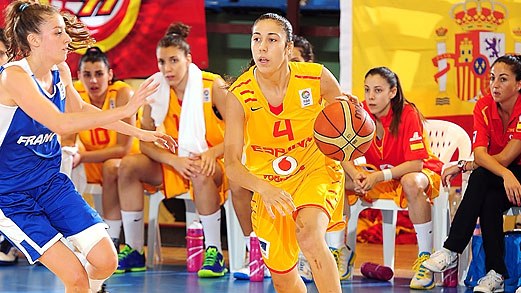     www.netscoutsbasketball.com                           (541) 359-9653                         info@netscoutsbasketball.comWomen’s List by CountryNetScouts Digest Rankings – Fall 2013 – Women1994 GENERALIsabela Ramona			6'0"	SG	Brazil		AE Sao JoseMinyang Li			6’5"	C	China (Japan)Noora Korhonen		6´0”	PF	Finland		PuHu JunioritHarriet Bende			6’1”	C	Belgium	Mondeville Vanessa Goncalves		6'1"	PF	Brazil		Santo AndreAnna Khmelevskaya		5'10"	SG	Russia		Sparta1995 GENERALMousdandy Djaldi		6’1”	PF	France		CFBB-INSEPIulia Raileanu			6’3”	PF	Romania	Phoenix GalatiRenan Magarity			6’2”	F	Sweden		TelgeJelena Jakovljevic		5’11”	G	Sweden		TelgeAlina Hartmann			6’1”	PF	Germany	Don Bosco BambergMaja Foleide			6’0”	SF	Norway		Ulriken1996 – GENERALBorislava Hristova		5’11”	SF	Bulgaria	Bulgarian U16 NTAnjela Hrnjez			6´0”	F	Sweden		TelgeEmma Stach 			5’9”	PG	Germany	BG 89 RotenburgLaura Cornelius			5'7"	PG	Netherlands	CTO AmsterdamKitija Laksa			5’11”	SG	Latvia		Kolibri-u16Kate Kreslina			6´1”	CG	Latvia		Kolibri-u16Sara Hinriksdottir		6’1”	SF	Iceland		KeflavikDalia Belickaite			5’9”	SG	Lithuania	Vilnius BS1993 – GUARDS1993 – FORWARDS1994 – GUARDS1994 – FORWARDS1994 – CENTERS1995 – GUARDS1995 – FORWARDS1995 – CENTERS1996 – GUARDS1996 – FORWARDS1996 CENTERS1997 FORWARDS1997 – CENTERS1998 – GUARDS 1998 – FORWARDS 1998 – CENTERS1999 – GUARDSNameHeightPositionTeamCountryYearRed= Signed PlayerAlicia Froling6'2"PF**SMUAustralia1996Keely Froling6'1"CF**SMUAustralia1996Jessica Good6'1"CFNorwoodAustralia1994Lauren Scherf6'5"CDandenongAustralia1996Louise Brown6'1"SFAISAustralia1995Tiana Mangakahia5'5"PGTownsvilleAustralia1995Harriet Bende6'1"CLoimoges (France)Belgium1994Hind Ben Abdelkader5´7"PG**CALIFORNIABelgium1995Louise Platteau5'7"PGJeugd GentsonBelgium1995Carolina Dos Santos Ribeiro5'10"CGSao JoseBrazil1994Isabela Ramona6'0"SGAE Sao JoseBrazil1994Izabella Federico Sangalli6'1"SGAmericanaBrazil1995Maria Ferreira De Oliveira6'3"CUnimed-AmericanaBrazil1994Monique Teresa Pereira6'2"PFADC BradescoBrazil1997Vanessa Goncalves6'1"PFSanto AndreBrazil1994Borislava Hristova5'11"SFCherno More VarnaBulgaria1996Teodora Dineva5'9"GRilski SportistBulgaria1996Mingyang Li6'5"CBeijingChina1994Andrijana Cvitkovic6´3"PF/C**DAYTONCroatia1994Kamila Hoskova5´9"GFrisco Sika BrnoCzech Republic1995Karolina Severova6´0"PFBasket Slovanka MBCzech Republic1994Maria Opocenska6´1"PFBasket Slovanka MBCzech Republic1995Anemone Scheel6'1"SFHorsholmDenmark1995Caroline Wich6´2"PFAabyhojDenmark1996Elisabeth Hansen5'9"SG/SFFalconDenmark1993Enna Pehadzic5´10"SFHorsens BCDenmark1997Frederikke Mollerup5'9"SGHorsholmDenmark1995Julie Hoier6'1PF/CAabyhojDenmark1995Julie Ravn5'9"SG**Cowley County CCDenmark1993Lyhne Laerke5'10"SGAabyhojDenmark1994Maria Jespersen5'11"SF/SG/PG**South FloridaDenmark1994Mathilde Fogelstrom6'1"PF/C**New OrleansDenmark1993Sarah Mortensen6´1"PFBMSDenmark1997Simone Ceccardi6'0"PFHorsholmDenmark1995Sofie Tryggedsson-Preetzmann5'11"SG/SFAabyhojDenmark1995Tine Randrup-Thomsen5'10"PG/SGAabyhojDenmark1994Kadri-Ann Lass5'9"SGAudentesEstonia1996Liis Kullamaa5'8"SGAudentesEstonia1994Mariann Adelbert6'1"PF/CRafter SKEstonia1998Marie Roosalu5´10"SFAudentesEstonia1996Nele Laurimaa5'9"SFKK Tallinna UlikoolEstonia1993Trine Kasimagi6´3"CKK Tallinna UlikoolEstonia1995Annina Aijanen6'2"C/PFTampereen PyrintoFinland1995Elisa Runsas5'10"SG/SFTampereen PyrintoFinland1994Elina Koskimies5'10"SF/SGHelsinki CapitalsFinland1996Emmi Leino5'10"SGHonkaFinland1994Jasmin Dolivo5'7"PG/SGWartti Finland1995Noora Jarvikangas6´0"PF***ORAL ROBERTSFinland1994Noora Korhonen6'0"PFHyPoFinland1994Olivia Moskari5´9"SGWartti Finland1996Petra Noponen5'8"SG/SFTapiolan HonkaFinland1996Tuuli Menna5'11"PFHonka Espoo Finland1996Veera Valimaa6'0"F/PFTampereen PyrintoFinland1995Vilma Purhonen6'0"PF/CHonka Espoo Finland1995Aby Gaye6´5"CINSEP-CFBBFrance1995Mousdanday Djaldi-Tabdi6'1"PFINSEP-CFBBFrance1995Alina Hartmann6'1"PF Don Bosco BambergGermany1995Ama Degbeon6'0"F**FLORIDA STATEGermany1995Emma Stach5'9"PGBG 89 Rotenbur/Sch.Germany1996Noemie Rouault5'11"PFASV Moabilt BerlinGermany1995Anna Stamolamprou5´7"PG**ROBERT MORRISGreece1995Bernath Reka5'6"PGVasas BasketHungary1999Petra Pusztai5'6"PGVasas BasketHungary1999Hallveig Jonsdottir5´11"SFValurIceland1994Hildur Kjartansdottir5´11"PF/CSnaefellIceland1994Margret Halfdanardottir5'9"PGHaukarIceland1994Sandra Thrastardottir6'0"PF/CKeflavikIceland1996Sara Hinriksdottir6'0"SF/SGKeflavikIceland1996Ofir Banet5'5"PGIsrael u16 NTIsrael1996Antonia Peresson5'7"PG/SGCollege Italia RomaItaly1995Elisa Penna6´2"SFVeneziaItaly1995Anna Ozolina6'0"PF/C**Lynn (FL) Univ.Latvia1993Ieva Spigule5'8"PGKolibri-U16Latvia1996Kate Kreslina6'1"SG/SFKolibri-U16Latvia1996Kitija Laksa5'11"SF/SGKolibri-U16Latvia1996Kitija Stolce6'0"PFKolibri-U16Latvia1996Marta Miscenko6'1"C**UTEPLatvia1995Paula Tomsone6'4"CTTT Riga-JunioresLatvia1994Sigita Dzarcane6'1"PFTTT Riga-JunioresLatvia1995Dalia Belickaite5'9"SGKibirkstis-Tiche-IkiLithuania1996Justina Kraujunaite5'8"PG      Talentai VilniusLithuania1995Sibile Balaisyte6'5"CVilnius BSLithuania1995Lisa Jablonowski6'2"PFTelstar HesperangeLuxembourg1997Aminata Traore6'1"CDACMali1995Emese Hof6´2"PF/CCTO AmsterdamNetherlands1996Isabella Slim6´2"SF**SYRACUSENetherlands1995Laura Cornelius5'7"PGCTO AmsterdamNetherlands1996Lisanne De Jonge5´11"SF**ST. JOSEPH'SNetherlands1995Marlou Peters6'1"PF/C**RHODE ISLAND CCNetherlands1994Brooke Blair5'7"PG*Northeastern JC (CO)  New Zealand1994Jaime Campbell6'3"CNelson SparksNew Zealand1994Penina Davidson6'3"CF**STANFORDNew Zealand1995Stella Beck5'11SG/SF**St. Mary's (CA)New Zealand1995Julie Renee McCarthy6´1"PF/C**Tennessee StateNorway1993Kristine Skorpen 5'7"PG/SGAskerNorway1994Maja Foleide6'0"SF/SGUlrikenNorway1995Stine Austgulen5'10"SF**COLORADO STATENorway1994Dominika Miloszewska6'1"C/PFSMS PZKosz LomiankiPoland1994Joana Soeiro5'7"PGAlgesPortugal1995Laura Ferreira5'10"SFGDESSA/BarreiroPortugal1995Bianca Blanaru6'4"C**ARKANSASRomania1995Iulia Raileanu6'3"PFNapocaRomania1995Anna Khmelevskaya5'8"SGSpartaRussia1994Julia Gladkova5'11"SF/PFSpartak VidnojeRussia1994Mariya Vadeeva6'2"CSpartak VidnojeRussia1998Raisa Musina6'2"CSpartak VidnojeRussia1998Valeriya Ponomarenko5'9FSpartak VidnojeRussia1998Julia Lelkes5'7"PG/SGSBK SamorinSlovakia1998Terezia Palenikova5´7"GBK PetrzalkaSlovakia1995Alina Gjerkes5'10"SF**FORDHAMSlovenia1994Maja Bosnjak6'1"PF/CAthlete CeljeSlovenia1995Teja Dimec6'4"CAthlete CeljeSlovenia1997Ziva Macura6'2"PF/CAthlete CeljeSlovenia1995Ariadna Pujol6´0"SF**South FloridaSpain1995Irene Gari6´1"F**UTEPSpain1994Leticia Romero5´9"PG**Kansas StateSpain1995Alice Jernberg5'11"CFSanda BasketSweden1995Amanda Tivenius6´0"PF/CKFUM LidingöSweden1996Andjela Hrnjez6´0"FTelgeSweden1996Anna Lundqvist5´9SFAlvikSweden1996Anna Stern5´5"PGNorrkopingSweden1996Ellen Astrom5´7"PGTelgeSweden1996Elin Johansson6'0"PFSandaSweden1995Emma Eriksson5'4"PG              BG LuleaSweden1995Evelyn Troha6'0"CSallenSweden1994Gabriella Frykbo5'7"SG**COLORADO STATESweden1994Jelena Jakovljevic5'10"SG/SF        Beocin (Serbia)Sweden1995Kajsa Carlsson5´11"SFEskilstunaSweden1996Paulina Hersler6'3"C***UCLASweden1994Regan Magarity6'2"CFTelgeSweden1995Sigrid Sandstrom5´10"SF/SGKFUM UppsalaSweden1996Sofia Svensson5'8"SG/SF**North Central (IL)Sweden1995Veronika Mirkovic6´2"PF/CSandaSweden1995Miryam Sohm5'9"SG/SFMetanordSwitzerland1995Tiffanie Zali6'0"CFES PullySwitzerland1995Busra Akbas5´8"PGBotas GenclikTurkey1995Deniz Dogan5'9"SF/PFEdirne SporTurkey1994Tilbe Senyurek6'1"CBotas AdanasporTurkey1995Natalya Skorbatyuk6'0"FTim Skuf KievUkraine1995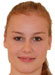 ELISABETH HANSEN 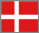 5’9” – SG – 1993 – Class 2013Denmark  – Falcon (Denmark first division)Damligaen 2012-13 stats: 25 games: 10.8ppg, 3.6rpg, 1.1apg, FGP: 44.6%, 3PT: 26.7%, FT: 86.1% Damligaen 2012-13 stats: 25 games: 10.8ppg, 3.6rpg, 1.1apg, FGP: 44.6%, 3PT: 26.7%, FT: 86.1% Recap: Good scoring skills. Nice spot up jumpers, especially from lateral positions. Has long range. Goes all the way to the basket with potency. Decent athlete with thick body and strength. Fairly quick. Intense and active in on ball defense. Crashes the boards nicely. Main player in Danish first division. Recap: Good scoring skills. Nice spot up jumpers, especially from lateral positions. Has long range. Goes all the way to the basket with potency. Decent athlete with thick body and strength. Fairly quick. Intense and active in on ball defense. Crashes the boards nicely. Main player in Danish first division. Ranking:   Mid-D1Ranking:   Mid-D1Contact info: Michael Ferdinandsen – Director:  formand@falconbasket.dkContact info: Michael Ferdinandsen – Director:  formand@falconbasket.dk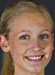 JULIE RAVN   SIGNED AT COWLEY COUNTY (KS) CC5’9” – SG – 1993 – Class 2013 Denmark  – Horsens BC (Denmark first division)U18 Nordic Championship 2011 stats: 17mpg, 7ppg, 1’8rpg, 1’2apg. FG 23%  3P 31%  FT 50%Damligaen 2012-13 stats: 20 games: 11.0ppg, 2.8rpg, FGP: 28.3%, 3PT: 32.2%, FT: 73.7%U18 Nordic Championship 2011 stats: 17mpg, 7ppg, 1’8rpg, 1’2apg. FG 23%  3P 31%  FT 50%Damligaen 2012-13 stats: 20 games: 11.0ppg, 2.8rpg, FGP: 28.3%, 3PT: 32.2%, FT: 73.7%Recap: Good shooter, able to take pull up jumpers from mid range, even off the dribble, and sink threes consistently. Good ball handling, but still needs to be more explosive when dribbling. Very irregular, must add some other skills and does a better job off the ball. Decent defender and athlete for this level in Europe. Needs strength and aggressiveness. Recap: Good shooter, able to take pull up jumpers from mid range, even off the dribble, and sink threes consistently. Good ball handling, but still needs to be more explosive when dribbling. Very irregular, must add some other skills and does a better job off the ball. Decent defender and athlete for this level in Europe. Needs strength and aggressiveness. Ranking:   Low-Mid D1 Ranking:   Low-Mid D1 Contact info: Contact email: bestyrelse@horsensbc.com, Twitter, FacebookContact info: Contact email: bestyrelse@horsensbc.com, Twitter, Facebook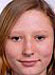 MATHILDE FOGELSTROM   AT UNIVERSITY OF NEW ORLEANS6’1” – PF/C – 1993 – Class 2013Denmark  – BK Amager (Denmark first division)U18 Eurobasket’11 stats: 27mpg, 9ppg, 5’5rpg. FG 31/79 – 39%  3P 1/1 – 100%  FT 7/9 – 77% U18 Eurobasket’11 stats: 27mpg, 9ppg, 5’5rpg. FG 31/79 – 39%  3P 1/1 – 100%  FT 7/9 – 77% Recap: Pure inside player, still a bit raw offensively but productive due to her size advantage at this level in Europe and her intensity and body control inside the paint. Lacks mid or long-range game. Doesn’t display  good footwork but has good positioning. Decent rebounder, should improve her skills and awareness. Will play Danish first division in season 2011/12. Remains eligible due to Danish league amateurism.Recap: Pure inside player, still a bit raw offensively but productive due to her size advantage at this level in Europe and her intensity and body control inside the paint. Lacks mid or long-range game. Doesn’t display  good footwork but has good positioning. Decent rebounder, should improve her skills and awareness. Will play Danish first division in season 2011/12. Remains eligible due to Danish league amateurism.Ranking:   Low D1 or very good D2 post.  Has room and time for improvement to become mid-D1Ranking:   Low D1 or very good D2 post.  Has room and time for improvement to become mid-D1Contact info: Claus Jensen – Director: formand@bkamager.dk Contact info: Claus Jensen – Director: formand@bkamager.dk 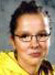 ANNA OZOLINA    AT LYNN (FL) UNIVERSITY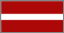 6’0” – PF/C – 1993 – Projected Class 2013Latvia  – TTT Riga-Juniores (Latvia 1st Division)Latvia 1st Div. 2011-12: 8mpg, 1´4ppg, 1´5rpg. FG 6/17 – 35%   FT 15/18 – 83%   Latvia 1st Div. 2011-12: 8mpg, 1´4ppg, 1´5rpg. FG 6/17 – 35%   FT 15/18 – 83%   Recap: Thick body and good mobility. Has the size and strength to play inside. Uses her body well and shows more than decent touch. Spins well and she displays a good turnaround jumper in the low post. Some footwork and basic moves. Needs to improve her decision making. Forces actions and misses easy passes. Selfish at times. Solid FT shooter, should try to step out and take some mid range shots during the games. Recap: Thick body and good mobility. Has the size and strength to play inside. Uses her body well and shows more than decent touch. Spins well and she displays a good turnaround jumper in the low post. Some footwork and basic moves. Needs to improve her decision making. Forces actions and misses easy passes. Selfish at times. Solid FT shooter, should try to step out and take some mid range shots during the games. Ranking:   Division 1. Check eligibility. Ranking:   Division 1. Check eligibility. Contact info:  Coach Juniores: Ainārs Čukste - info@tttriga.lvContact info:  Coach Juniores: Ainārs Čukste - info@tttriga.lv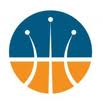 JULIE RENEE MCCARTHY     SIGNED AT TENNESSEE STATE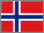 6´1” – PF/C – 1993 – Class 2013Norway  – Ullern (Norway first division) Norway 1st Div. 2012-13: 21 games: 9.3ppg, Reb-5(7.1rpg), 1.0spg, FGP: 41.3%, FT: 73.6%Norway 1st Div. 2012-13: 21 games: 9.3ppg, Reb-5(7.1rpg), 1.0spg, FGP: 41.3%, FT: 73.6%Recap: More intense and active than skilled, she was a good help for her team in the paint in Solna. Hard worker, fought for position and got into good position to score easily. Good rebounder due to positioning and intensity. Didn’t play a lot of minutes but was very productive on the floor. No mid range and just decent awareness. Stroke to 8 feet...layups & garbage only but will go get the garbage!  Avg. 12 rebounds per 40 min.Recap: More intense and active than skilled, she was a good help for her team in the paint in Solna. Hard worker, fought for position and got into good position to score easily. Good rebounder due to positioning and intensity. Didn’t play a lot of minutes but was very productive on the floor. No mid range and just decent awareness. Stroke to 8 feet...layups & garbage only but will go get the garbage!  Avg. 12 rebounds per 40 min.Ranking:  Lower RPI rank D1 school.  Ranking:  Lower RPI rank D1 school.  Contact info: Norway youth teams management - Ulf.Landstrom@adm.basket.no Contact info: Norway youth teams management - Ulf.Landstrom@adm.basket.no 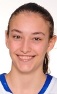 CAROLINA DOS SANTOS RIBEIRO   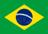 5’10”/140 – CG – 1994 – Class 2014Brazil  – National U19 Team/Sao Jose/Colinas Shopping U19 Team 2013 FIBA U19 World Championships: 2.2 ppg, 1.6 apg, 0.9 rpg 2013 FIBA U19 World Championships: 2.2 ppg, 1.6 apg, 0.9 rpg Recap: Good English speaker, solid academics. Carolina is a good player, skilled and smart. Passes and shoots well. Has three-point range on her shot, Plays in an open court system of transition and full-court pressure defense. Low major to potentially mid major player who could also use two years at JC.Recap: Good English speaker, solid academics. Carolina is a good player, skilled and smart. Passes and shoots well. Has three-point range on her shot, Plays in an open court system of transition and full-court pressure defense. Low major to potentially mid major player who could also use two years at JC.Ranking:   Low-Mid D1, possible JUCO to develop more. Ranking:   Low-Mid D1, possible JUCO to develop more. Contact info: Brazil. Guillermo Lotufo, guilotufo@hotmail.comContact info: Brazil. Guillermo Lotufo, guilotufo@hotmail.com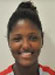 ISABELA RAMONA 6'0”/170 – SG – 1994 – Class 2013-14Brazil  – National U19 Team/AE Sao Jose 2013 FIBA U19 World Championships: 18.2 ppg, 6.7 rpg, 3.8 apg   2013: Guarulhos/Fumguaru (LBF): 4 games: 8.3ppg, 2.8rpg, 1.0apg, 1.3spg, FGP: 36.1%2013 FIBA U19 World Championships: 18.2 ppg, 6.7 rpg, 3.8 apg   2013: Guarulhos/Fumguaru (LBF): 4 games: 8.3ppg, 2.8rpg, 1.0apg, 1.3spg, FGP: 36.1%Recap: Ramona is one of the most explosive scorers in the world in her age group. She can drive the ball and cut to the basket as well as anyone under 20 years of age. A potential Brazilian Olympian in 2016. A good rebounder, she draws fouls extremely well. She needs to improve her perimeter shooting, She's an excellent on ball defender with a very long wingspan. Steals, tips and deflections are her forte. Recap: Ramona is one of the most explosive scorers in the world in her age group. She can drive the ball and cut to the basket as well as anyone under 20 years of age. A potential Brazilian Olympian in 2016. A good rebounder, she draws fouls extremely well. She needs to improve her perimeter shooting, She's an excellent on ball defender with a very long wingspan. Steals, tips and deflections are her forte. Ranking:   Definite High Major talent. Ranking:   Definite High Major talent. Contact info: Brazil. Guillermo Lotufo, guilotufo@hotmail.comContact info: Brazil. Guillermo Lotufo, guilotufo@hotmail.com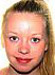 LYHNE LAERKE 5’10” – SG – 1994 – Class 2013Denmark  – Aabyhoj (Denmark 1st Division)U16 Nordic championship’10 stats: 13mpg, 3’2ppg, 1’4rpg. FG 41%  3P 25%  FT 30% U16 Nordic championship’10 stats: 13mpg, 3’2ppg, 1’4rpg. FG 41%  3P 25%  FT 30% Recap: Played limited minutes in Solna, probably due to her irregularity and lack of tactical discipline, but we saw some promising sparks. Can drive to the basket with energy, being tougher and more potent than her rivals and teammates, being creative in traffic and resisting contact. Not a good shooter but scored a couple of nice off dribble jumpers. More intense than smart, though, has a long way to go. Recap: Played limited minutes in Solna, probably due to her irregularity and lack of tactical discipline, but we saw some promising sparks. Can drive to the basket with energy, being tougher and more potent than her rivals and teammates, being creative in traffic and resisting contact. Not a good shooter but scored a couple of nice off dribble jumpers. More intense than smart, though, has a long way to go. Ranking:   Has little overall experience, hasn't really developed.Ranking:   Has little overall experience, hasn't really developed.Contact info: Tomas Press - head coach - tpress@hotmail.com,  FacebookContact info: Tomas Press - head coach - tpress@hotmail.com,  Facebook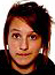 LIIS KULLAMAA  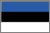 5’8” – SG – 1994 – Class 2013Estonia  – AudentesEstonia 1st Div. 2012-13: 10 games: 5.5ppg, 2.8rpg, 2.3apg, 1.3spg, FGP: 35.6%, 3PT: 10.0%, FT: 68.0%    Estonia 1st Div. 2012-13: 10 games: 5.5ppg, 2.8rpg, 2.3apg, 1.3spg, FGP: 35.6%, 3PT: 10.0%, FT: 68.0%    Recap:  She’s not a passer or director. Likes to attack the rim off the dribble. Good coordination and body control on her way to the basket, with good steps in traffic and ball protection. Finishes well around the rim. Too selfish at times, she’s prone to turnovers as she forces action and over-dribbles. Sank a couple of nice long-range jumpers, would like to see her taking more shots. Lacks awareness and decision making. Recap:  She’s not a passer or director. Likes to attack the rim off the dribble. Good coordination and body control on her way to the basket, with good steps in traffic and ball protection. Finishes well around the rim. Too selfish at times, she’s prone to turnovers as she forces action and over-dribbles. Sank a couple of nice long-range jumpers, would like to see her taking more shots. Lacks awareness and decision making. Ranking:   Low D1, check eligibilityRanking:   Low D1, check eligibilityContact info: Jaanus Levkoi  jaanus.levkoi@audentes.ee, FacebookContact info: Jaanus Levkoi  jaanus.levkoi@audentes.ee, Facebook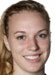 TINE RANDRUP-THOMSEN  5’10” – SG/PG – 1994 – 2013Denmark  – AabyhojU18 Eurobasket Div.B 2012: 27mpg, 3´3ppg, 3rpg, 2´4apg. FG 9/41 – 22%  3P 5/24 – 20%  FT 3/6 – 50% 2012-13: Aabyhoj (Dameligaen, starting five): 20 games: 3.6ppg, 2.4rpgU18 Eurobasket Div.B 2012: 27mpg, 3´3ppg, 3rpg, 2´4apg. FG 9/41 – 22%  3P 5/24 – 20%  FT 3/6 – 50% 2012-13: Aabyhoj (Dameligaen, starting five): 20 games: 3.6ppg, 2.4rpgRecap:  Shows great leadership skills and influences her team beyond stats. Can run the point despite not being a “true” director so far. She’s an efficient shooter. Good help in rebounding duties from G position. Hard worker, perfect complement for the offensive system they run. Role player. Garbage scorer. Must improve her passing skills and 1on1 offensive package in order to step up into a more important role. Video: Highlights, Game Video 1, Game Video 2, Game Video 3, Game Video 4, Recap:  Shows great leadership skills and influences her team beyond stats. Can run the point despite not being a “true” director so far. She’s an efficient shooter. Good help in rebounding duties from G position. Hard worker, perfect complement for the offensive system they run. Role player. Garbage scorer. Must improve her passing skills and 1on1 offensive package in order to step up into a more important role. Video: Highlights, Game Video 1, Game Video 2, Game Video 3, Game Video 4, Ranking:   D1 potential, talented, check eligibilityRanking:   D1 potential, talented, check eligibilityContact info: Tomas Press - head coach - tpress@hotmail.com, FacebookContact info: Tomas Press - head coach - tpress@hotmail.com, Facebook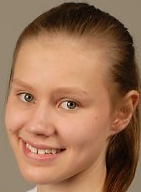 ELISA RUNSAS  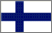 5’11” – SG/SF – 1994 – Class 2013 Finland  – BC NokiaU18 Eurobasket Div.B 2012: 17mpg, 5´6ppg, 1´6rpg. FG 12/48 – 25%  3P 4/25 – 16%  FT 11/12 – 91% 2012-2013: BC Nokia (SM-sarja, starting five): 29 games: 3.3ppg, 1.9rpgU18 Eurobasket Div.B 2012: 17mpg, 5´6ppg, 1´6rpg. FG 12/48 – 25%  3P 4/25 – 16%  FT 11/12 – 91% 2012-2013: BC Nokia (SM-sarja, starting five): 29 games: 3.3ppg, 1.9rpgRecap: Good athlete, she’s agile and coordinated. Can play SG or SF at both ends although lacks great lateral quickness. Nice hands and timing to steal the ball, attacking pass lanes nicely. Drives to the basket pretty well and can finish consistently. Has improved her technique and now her outside shooting is more reliable. Better overall game since last time we scouted her a year ago. Becoming an intriguing prospect.Video : Game 1, Game 2, Game 3Recap: Good athlete, she’s agile and coordinated. Can play SG or SF at both ends although lacks great lateral quickness. Nice hands and timing to steal the ball, attacking pass lanes nicely. Drives to the basket pretty well and can finish consistently. Has improved her technique and now her outside shooting is more reliable. Better overall game since last time we scouted her a year ago. Becoming an intriguing prospect.Video : Game 1, Game 2, Game 3Ranking:   Low Division 1, check eligibiltyRanking:   Low Division 1, check eligibiltyContact info: kauppinen.pirjo@luukku.com, FacebookContact info: kauppinen.pirjo@luukku.com, Facebook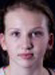 MARGRET HALFDANARDOTTIR 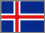 5’9” – PG – 1994 – 2014/13 Iceland – Haukar (Iceland 1st Division) U18 Nordic Championships 2012: 32mpg, 14´6ppg, 4´4rpg, 3´4apg, 2´6spg. FG 36%  3P 45%  FT 56% 2012-13: 28 games: 13.0ppg, 4.4rpg, 3.0apg, 1.6spg, FGP: 42.5%, 3PT: 33.0%, FT: 82.1% U18 Nordic Championships 2012: 32mpg, 14´6ppg, 4´4rpg, 3´4apg, 2´6spg. FG 36%  3P 45%  FT 56% 2012-13: 28 games: 13.0ppg, 4.4rpg, 3.0apg, 1.6spg, FGP: 42.5%, 3PT: 33.0%, FT: 82.1% Recap: Evolving into a good PG. Has good body and room to improve. Looks smooth and elegant running the team.  Keeps her ability to score off penetration (despite not being very explosive) while improving her IQ and court vision. Shoots the ball well in catch and shoot fashion. Needs to control turnovers and keep adapting but has a promising future. Video: Game 1Recap: Evolving into a good PG. Has good body and room to improve. Looks smooth and elegant running the team.  Keeps her ability to score off penetration (despite not being very explosive) while improving her IQ and court vision. Shoots the ball well in catch and shoot fashion. Needs to control turnovers and keep adapting but has a promising future. Video: Game 1Ranking:   Division I low to mid major, can run a team.  Check eligibilityRanking:   Division I low to mid major, can run a team.  Check eligibilityContact info: Samúel Guðmundsson  - samuel@thg.is - FacebookContact info: Samúel Guðmundsson  - samuel@thg.is - Facebook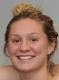 BROOKE BLAIR    SIGNED AT NORTHEASTERN JUCO (CO)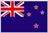 5'7”– PG – 1994 – Class 2013New Zealand  – Harbor Breeze Recap:  An excellent athlete with a very strong competitive spirit. She has good speed and quickness. An elite level rugby player, a good one-on-one defender. A team offense director type of point guard with leadership skills. She scores off dribble drive and transition. A decent perimeter shooter, best in open court.  Recap:  An excellent athlete with a very strong competitive spirit. She has good speed and quickness. An elite level rugby player, a good one-on-one defender. A team offense director type of point guard with leadership skills. She scores off dribble drive and transition. A decent perimeter shooter, best in open court.  Ranking:   Low to mid major or start at JCRanking:   Low to mid major or start at JCContact info:  Facebook, Callum (Dad) callum@campussecurity.ac.nz. Phone: +64 9 447 3222Contact info:  Facebook, Callum (Dad) callum@campussecurity.ac.nz. Phone: +64 9 447 3222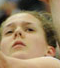 KRISTINE SKORPEN  5’7” – PG/SG – 1994 –  Class 2013Norway  – Asker (Finland 1st Division)U18 Eurobasket Div.B 2012: 19mpg, 4´3ppg, 2´1rpg, 1´9apg. FG 9/30 – 30%  3P 5/16 – 31%  FT 7/16 – 44%2012-2013: 21 games: 13.1ppg, 3.9rpg, Assists-3(3.5apg), 1.8spg, FGP: 38.6%, 3PT: 26.5%, FT: 65.7% U18 Eurobasket Div.B 2012: 19mpg, 4´3ppg, 2´1rpg, 1´9apg. FG 9/30 – 30%  3P 5/16 – 31%  FT 7/16 – 44%2012-2013: 21 games: 13.1ppg, 3.9rpg, Assists-3(3.5apg), 1.8spg, FGP: 38.6%, 3PT: 26.5%, FT: 65.7% Recap: She’s not particularly quick or explosive but has nice body control that allows her to drive to the basket and score in traffic. Good floaters and runners to finish the play. The best outside shooter of a very poor shooting team. Good job in transition. Must work on her game reading and direction skills. We checked back in 2012 and didn´t see much development. Video: Game 1Recap: She’s not particularly quick or explosive but has nice body control that allows her to drive to the basket and score in traffic. Good floaters and runners to finish the play. The best outside shooter of a very poor shooting team. Good job in transition. Must work on her game reading and direction skills. We checked back in 2012 and didn´t see much development. Video: Game 1Ranking:   Low-Mid D1, check eligibilityRanking:   Low-Mid D1, check eligibilityContact info: Norway youth teams management - Ulf.Landstrom@adm.basket.no Contact info: Norway youth teams management - Ulf.Landstrom@adm.basket.no 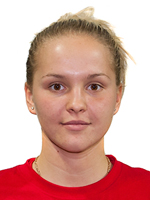 ANNA KHMELEVSKAYA  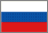 5'8" – 176 - G – 1994Russia - Sparta & K-2    2012-13 Sparta:  46 games, 7.1 ppg, 4.2 rpg, 2.0 apg, 1.5 spg, 42.3 2PT%, 26.3 3PT%, 56.7 FT% 2012-13 Sparta:  46 games, 7.1 ppg, 4.2 rpg, 2.0 apg, 1.5 spg, 42.3 2PT%, 26.3 3PT%, 56.7 FT% Recap: Physically strong and athletic enough, feels confident and comfortable within contact basketball. Long-range stable shooter, possesses extra fast footwork before release stage (spacing plus shooting process). Her shot  is quick. She can look sideways, catch the ball and shoot from the next step making the basket. Shoots from any place outside 3 point line, though jump shot is not really developed and widely used. She can shoot after coming up from the baseline to the arc, can shoot after spacing in the corner. Tireless runner with excellent transition skills. Dribbles with eyes up. She runs nonstop starting fast breaks herself, making assists and finishing them from coast to coast. Tends to step the right side “Score  -first , pass- second”.  Does a lot of coverage and helps a lot from both weak and storing side. She likes to cover or help on double teams for steals from  bigger girls. Rebounds within her area. She needs to add left hand offense arsenal which she lacks now. Currently playing with older competition.. Video: HighlightsRecap: Physically strong and athletic enough, feels confident and comfortable within contact basketball. Long-range stable shooter, possesses extra fast footwork before release stage (spacing plus shooting process). Her shot  is quick. She can look sideways, catch the ball and shoot from the next step making the basket. Shoots from any place outside 3 point line, though jump shot is not really developed and widely used. She can shoot after coming up from the baseline to the arc, can shoot after spacing in the corner. Tireless runner with excellent transition skills. Dribbles with eyes up. She runs nonstop starting fast breaks herself, making assists and finishing them from coast to coast. Tends to step the right side “Score  -first , pass- second”.  Does a lot of coverage and helps a lot from both weak and storing side. She likes to cover or help on double teams for steals from  bigger girls. Rebounds within her area. She needs to add left hand offense arsenal which she lacks now. Currently playing with older competition.. Video: HighlightsRanking:   NCAA Mid D1. Available for 2014.Contact: Julia Fedoseeva - +79037736459,Coach Sergey Danilin +7 (926) 492-64-96 or  +7 (961) 110-44-99, Anna Khmelevskaya 7 916 513 79 61, doggi-17@mail.ruRanking:   NCAA Mid D1. Available for 2014.Contact: Julia Fedoseeva - +79037736459,Coach Sergey Danilin +7 (926) 492-64-96 or  +7 (961) 110-44-99, Anna Khmelevskaya 7 916 513 79 61, doggi-17@mail.ru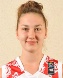 JULIA GLADKOVA 5’11” – SG/SF – 1994 – Class 2014 Russia – Spartak VidnojeU18 Eurobasket 2012: 19mpg, 10´2ppg, 5rpg, 1´9spg. FG 30/90 – 33%  3P 7/23 – 30%  FT 25/41 – 61% U18 Eurobasket 2012: 19mpg, 10´2ppg, 5rpg, 1´9spg. FG 30/90 – 33%  3P 7/23 – 30%  FT 25/41 – 61% Recap: Julia was key on Russian silver medal in u18 Eurobasket 2012. She´s not a big time scorer but she can produce in several ways and certainly find the basket with consistency. She´s potent in her drives and can score through contact. Still, needs to finish better in the lane. Decent outside shooter. Took responsibility in crunch time, confident. Currently deciding about her future. Likely to stay in Russia and go pro. Recap: Julia was key on Russian silver medal in u18 Eurobasket 2012. She´s not a big time scorer but she can produce in several ways and certainly find the basket with consistency. She´s potent in her drives and can score through contact. Still, needs to finish better in the lane. Decent outside shooter. Took responsibility in crunch time, confident. Currently deciding about her future. Likely to stay in Russia and go pro. Ranking:   D1 future, Check eligibilityContact: FacebookRanking:   D1 future, Check eligibilityContact: Facebook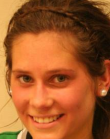 GABRIELLA FRYKBO    SIGNED AT COLORADO STATE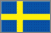 5’7” – PG/SG – 1994 – Class 2013 Sweden  –Telge  U18 Eurobasket 2012: 27mpg, 11´9ppg, 3´4rpg. FG 36/95 – 38%  3P 20/53 – 37%  FT ¾ - 75% 2012-2013:  27 games: 5.1ppg, 2.4rpg, FGP: 33.0%, 3PT: 33.3%, FT: 85.7%U18 Eurobasket 2012: 27mpg, 11´9ppg, 3´4rpg. FG 36/95 – 38%  3P 20/53 – 37%  FT ¾ - 75% 2012-2013:  27 games: 5.1ppg, 2.4rpg, FGP: 33.0%, 3PT: 33.3%, FT: 85.7%Recap: Finally we had the chance to see her in a main role and we were impressed by her ability to lead the team and score consistently while keeping her terrific intensity and defensive performance. Good long-range shooter, improved her pull up ability, although she´s too inconsistent at times. Can pass the ball and help in ball distribution. Outstanding legs and defensive activity. Potential is a concern. Recap: Finally we had the chance to see her in a main role and we were impressed by her ability to lead the team and score consistently while keeping her terrific intensity and defensive performance. Good long-range shooter, improved her pull up ability, although she´s too inconsistent at times. Can pass the ball and help in ball distribution. Outstanding legs and defensive activity. Potential is a concern. Ranking: Division I mid to low major as role player. Considering options for her future. Check eligibility. Ranking: Division I mid to low major as role player. Considering options for her future. Check eligibility. Contact info: bill.magarity@sbbk.se – Bill Magarity Contact info: bill.magarity@sbbk.se – Bill Magarity 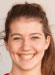 JESSICA GOOD  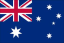 6´1”/175 – CF – 1994 – Class 2013Australia – Norwood Flames (Central ABL)2013 (Norwood):  12.3 ppg, 9.2 rpg, 1.8 apg, 46.9 FG%, 67.4 FT%  2013 (Norwood):  12.3 ppg, 9.2 rpg, 1.8 apg, 46.9 FG%, 67.4 FT%  Recap:  A smart player. She has solid all-around in passing, defending and rebounding. Jessica can score on cuts to the basket, low board put backs and occasional drives. She's a good offensive rebounder and will draw foulsVideo Interview: Click Here. Recap:  A smart player. She has solid all-around in passing, defending and rebounding. Jessica can score on cuts to the basket, low board put backs and occasional drives. She's a good offensive rebounder and will draw foulsVideo Interview: Click Here. Ranking: NCAA Division I low-to-mid major potential. Interested in coming to the states.Ranking: NCAA Division I low-to-mid major potential. Interested in coming to the states.Contact info: Cheryl Chambers, U19 Coach, cherylchambers11@gmail.comContact info: Cheryl Chambers, U19 Coach, cherylchambers11@gmail.com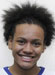 VANESSA FAUSTO GONCALVES  6’1”/165 – PF – 1994 – Class 2013/14Brazil  – National U19 Team/Santo Andre 2013 FIBA U19 World Championships: 11.1 ppg, 7.1 rpg, 2.1 apg  2012-13 (Santo Andre): 5 games: 5.8ppg, 4.0rpg, FGP: 41.7%, 3PT: 20.0%, FT: 60.0%2013 FIBA U19 World Championships: 11.1 ppg, 7.1 rpg, 2.1 apg  2012-13 (Santo Andre): 5 games: 5.8ppg, 4.0rpg, FGP: 41.7%, 3PT: 20.0%, FT: 60.0%Recap: a.k.a. Sassa, extremely athletic one of the top forward athletes in the world for her age. Shooting is improving although not her strength. She drives, slashes, cuts and posts into the painted area for scores. An outstanding rebounder and exceptional defender in open court situations. She could guard one through five. Great in transition at finishing. She can play two through four comfortably and even five in certain situations.Recap: a.k.a. Sassa, extremely athletic one of the top forward athletes in the world for her age. Shooting is improving although not her strength. She drives, slashes, cuts and posts into the painted area for scores. An outstanding rebounder and exceptional defender in open court situations. She could guard one through five. Great in transition at finishing. She can play two through four comfortably and even five in certain situations.Ranking:   Division 1 High major recruit. Ranking:   Division 1 High major recruit. Contact info: Brazil. Guillermo Lotufo, guilotufo@hotmail.comContact info: Brazil. Guillermo Lotufo, guilotufo@hotmail.com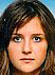 KAROLINA SEVEROVA 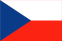 6´0” – PF – 1994 – 2012-13Czech Republic – Basket Slovanka MBU18 Eurobasket 2012: 23mpg, 8´7ppg, 5rpg. FG 28/74 – 37%  3P 7/16 – 43%  FT 15/22 – 68% 2012-13: Basket Slovanka MB Tabor (ZBL): 7 games: 1.0ppgU18 Eurobasket 2012: 23mpg, 8´7ppg, 5rpg. FG 28/74 – 37%  3P 7/16 – 43%  FT 15/22 – 68% 2012-13: Basket Slovanka MB Tabor (ZBL): 7 games: 1.0ppgRecap: Doesn´t stand out at first glance but she puts a solid work on the floor every game. Her averages are a bit tricky, as she had three quiet games once her team pretty much secured the only safe place in the relegation round in the u18 Eurobasket 2012. Not very tall nor long, but strong and tough. Able to score inside and grabbed some rebounds. Hard worker. Good long-range shot, can step out.  Recap: Doesn´t stand out at first glance but she puts a solid work on the floor every game. Her averages are a bit tricky, as she had three quiet games once her team pretty much secured the only safe place in the relegation round in the u18 Eurobasket 2012. Not very tall nor long, but strong and tough. Able to score inside and grabbed some rebounds. Hard worker. Good long-range shot, can step out.  Ranking: Played in USA at Hannibal HS. Now back in Czech. Could fit in some NCAA low major schools.  Ranking: Played in USA at Hannibal HS. Now back in Czech. Could fit in some NCAA low major schools.  Contact info: Jiří Toušek - : bs@basketslovanka.czContact info: Jiří Toušek - : bs@basketslovanka.cz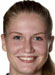 TANJA LAURSEN  5’11” – PF – 1994 – Class 2013 Denmark  – Aabyhoj (Denmark 1st Division)Danish 1st. Div. 2012-13: 21 games: 3.0ppg, 3.9rpg  Danish 1st. Div. 2012-13: 21 games: 3.0ppg, 3.9rpg  Recap: Intense and active PF who took a secondary role but was a solid starter, contributing a lot at both ends. Hard worker, fights in the paint and has an important influence in the game beyond the stats. Cuts to the basket and finds open spaces to score, lacking some pure talent in the low post. Didn’t take many mid-long range shots, but showed a good touch and accuracy. Recap: Intense and active PF who took a secondary role but was a solid starter, contributing a lot at both ends. Hard worker, fights in the paint and has an important influence in the game beyond the stats. Cuts to the basket and finds open spaces to score, lacking some pure talent in the low post. Didn’t take many mid-long range shots, but showed a good touch and accuracy. Ranking:  Possible low D1Ranking:  Possible low D1Contact info: Tomas Press - Women head coach - tpress@hotmail.comContact info: Tomas Press - Women head coach - tpress@hotmail.com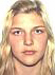 MARIA JESPERSEN     SIGNED WITH SOUTH FLORIDA5’11” – SF/SG/PG – 1994 – Class 2013 Denmark  – Aabyhoj (Denmark 1st Division) U18 Eurobasket Div.B 2012: 31mpg, 15´5ppg, 9´6rpg, 1´8apg. FG 35/81 – 43%  EP 1/9 – 11%  FT 53/70 – 75%2012-13: 19 games: 13.8ppg, Reb-4(8.1rpg), 2.6apg, Steals-4(2.0spg), FGP: 39.9%, 3PT: 22.9%, FT: 72.7% U18 Eurobasket Div.B 2012: 31mpg, 15´5ppg, 9´6rpg, 1´8apg. FG 35/81 – 43%  EP 1/9 – 11%  FT 53/70 – 75%2012-13: 19 games: 13.8ppg, Reb-4(8.1rpg), 2.6apg, Steals-4(2.0spg), FGP: 39.9%, 3PT: 22.9%, FT: 72.7% Recap: Good scoring instincts and scoring ability. Creates her own shot easily, driving to the basket or taking jumpers from mid range. Nice ball handling and body control in traffic. Good physical presence, more athletic than the rest of the players on the floor. Good defender. Prone to TO. Good rebounder, taking advantage from her physical tools and timing. Playing PG lately. Recap: Good scoring instincts and scoring ability. Creates her own shot easily, driving to the basket or taking jumpers from mid range. Nice ball handling and body control in traffic. Good physical presence, more athletic than the rest of the players on the floor. Good defender. Prone to TO. Good rebounder, taking advantage from her physical tools and timing. Playing PG lately. Ranking:   Division I mid to high major. Has offers from Europe but remains eligible.Ranking:   Division I mid to high major. Has offers from Europe but remains eligible.Contact info: Tomas Press - Women head coach - tpress@hotmail.com Contact info: Tomas Press - Women head coach - tpress@hotmail.com 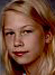 EMMI LEINO  6’0” – SG – 1994 – Class 2013Finland  – Honka (Finland 1st Division)U18 Eurobasket Div.B 2012: 19mpg, 5´7ppg, 2´3rpg. FG 17/41 – 41%  3P 1/12 – 8%  FT 5/15 – 33% 2012-2013: 12 games: 5.9ppg, 2.1rpg, FGP: 44.4%, 3PT: 31.3%, FT: 59.3%U18 Eurobasket Div.B 2012: 19mpg, 5´7ppg, 2´3rpg. FG 17/41 – 41%  3P 1/12 – 8%  FT 5/15 – 33% 2012-2013: 12 games: 5.9ppg, 2.1rpg, FGP: 44.4%, 3PT: 31.3%, FT: 59.3%Recap: Great size for the position, can also play SF. Very fluid and quick, runs the floor extremely well. Nice job in transition, leaks out a lot and gets easy baskets in fast break situations. Has improved her passing and general awareness, although has work to do. Solid dribbling ability. Good defensive performance, using length, fluidity and intensity to disrupt the rival perimeter game. Outside shot is an important issue.Video: Game 1 Recap: Great size for the position, can also play SF. Very fluid and quick, runs the floor extremely well. Nice job in transition, leaks out a lot and gets easy baskets in fast break situations. Has improved her passing and general awareness, although has work to do. Solid dribbling ability. Good defensive performance, using length, fluidity and intensity to disrupt the rival perimeter game. Outside shot is an important issue.Video: Game 1 Ranking:   Division 1 prospect, could fit well in mid major teams with right role.  Check eligibility.Ranking:   Division 1 prospect, could fit well in mid major teams with right role.  Check eligibility.Contact info: mikko.larkas@tapiolanhonka.fiContact info: mikko.larkas@tapiolanhonka.fi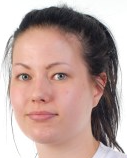 NOORA JARVIKANGAS    SIGNED AT ORAL ROBERTS6´0” – PF – 1994 – Class 2013Finland  – Forssa Alku (Finland 1st Division)U18 Eurobasket Div.B 2012: 26mpg, 10´3ppg, 5´7rpg. FG 22/48 – 45%  3P 7/22 – 31%  FT 21/18 – 75% U18 Eurobasket Div.B 2012: 26mpg, 10´3ppg, 5´7rpg. FG 22/48 – 45%  3P 7/22 – 31%  FT 21/18 – 75% Recap: Has improved a lot in the past few months. Similar to Portland University signee Annika Holopainen. Thick and strong body, good motor and agility. Fights very hard in the paint and plays with emotion and energy. Can shoot the long-range shot and moves well from outside to inside. Must keep working on her skills and post game but she´s very productive and tough in the paint. Recap: Has improved a lot in the past few months. Similar to Portland University signee Annika Holopainen. Thick and strong body, good motor and agility. Fights very hard in the paint and plays with emotion and energy. Can shoot the long-range shot and moves well from outside to inside. Must keep working on her skills and post game but she´s very productive and tough in the paint. Ranking:   Division 1 low to mid major. Ranking:   Division 1 low to mid major. Contact info: forssan.alku.ry@sci.fiContact info: forssan.alku.ry@sci.fi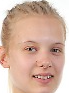 NOORA KORHONEN  6’0” – PF – 1994 – Class 2013Finland  – HyPo (Finland 1st Division)2012-13:  29 games: 3.4ppg, 1.5rpg 2012-13:  29 games: 3.4ppg, 1.5rpg Recap: Looks stuck, she´s not developing as well as we expected. Lost efficiency and productivity lately. She’s a good shooter with long range and the ability to get open and score from outside. Nice job in pick and pop situations, looking for the three and the spot up jumper. Has good physical presence and some agility. Still needs to get better in the low post and rebound consistently. Has potential but need to see strides. Video: Game 1Recap: Looks stuck, she´s not developing as well as we expected. Lost efficiency and productivity lately. She’s a good shooter with long range and the ability to get open and score from outside. Nice job in pick and pop situations, looking for the three and the spot up jumper. Has good physical presence and some agility. Still needs to get better in the low post and rebound consistently. Has potential but need to see strides. Video: Game 1Ranking:   Division 1 mid to low major potential. Ranking:   Division 1 mid to low major potential. Contact info: mikko.larkas@tapiolanhonka.fiContact info: mikko.larkas@tapiolanhonka.fi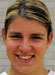 MARLOU PETERS    SIGNED AT C.C. OF RHODE ISLAND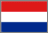 6’1” – PF/C – 1994 – 2013 Holland – The Black Eagles (Netherlands 2nd Division)U18 Barakaldo tournament’10 stats: 11mpg, 2ppg, 0’5rpg. FG 1/2 – 50%  FT 2/2 – 100% U18 Barakaldo tournament’10 stats: 11mpg, 2ppg, 0’5rpg. FG 1/2 – 50%  FT 2/2 – 100% Recap: Part of Dutch inside rotation, she came to the court to add weight and physical presence inside. Tough body, not very agile or quick, but strong. Fought hard in the paint. Lacks low post skills and didn’t get involved offensively. She’s still young and has time to improve. Adding some footwork and touch could be a valuable role player. Recap: Part of Dutch inside rotation, she came to the court to add weight and physical presence inside. Tough body, not very agile or quick, but strong. Fought hard in the paint. Lacks low post skills and didn’t get involved offensively. She’s still young and has time to improve. Adding some footwork and touch could be a valuable role player. Ranking:   Low D1 possibleRanking:   Low D1 possibleContact info: bestuurssecretariaat@blackeagles.nl Contact info: bestuurssecretariaat@blackeagles.nl 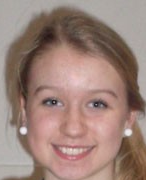 HALLVEIG JONSDOTTIR5´11” – SF – 1994 – Class 2014 Iceland – ValurU18 Nordic Championships 2012: 28mpg, 9ppg, 4´3rpg, 3´4apg.  FG 38%  3P 26%  FT 75%2012-13: 31 games: 6.3ppg, 2.1rpg, 1.4apg, 1.1spg, FGP: 40.4%, 3PT: 18.9%, FT: 74.3%U18 Nordic Championships 2012: 28mpg, 9ppg, 4´3rpg, 3´4apg.  FG 38%  3P 26%  FT 75%2012-13: 31 games: 6.3ppg, 2.1rpg, 1.4apg, 1.1spg, FGP: 40.4%, 3PT: 18.9%, FT: 74.3%Recap: Promising physique. She´s long and agile, and seems to have plenty of room to develop athletically. Showed a versatile game, being able to pass, rebound, play defense and operate offensively off the ball. Must work on her ball handling and dribbling ability. Perimeter-oriented, catch and shoot from long range with mixed results. Worth the monitoring, has good potential. Video: Game 1Recap: Promising physique. She´s long and agile, and seems to have plenty of room to develop athletically. Showed a versatile game, being able to pass, rebound, play defense and operate offensively off the ball. Must work on her ball handling and dribbling ability. Perimeter-oriented, catch and shoot from long range with mixed results. Worth the monitoring, has good potential. Video: Game 1Ranking: Division I potential. Check eligibility.Ranking: Division I potential. Check eligibility.Contact info: Svali Björgvinsson- svali@icelandair.is Contact info: Svali Björgvinsson- svali@icelandair.is 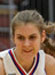 HILDUR KJARTANSDOTTIR 5´11” – PF – 1994 – Class 2014 Iceland – Snaefell (Iceland 1st Division) U18 Nordic Championships 2012: 28mpg, 11´4ppg, 8´8rpg.  FG 51%  3P 14%  FT 85%2012-2013:  14 games: 15.2ppg, 9.1rpg, 2.1apg, 1.6spg, FGP-2(51.9%), 3PT: 26.9%, FT-2(85.7%)U18 Nordic Championships 2012: 28mpg, 11´4ppg, 8´8rpg.  FG 51%  3P 14%  FT 85%2012-2013:  14 games: 15.2ppg, 9.1rpg, 2.1apg, 1.6spg, FGP-2(51.9%), 3PT: 26.9%, FT-2(85.7%)Recap: Some sparks of skills in the paint. Tough and competitive. A bit undersized but strong and assertive. Starting to put the ball on the floor. More productive than the last time we scouted her, she´s able to score inside with simple and powerful moves. Good rebounding effort. Taking her first three point attempts, still a long way to go. Touch from the FT line make us think she can sink the jumper consistently at some point.  Video: Game 1Recap: Some sparks of skills in the paint. Tough and competitive. A bit undersized but strong and assertive. Starting to put the ball on the floor. More productive than the last time we scouted her, she´s able to score inside with simple and powerful moves. Good rebounding effort. Taking her first three point attempts, still a long way to go. Touch from the FT line make us think she can sink the jumper consistently at some point.  Video: Game 1Ranking: Could have a chance at D1 low level. Check eligibility.Ranking: Could have a chance at D1 low level. Check eligibility.Contact info: Gunnar Svanglausson -  gunnar@stykk.is Contact info: Gunnar Svanglausson -  gunnar@stykk.is 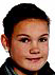 STINE AUSTGULEN     SIGNED AT COLORADO STATE5’10” – SF– 1994 – Class 2013 Norway  – Ulriken (Norway 1st Division)U18 Eurobasket Div.B 2012: 27mpg, 19´3ppg, 7´4rpg, 2´4apg. FG 52/129 - 40% 3P 5/16 – 31% FT 26/36 – 72% U18 Eurobasket Div.B 2012: 27mpg, 19´3ppg, 7´4rpg, 2´4apg. FG 52/129 - 40% 3P 5/16 – 31% FT 26/36 – 72% Recap: Leading a mediocre team to competitive status. Evolving into a more guard-oriented game. Confident and assertive, gets tons of responsibility and plays as a vocal leader on the floor. Solid scoring skills, reaches the basket well and finishes in the paint. Needs athletic improvements and some consistency in her outside shot (changing her mechanics, will need time to adjust). Good in transition. Versatile player. Recap: Leading a mediocre team to competitive status. Evolving into a more guard-oriented game. Confident and assertive, gets tons of responsibility and plays as a vocal leader on the floor. Solid scoring skills, reaches the basket well and finishes in the paint. Needs athletic improvements and some consistency in her outside shot (changing her mechanics, will need time to adjust). Good in transition. Versatile player. Ranking:   Mid major D1 player. Seen lot of interest from several schools. Ranking:   Mid major D1 player. Seen lot of interest from several schools. Contact info: Ingvild Paur (u18 national head coach): ingvildpaur@hotmail.comContact info: Ingvild Paur (u18 national head coach): ingvildpaur@hotmail.com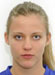 ALINA GJERKES    SIGNED AT FORDHAM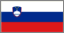 5’10” – SF – 1994 – Class 2013 Slovenia – KK Grosuplje (Slovenia 1st Division) U18 Eurobasket 2012: 34mpg, 9´6ppg, 5´6rpg, 1´9apg. FG 24/86 – 27%  3P 5/28 – 18%  FT 14/20 – 70% U18 Eurobasket 2012: 34mpg, 9´6ppg, 5´6rpg, 1´9apg. FG 24/86 – 27%  3P 5/28 – 18%  FT 14/20 – 70% Recap: Didn´t improve her numbers from last summer, when she played against older rivals. Not many strides on her game but still some good skills and decent athleticism. Nice job running the floor and finishing in transition. Brave, able to score over big centers in traffic. Has good legs and coordination. Outside shot is still an important issue. Has high level experience already in the Adriatic League. Check eligibility. Recap: Didn´t improve her numbers from last summer, when she played against older rivals. Not many strides on her game but still some good skills and decent athleticism. Nice job running the floor and finishing in transition. Brave, able to score over big centers in traffic. Has good legs and coordination. Outside shot is still an important issue. Has high level experience already in the Adriatic League. Check eligibility. Ranking: NCAA Division I low to mid major.    Ranking: NCAA Division I low to mid major.    Contact info: andrej@gabrijel.com – Andrej Gabrijel – Team manager Contact info: andrej@gabrijel.com – Andrej Gabrijel – Team manager 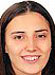 DENIZ DOGAN 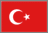 5’9” – SF/PF – 1994 – Projected Class 2014Turkey – Edirne Spor U16 Eurobasket’10 stats: 28mpg, 8’1ppg, 3’3rpg, 1’6spg. FG 10/36 – 27%  3P 13/59 – 22%  FT 14/22 – 63% 2012-2013: Edirne Spor (TKB2L): 32 games: 9.3ppg, 1.5rpg, FGP: 57.5%, 3PT: 33.1%, FT-3(84.9%)  U16 Eurobasket’10 stats: 28mpg, 8’1ppg, 3’3rpg, 1’6spg. FG 10/36 – 27%  3P 13/59 – 22%  FT 14/22 – 63% 2012-2013: Edirne Spor (TKB2L): 32 games: 9.3ppg, 1.5rpg, FGP: 57.5%, 3PT: 33.1%, FT-3(84.9%)  Recap: Younger than her teammates, she has a secondary role and saw limited action but left some good sensations as SF, playing even open PF. Needs some physical development in order to step up but has potential. Good technique, able to shoot the ball from outside. We’ll monitor her in the next couple of seasons. Recap: Younger than her teammates, she has a secondary role and saw limited action but left some good sensations as SF, playing even open PF. Needs some physical development in order to step up but has potential. Good technique, able to shoot the ball from outside. We’ll monitor her in the next couple of seasons. Ranking:   Mid D1. Check eligibility.Ranking:   Mid D1. Check eligibility.Contact info: fbbasket@fenerbahce.orgContact info: fbbasket@fenerbahce.org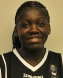 HARRIET BENDE 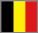 6’1” – C – 1994 – Class 2013Belgium – Limoges (France)U18 Eurobasket 2012: 16mpg, 2´6ppg, 4rpg. FG 8/30 – 26%  FT 5/13 – 38% 2012-2013: Limoges ABC en Limousin (France-LF2): 18 games: 4.2ppg, 3.2rpgU18 Eurobasket 2012: 16mpg, 2´6ppg, 4rpg. FG 8/30 – 26%  FT 5/13 – 38% 2012-2013: Limoges ABC en Limousin (France-LF2): 18 games: 4.2ppg, 3.2rpgRecap: No progression showed in the last couple of years. In fact, she has lost playing time and her former role in the national team. She has an intriguing body and quite good athleticism, but remains very raw and inconsistent. Saw interest from some schools and she´s in French side Mondeville farm system but doesn´t seem to develop well. We´ll see how she faces the upcoming months. Could be a bet based on physique. Recap: No progression showed in the last couple of years. In fact, she has lost playing time and her former role in the national team. She has an intriguing body and quite good athleticism, but remains very raw and inconsistent. Saw interest from some schools and she´s in French side Mondeville farm system but doesn´t seem to develop well. We´ll see how she faces the upcoming months. Could be a bet based on physique. Ranking:   Mid-High D1. Check eligibility. Ranking:   Mid-High D1. Check eligibility. Contact info: usombasket@wanadoo.fr Contact info: usombasket@wanadoo.fr 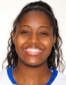 MARIA CAROLINA FERREIRA DE OLIVEIRA 6’3”/185 – C – 1994 – Class 2013/14Brazil  – National U19 Team/Unimed-Americana 2013 FIBA U19 World Championships: 8.8ppg, 6.8rpg, 0.6apg   2013 FIBA U19 World Championships: 8.8ppg, 6.8rpg, 0.6apg   Recap: A post who could play the four or five position. Very talented athletically with long arms, a great frame and wide shoulders. She runs well, scores around the basket, Needs to improve her offense beyond 12 feet at the moment, A very good defender and a very strong rebounder. She had four double-figure scoring games and one game with ten rebounds at the U19 World Championships, She will continue to improve.Recap: A post who could play the four or five position. Very talented athletically with long arms, a great frame and wide shoulders. She runs well, scores around the basket, Needs to improve her offense beyond 12 feet at the moment, A very good defender and a very strong rebounder. She had four double-figure scoring games and one game with ten rebounds at the U19 World Championships, She will continue to improve.Ranking:   Division 1 Mid-to-High Major Ranking:   Division 1 Mid-to-High Major Contact info: Brazil. Guillermo Lotufo, guilotufo@hotmail.comContact info: Brazil. Guillermo Lotufo, guilotufo@hotmail.com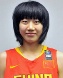 MINGYANG LI 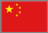 6’5” – 148lbs – C – 1994 –China – Defected to Japan in 2013U17 World Championship’10 stats: 16mpg, 6’4ppg, 5’2rpg. FG 20/36 – 55%  FT 11/14 – 78%  U17 World Championship’10 stats: 16mpg, 6’4ppg, 5’2rpg. FG 20/36 – 55%  FT 11/14 – 78%  Recap: Nice size and wingspan. She’s very agile for her size. Very mobile, does a great job in pick and roll situations. Solid off ball work, finding spots to get the ball. Needs to polish her footwork and her touch around the rim, which is still very inconsistent, although we saw her score with both hands when she felt confident. Good rebounder due to size. Needs to get tougher and gain weight. Recap: Nice size and wingspan. She’s very agile for her size. Very mobile, does a great job in pick and roll situations. Solid off ball work, finding spots to get the ball. Needs to polish her footwork and her touch around the rim, which is still very inconsistent, although we saw her score with both hands when she felt confident. Good rebounder due to size. Needs to get tougher and gain weight. Ranking:   Athletic at 6’5...High D1 potential. Appears she will remain in Japan.Ranking:   Athletic at 6’5...High D1 potential. Appears she will remain in Japan.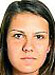 PAULA TOMSONE  6’4” – C – 1994 –  Class 2013Latvia  – RSU-MerksU18 Eurobasket Div.B 2012: 20mpg, 9´7ppg, 5´9rpg. FG 28/53 – 52%  FT 12/21 – 57% 2012-2013: TTT Riga (LSBL): 22 games: 4.4ppg, 2.5rpg, 1.1apgU18 Eurobasket Div.B 2012: 20mpg, 9´7ppg, 5´9rpg. FG 28/53 – 52%  FT 12/21 – 57% 2012-2013: TTT Riga (LSBL): 22 games: 4.4ppg, 2.5rpg, 1.1apgRecap: She has the size, the length and nice physical tools but she’s pretty raw and unpolished. She’s strong when intense but needs to be more assertive. Lacks skills and fundamentals to take advantage of her physique. Soft hands and poor touch around the basket. Has room to improve given her athletic tools. Recap: She has the size, the length and nice physical tools but she’s pretty raw and unpolished. She’s strong when intense but needs to be more assertive. Lacks skills and fundamentals to take advantage of her physique. Soft hands and poor touch around the basket. Has room to improve given her athletic tools. Ranking:   D1 mid major. Check eligibility.Ranking:   D1 mid major. Check eligibility.Contact info:  sanita.vilistere@rtu.lv Contact info:  sanita.vilistere@rtu.lv 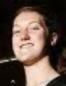 JAIME CAMPBELL 6'3” – C – 1994 – Class 2013-14New Zealand  – Nelson SparksRecap:  Post player who is good around the basket. She plays hard, pursues rebounds at both ends of the floor. She's a decent defender and has been playing at a high level in New Zealand. She's average athletically with good size. Jaime needs to improve her perimeter shooting ability and free-throw shooting. Recap:  Post player who is good around the basket. She plays hard, pursues rebounds at both ends of the floor. She's a decent defender and has been playing at a high level in New Zealand. She's average athletically with good size. Jaime needs to improve her perimeter shooting ability and free-throw shooting. Ranking:   Low Division 1. Ranking:   Low Division 1. Contact info: ceo@nelsonbasketball.co.nz  Mobile: 027 272 1475Contact info: ceo@nelsonbasketball.co.nz  Mobile: 027 272 1475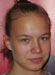 DOMINIKA MILOSZEWSKA  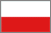 6’1” – C/PF –  1994 – Class 2013-14Poland – Riviera Gydnia (Poland 1st Division)Polish 1st Div. 2012-13: 6 games: 14.3ppg, 8.0rpg, 2FGP: 54.5%, 3PT: 50.0%, FT: 62.2%    Polish 1st Div. 2012-13: 6 games: 14.3ppg, 8.0rpg, 2FGP: 54.5%, 3PT: 50.0%, FT: 62.2%    Recap: Has decent size and some strength. Agile running the floor. Works well off the ball, good positioning and awareness. Finds good spots inside. Able to play from outside to inside. Plays pick and pop to shoot the mid range jumper. Has decent touch inside. Good rebounder. Fits in quick transition game. Interesting prospect with room to improve. Playing quality minutes in Polish first division. Could and should move to PF. Recap: Has decent size and some strength. Agile running the floor. Works well off the ball, good positioning and awareness. Finds good spots inside. Able to play from outside to inside. Plays pick and pop to shoot the mid range jumper. Has decent touch inside. Good rebounder. Fits in quick transition game. Interesting prospect with room to improve. Playing quality minutes in Polish first division. Could and should move to PF. Ranking: D1 Mid Major. Check eligibility. Ranking: D1 Mid Major. Check eligibility. Contact info: biuro@bigdynia.pl, TwitterContact info: biuro@bigdynia.pl, Twitter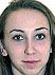 EVELYN TROHA 6’0” – C – 1994 – Class 2013-14Sweden  – Solna VikingsU18 Nordic Championships 2012: 12mpg, 3ppg, 1´4ppg, FG 36%  FT 58%U18 Nordic Championships 2012: 12mpg, 3ppg, 1´4ppg, FG 36%  FT 58%Recap: A force inside. Very raw offensively, she lacks awareness and order at both ends but does a great job due to her size and weight. Fights hard, relentless. Sets screens, open spaces for her teammates and crashes the boards powerfully. Not very agile but tough. Could develop a good mid range shooter if she keeps working at it. Video: Game 1Recap: A force inside. Very raw offensively, she lacks awareness and order at both ends but does a great job due to her size and weight. Fights hard, relentless. Sets screens, open spaces for her teammates and crashes the boards powerfully. Not very agile but tough. Could develop a good mid range shooter if she keeps working at it. Video: Game 1Ranking:   Possible low major.Ranking:   Possible low major.Contact info: Christer Sjogren - christer.sjogren@solnavikings.seContact info: Christer Sjogren - christer.sjogren@solnavikings.se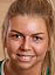 PAULINA HERSLER    SIGNED AT UCLA6’3” – C – 1994 – Class 2013  Sweden  – Telge (Swedish first division)U18 Eurobasket 2012: 33mpg, 20´9ppg, 7´9rpg, 1´3bpg. FG 59/128 – 46%  3P 7/17 – 41%  FT 42/61 – 69% U18 Eurobasket 2012: 33mpg, 20´9ppg, 7´9rpg, 1´3bpg. FG 59/128 – 46%  3P 7/17 – 41%  FT 42/61 – 69% Recap: Absolutely dominant in the summer of 2012. She was unstoppable in the u18 Eurobasket. Has huge body and great size, solid skills and nice fundamentals. Can score in the low post very efficiently. Quick feet for a girl of her size. Touch is more than decent inside. Uses fake shots, can spin….arsenal of moves. Active off the ball, good positioning. Good rebounder, some intimidation. Not a good defender. Added nice 3P shot. Recap: Absolutely dominant in the summer of 2012. She was unstoppable in the u18 Eurobasket. Has huge body and great size, solid skills and nice fundamentals. Can score in the low post very efficiently. Quick feet for a girl of her size. Touch is more than decent inside. Uses fake shots, can spin….arsenal of moves. Active off the ball, good positioning. Good rebounder, some intimidation. Not a good defender. Added nice 3P shot. Ranking:  Division I high major potential. Fully recovered from knee injury. Still no decision on future. Ranking:  Division I high major potential. Fully recovered from knee injury. Still no decision on future. Contact info: bill.magarity@sbbk.se Contact info: bill.magarity@sbbk.se 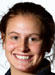 TIANA MANGAKAHIA  5´5” – PG – 1995 – Class 2013Australia – National U19 Team/Townsville Fire2013 FIBA U19 World Championships: 2.8 ppg, 0.8 apg, 0.6 rpgU17 World Champ 2012: 10.8ppg, 5.1rpg, 2.4apg, 2.4spg, FGP: 34.3%, 3PT: 20.0%, FT: 81.3%  2013 FIBA U19 World Championships: 2.8 ppg, 0.8 apg, 0.6 rpgU17 World Champ 2012: 10.8ppg, 5.1rpg, 2.4apg, 2.4spg, FGP: 34.3%, 3PT: 20.0%, FT: 81.3%  2013 FIBA U19 World Championships: 2.8 ppg, 0.8 apg, 0.6 rpgU17 World Champ 2012: 10.8ppg, 5.1rpg, 2.4apg, 2.4spg, FGP: 34.3%, 3PT: 20.0%, FT: 81.3%  Recap: She is debating between NCAA and signing in the Women's professional league in Australia. Check into her status before recruiting. A small, quick point guard excellent in transition. She's a great passer who plays hard defensively. She has had scoring outbursts although that's not her strength.Video: HighlightsRecap: She is debating between NCAA and signing in the Women's professional league in Australia. Check into her status before recruiting. A small, quick point guard excellent in transition. She's a great passer who plays hard defensively. She has had scoring outbursts although that's not her strength.Video: HighlightsRecap: She is debating between NCAA and signing in the Women's professional league in Australia. Check into her status before recruiting. A small, quick point guard excellent in transition. She's a great passer who plays hard defensively. She has had scoring outbursts although that's not her strength.Video: HighlightsRanking: NCAA Division I low-to-mid majorRanking: NCAA Division I low-to-mid majorRanking: NCAA Division I low-to-mid majorContact info:  Cheryl Chambers, U19 Coach, cherylchambers11@gmail.com, TwitterContact info:  Cheryl Chambers, U19 Coach, cherylchambers11@gmail.com, TwitterContact info:  Cheryl Chambers, U19 Coach, cherylchambers11@gmail.com, Twitter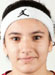 HIND BEN ABDELKADER   SIGNED AT CALIFORNIA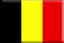 5´7” – PG – 1995 – 2013Belgium – Sint Kateljine WaverHIND BEN ABDELKADER   SIGNED AT CALIFORNIA5´7” – PG – 1995 – 2013Belgium – Sint Kateljine WaverU18 Eurobasket 2012: 31mpg, 18´6ppg, 3´7rpg, 3´2apg. FG 58/156 – 37%  3P 25/73 – 34%  FT 26/35 – 74% U18 Eurobasket 2012: 31mpg, 18´6ppg, 3´7rpg, 3´2apg. FG 58/156 – 37%  3P 25/73 – 34%  FT 26/35 – 74% U18 Eurobasket 2012: 31mpg, 18´6ppg, 3´7rpg, 3´2apg. FG 58/156 – 37%  3P 25/73 – 34%  FT 26/35 – 74% Recap: A very talented player, one of the best players of her generation. Size hurt a little bit but she´s a more than decent athlete with potent legs and nice speed. Solid scoring skills set, good dribbling ability. Very good in transition. Needs to improve as a finisher, where lack of size and length is surely felt. Decent but too inconsistent of an outside shooter. Steady passer, creative director, although not always judicious.   Recap: A very talented player, one of the best players of her generation. Size hurt a little bit but she´s a more than decent athlete with potent legs and nice speed. Solid scoring skills set, good dribbling ability. Very good in transition. Needs to improve as a finisher, where lack of size and length is surely felt. Decent but too inconsistent of an outside shooter. Steady passer, creative director, although not always judicious.   Recap: A very talented player, one of the best players of her generation. Size hurt a little bit but she´s a more than decent athlete with potent legs and nice speed. Solid scoring skills set, good dribbling ability. Very good in transition. Needs to improve as a finisher, where lack of size and length is surely felt. Decent but too inconsistent of an outside shooter. Steady passer, creative director, although not always judicious.   Ranking: NCAA Division I mid-high major talent. Signed with her new team but no pro status was confirmed.  Ranking: NCAA Division I mid-high major talent. Signed with her new team but no pro status was confirmed.  Ranking: NCAA Division I mid-high major talent. Signed with her new team but no pro status was confirmed.  Contact info: Marina Geens: marinageens@skynet.be  Contact info: Marina Geens: marinageens@skynet.be  Contact info: Marina Geens: marinageens@skynet.be  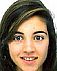 LOUISE PLATTEAU 5’7” – PG – 1995 – Class 2014Belgium – Jeugd Optima Gentson (Belgium 1st Division)U18 Eurobasket 2011: 7mpg, 1’8ppg, 1rpg. FG 2/6 – 33%  3P 2/6 – 33%  FT 4/5 – 80%   U18 Eurobasket 2011: 7mpg, 1’8ppg, 1rpg. FG 2/6 – 33%  3P 2/6 – 33%  FT 4/5 – 80%   Recap: Played in Belgium first division at 16. Also part of u18 national team in summer 2011. She’s small but very quick and agile. Should improve physically in the next couple of years. Good fundamentals, coordination and ability to dribble and run the court. Shows fundamentals. Definitely a kid to follow. Recap: Played in Belgium first division at 16. Also part of u18 national team in summer 2011. She’s small but very quick and agile. Should improve physically in the next couple of years. Good fundamentals, coordination and ability to dribble and run the court. Shows fundamentals. Definitely a kid to follow. Ranking:  Mid D1 potential if she develops athletically. Check eligibility.Ranking:  Mid D1 potential if she develops athletically. Check eligibility.Contact info:   secretariaat.gentson@gmail.com – Filip Staelens Contact info:   secretariaat.gentson@gmail.com – Filip Staelens 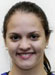 IZABELLA FEDERICO SANGALLI 6’1”/154 – SG – 1995 – Class 2014Brazil  – National U19 Team/Americana 2013 FIBA U19 World Championships: 9.1 ppg, 2.7 rpg, 1.9 apg  2013 FIBA U19 World Championships: 9.1 ppg, 2.7 rpg, 1.9 apg  Recap:  A shooting guard/small forward. A very good shooter with scoring ability and three point shooting range. Has the ability to put it on the floor and get to the basket. Needs work on midrange pull-up. Could post smaller guards. Plays in an open floor system where she utilizes her athletic ability to run the floor. She has long arms to defend and deflect passes,  gets in the passing lanes. A decent rebounder from guard position.Recap:  A shooting guard/small forward. A very good shooter with scoring ability and three point shooting range. Has the ability to put it on the floor and get to the basket. Needs work on midrange pull-up. Could post smaller guards. Plays in an open floor system where she utilizes her athletic ability to run the floor. She has long arms to defend and deflect passes,  gets in the passing lanes. A decent rebounder from guard position.Ranking:   NCAA Division 1 Mid-Major, possibly higher. Ranking:   NCAA Division 1 Mid-Major, possibly higher. Contact info: Brazil. Guillermo Lotufo, guilotufo@hotmail.comContact info: Brazil. Guillermo Lotufo, guilotufo@hotmail.com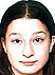 KAMILA HOSKOVA 5’9” – G – 1995 – 2013/14Czech Republic – Frisco Sika BrnoU18 Eurobasket 2012: 33mpg, 11´5ppg, 5´8rpg, 2´3apg. FG 33/96 – 34%  3P 0/9 – 0%  FT 26/39 – 66% U18 Eurobasket 2012: 33mpg, 11´5ppg, 5´8rpg, 2´3apg. FG 33/96 – 34%  3P 0/9 – 0%  FT 26/39 – 66% Recap: After a nice u16 Eurobasket last summer, Kamila performed well at junior level. She can play both backcourt positions, being a scoring oriented player. She has the ability to get to the basket using her speed and assertiveness, although she must improve as a finisher. Outside shot is an issue at this point. Has decent court vision and awareness. Shows good sparks of talent. Major role in u18 NT despite being 1st year jr. Recap: After a nice u16 Eurobasket last summer, Kamila performed well at junior level. She can play both backcourt positions, being a scoring oriented player. She has the ability to get to the basket using her speed and assertiveness, although she must improve as a finisher. Outside shot is an issue at this point. Has decent court vision and awareness. Shows good sparks of talent. Major role in u18 NT despite being 1st year jr. Ranking:  NCAA Division I talent. Likely low to mid major due to physical limitations. Check eligibility.  Ranking:  NCAA Division I talent. Likely low to mid major due to physical limitations. Check eligibility.  Contact info: Otakar Binder – binder@bkzabiny.cz Contact info: Otakar Binder – binder@bkzabiny.cz 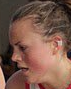 FREDERIKKE MOLLERUP 5’9” – SG – 1995 – Class 2014Denmark  – Horsholm (Denmark 1st Division)U18 Eurobasket Div.B 2012: 15mpg, 6´8ppg, 1´5rpg. FG 13/0 – 43$  EP 6/13 – 46%  FT 9/11 – 82% 2012-2013: 19 games: 4.3ppg, 2.6rpg, 1.3apg, 1.1spgU18 Eurobasket Div.B 2012: 15mpg, 6´8ppg, 1´5rpg. FG 13/0 – 43$  EP 6/13 – 46%  FT 9/11 – 82% 2012-2013: 19 games: 4.3ppg, 2.6rpg, 1.3apg, 1.1spgRecap: Can score from mid range consistently, sinking jumpers when set and off the bounce. Good arsenal of floaters and running shots. Must polish her shot selection. Excellent defensive performance, superb hustle and intensity in on ball defense. Competitive, hard work ethic. Working with senior NT head coach every week to improve. Video: Game 1, Game 2Recap: Can score from mid range consistently, sinking jumpers when set and off the bounce. Good arsenal of floaters and running shots. Must polish her shot selection. Excellent defensive performance, superb hustle and intensity in on ball defense. Competitive, hard work ethic. Working with senior NT head coach every week to improve. Video: Game 1, Game 2Ranking:   Has potential and already good skills. Check eligibility. Low D1.Ranking:   Has potential and already good skills. Check eligibility. Low D1.Contact info: Head coach Johan Enbom – enbomcoaching@gmail.com, FacebookContact info: Head coach Johan Enbom – enbomcoaching@gmail.com, Facebook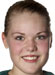  SOFIE TRYGGEDSSON-PREETZMANN  5’11” – CG – 1995 – Class 2014 Denmark  – Aabyhoj (Denmark 1st Division)U18 Eurobasket Div.B 2012: 20mpg, 7´5ppg, 2´3rpg, 1´3apg. FG 18/66 – 27%  FT 7/24 – 29%  FT 17/23 – 74%2012-2013:  9 games: 14.1ppg, 6.1rpg, 1.3apg, 1.3spg, FGP: 37.8%, 3PT: 39.1%, FT: 60.0%U18 Eurobasket Div.B 2012: 20mpg, 7´5ppg, 2´3rpg, 1´3apg. FG 18/66 – 27%  FT 7/24 – 29%  FT 17/23 – 74%2012-2013:  9 games: 14.1ppg, 6.1rpg, 1.3apg, 1.3spg, FGP: 37.8%, 3PT: 39.1%, FT: 60.0%Recap: Started playing PG in last season. She’s adapting to the position well. Solid size and length. Attacks the basket with more assertiveness than skills. Struggles finishing, though. Could be a disruptive force running the point. Improving her outside shot. Nice sparks of court vision and passing skills. Very inconsistent and irregular. Very emotional, needs mental toughness. Sister went to TCU but left after one RS year.  Recap: Started playing PG in last season. She’s adapting to the position well. Solid size and length. Attacks the basket with more assertiveness than skills. Struggles finishing, though. Could be a disruptive force running the point. Improving her outside shot. Nice sparks of court vision and passing skills. Very inconsistent and irregular. Very emotional, needs mental toughness. Sister went to TCU but left after one RS year.  Ranking:   Definite Division I potential, continue evaluation as adaptation to PG continues. Ranking:   Definite Division I potential, continue evaluation as adaptation to PG continues. Contact info: Tomas Press – head coach - tpress@hotmail.com Contact info: Tomas Press – head coach - tpress@hotmail.com 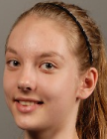 JASMIN DOLIVO  5’7” – PG/SG – 1995 – Class 2014 Finland  – WarttiU18 Eurobasket Div.B 2012: 15mpg, 5´6ppg, 2rpg. FG 12/26 – 46%  3P 9/15 – 60%  FT 6/9 – 66% U18 Eurobasket Div.B 2012: 15mpg, 5´6ppg, 2rpg. FG 12/26 – 46%  3P 9/15 – 60%  FT 6/9 – 66% Recap: Good defensive player, putting a lot of pressure on her rival and being quick and active in on ball defense. Skinny and light, needs to add weight and strength. Nice timing to steal the ball. Energetic and intense. Plays a secondary but important role in the NT. Lacks scoring tools and dribbling abilities so far. Needs better direction and passing skills. Not a solid shooter but sinks some clutch shots.Contact: FacebookVideo: Highlights, Video 1, Video 2Recap: Good defensive player, putting a lot of pressure on her rival and being quick and active in on ball defense. Skinny and light, needs to add weight and strength. Nice timing to steal the ball. Energetic and intense. Plays a secondary but important role in the NT. Lacks scoring tools and dribbling abilities so far. Needs better direction and passing skills. Not a solid shooter but sinks some clutch shots.Contact: FacebookVideo: Highlights, Video 1, Video 2Ranking:   Possible Low D1Ranking:   Possible Low D1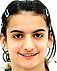 ANNA STAMOLAMPROU    SIGNED AT ROBERT MORRIS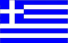 5’7” – PG – 1995 – 2013Greece – Paok BC (Greece 1st Division) ANNA STAMOLAMPROU    SIGNED AT ROBERT MORRIS5’7” – PG – 1995 – 2013Greece – Paok BC (Greece 1st Division) U18 Eurobasket 2012: 38mpg, 16´3ppg, 3´6rpg, 2´5apg. FG 50/158 – 31%  3P 17/45 – 37%  FT 13/15 – 86% U18 Eurobasket 2012: 38mpg, 16´3ppg, 3´6rpg, 2´5apg. FG 50/158 – 31%  3P 17/45 – 37%  FT 13/15 – 86% U18 Eurobasket 2012: 38mpg, 16´3ppg, 3´6rpg, 2´5apg. FG 50/158 – 31%  3P 17/45 – 37%  FT 13/15 – 86% Recap: Electric and aggressive scoring oriented point guard. Has a knack for driving to the basket and gets to the lane using her speed and explosiveness. Struggles finishing in traffic, which hurts her efficiency dramatically. Good outside shooter when set, although she would rather penetrate to the rim. Draws lot of fouls and is solid from the FT line. Some passing ability, tunnel vision at times. Needs to reduce TO.    Recap: Electric and aggressive scoring oriented point guard. Has a knack for driving to the basket and gets to the lane using her speed and explosiveness. Struggles finishing in traffic, which hurts her efficiency dramatically. Good outside shooter when set, although she would rather penetrate to the rim. Draws lot of fouls and is solid from the FT line. Some passing ability, tunnel vision at times. Needs to reduce TO.    Recap: Electric and aggressive scoring oriented point guard. Has a knack for driving to the basket and gets to the lane using her speed and explosiveness. Struggles finishing in traffic, which hurts her efficiency dramatically. Good outside shooter when set, although she would rather penetrate to the rim. Draws lot of fouls and is solid from the FT line. Some passing ability, tunnel vision at times. Needs to reduce TO.    Ranking:  Physique limits her upside. NCAA Division I low to mid major, probably. Check eligibility. Ranking:  Physique limits her upside. NCAA Division I low to mid major, probably. Check eligibility. Ranking:  Physique limits her upside. NCAA Division I low to mid major, probably. Check eligibility. Contact info: paokbc@otenet.gr Contact info: paokbc@otenet.gr Contact info: paokbc@otenet.gr 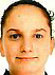 ANTONIA PERESSON  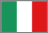 5’7” – PG/SG – 1995 – Class 2014Italy  – Venezia (A1)U18 Eurobasket 2012: 24mpg, 7´4ppg, 3´6rpg. FG 27/85 – 31%  3P 9/37 – 24%  FT 4/7 – 57% 2012-2013: Umana Reyer Venezia (A2): 12 games: 3.6ppg, 2.1rpg, 1.3apg, 1.2spg,U18 Eurobasket 2012: 24mpg, 7´4ppg, 3´6rpg. FG 27/85 – 31%  3P 9/37 – 24%  FT 4/7 – 57% 2012-2013: Umana Reyer Venezia (A2): 12 games: 3.6ppg, 2.1rpg, 1.3apg, 1.2spg,U18 Eurobasket 2012: 24mpg, 7´4ppg, 3´6rpg. FG 27/85 – 31%  3P 9/37 – 24%  FT 4/7 – 57% 2012-2013: Umana Reyer Venezia (A2): 12 games: 3.6ppg, 2.1rpg, 1.3apg, 1.2spg,Recap: Had a good performance against older rivals in the u18 Eurobasket 2012. More agile than she seems at first glance, she has the ability to get to the lane in traffic, has dribbling skills and she´s assertive in her moves. Lacks big time athleticism, which hurts her efficiency as a finisher. Can sink some pull up mid range jumpers. Good awareness. Needs to work on her body and improve her long-range shot.  Recap: Had a good performance against older rivals in the u18 Eurobasket 2012. More agile than she seems at first glance, she has the ability to get to the lane in traffic, has dribbling skills and she´s assertive in her moves. Lacks big time athleticism, which hurts her efficiency as a finisher. Can sink some pull up mid range jumpers. Good awareness. Needs to work on her body and improve her long-range shot.  Recap: Had a good performance against older rivals in the u18 Eurobasket 2012. More agile than she seems at first glance, she has the ability to get to the lane in traffic, has dribbling skills and she´s assertive in her moves. Lacks big time athleticism, which hurts her efficiency as a finisher. Can sink some pull up mid range jumpers. Good awareness. Needs to work on her body and improve her long-range shot.  Ranking:   Likely NCAA Division I low to mid major. Check eligibility.Ranking:   Likely NCAA Division I low to mid major. Check eligibility.Ranking:   Likely NCAA Division I low to mid major. Check eligibility.Contact info: m.gatta@fip.it Marco Gatta – Manager, FacebookContact info: m.gatta@fip.it Marco Gatta – Manager, FacebookContact info: m.gatta@fip.it Marco Gatta – Manager, Facebook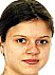 JUSTINA KRAUJUNAITE  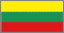 5’8” – PG – 1995 – Class 2014Lithuania  – Jaunieji Talentai Vilnius (Lithuania 1st Division)U18 Eurobasket Div.B 2012: 32mpg, 13´8ppg, 3´9apg. FG 38/72 – 52%  3P 2/20 – 20%  FT 32/46 – 69%2012-2013: 26 games: 11.7ppg, 2.7rpg, Assists-3(3.4apg), 2.3spg, FGP: 50.2%, 3PT: 14.3%, FT: 69.3%  U18 Eurobasket Div.B 2012: 32mpg, 13´8ppg, 3´9apg. FG 38/72 – 52%  3P 2/20 – 20%  FT 32/46 – 69%2012-2013: 26 games: 11.7ppg, 2.7rpg, Assists-3(3.4apg), 2.3spg, FGP: 50.2%, 3PT: 14.3%, FT: 69.3%  Recap: Creates off the dribble. Good ability to attack the rim, finishing well in traffic. Uses her body to draw the foul and go to the line. Solid job in transition. Pretty decent athlete with good legs and some potency. Able to score from outside but not a good shooter so far. Has the tools to become a valuable PG. Kept her productivity at the junior level. Lot of TO´s, need to work on her ball management. Recap: Creates off the dribble. Good ability to attack the rim, finishing well in traffic. Uses her body to draw the foul and go to the line. Solid job in transition. Pretty decent athlete with good legs and some potency. Able to score from outside but not a good shooter so far. Has the tools to become a valuable PG. Kept her productivity at the junior level. Lot of TO´s, need to work on her ball management. Ranking:  NCAA Division I potential. Likely low to mid major.  Check eligibility.Ranking:  NCAA Division I potential. Likely low to mid major.  Check eligibility.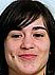 JOANA SOEIRO  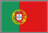 5’7” – PG – 1995 –  Class 2014Portugal  – Alges U18 Eurobasket Div.B 2012: 22mpg, 8´7ppg, 2´3rpg, 2´1apg. FG 19/53 - 35% 3P 10/ 29 – 34%  FT 13/20 – 65% U18 Eurobasket Div.B 2012: 22mpg, 8´7ppg, 2´3rpg, 2´1apg. FG 19/53 - 35% 3P 10/ 29 – 34%  FT 13/20 – 65% U18 Eurobasket Div.B 2012: 22mpg, 8´7ppg, 2´3rpg, 2´1apg. FG 19/53 - 35% 3P 10/ 29 – 34%  FT 13/20 – 65% Recap: One of the best players of 2011 u16 Eurobasket Division B, looked pretty good in 2012 as a first year junior. Solid body with good frame and strong lower body. A leader. Very aggressive and competitive. Incisive penetrating to the basket, needs to finish better. Improved outside shot, still not great. Good in transition. Very intense and active in on ball defense, good lateral quickness and motor. Recap: One of the best players of 2011 u16 Eurobasket Division B, looked pretty good in 2012 as a first year junior. Solid body with good frame and strong lower body. A leader. Very aggressive and competitive. Incisive penetrating to the basket, needs to finish better. Improved outside shot, still not great. Good in transition. Very intense and active in on ball defense, good lateral quickness and motor. Recap: One of the best players of 2011 u16 Eurobasket Division B, looked pretty good in 2012 as a first year junior. Solid body with good frame and strong lower body. A leader. Very aggressive and competitive. Incisive penetrating to the basket, needs to finish better. Improved outside shot, still not great. Good in transition. Very intense and active in on ball defense, good lateral quickness and motor. Ranking:  Has Division 1 low to mid major potential as specialist/role player. Check eligibility.Ranking:  Has Division 1 low to mid major potential as specialist/role player. Check eligibility.Ranking:  Has Division 1 low to mid major potential as specialist/role player. Check eligibility.Contact: basquetebol@algesedafundo.pt, Tel: 214118660Contact: basquetebol@algesedafundo.pt, Tel: 214118660Contact: basquetebol@algesedafundo.pt, Tel: 214118660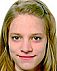 TEREZIA PALENIKOVA 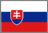 5’7” – G – 1995 – Projected Class 2013Slovakia – BK Petrzalka (Slovakia 1st Division)TEREZIA PALENIKOVA 5’7” – G – 1995 – Projected Class 2013Slovakia – BK Petrzalka (Slovakia 1st Division)U18 Eurobasket 2012: 27mpg, 11´1ppg, 3´3rpg. 1´8apg. FG 36/71 – 50%  3P 9/21 – 43%  FT 8/19 – 42% 2012-2013: 23 games: 16.0ppg, 2.9rpg, 1.8spg, 2FGP: 45.3%, 3PT: 31.1%, FT: 69.6%U18 Eurobasket 2012: 27mpg, 11´1ppg, 3´3rpg. 1´8apg. FG 36/71 – 50%  3P 9/21 – 43%  FT 8/19 – 42% 2012-2013: 23 games: 16.0ppg, 2.9rpg, 1.8spg, 2FGP: 45.3%, 3PT: 31.1%, FT: 69.6%U18 Eurobasket 2012: 27mpg, 11´1ppg, 3´3rpg. 1´8apg. FG 36/71 – 50%  3P 9/21 – 43%  FT 8/19 – 42% 2012-2013: 23 games: 16.0ppg, 2.9rpg, 1.8spg, 2FGP: 45.3%, 3PT: 31.1%, FT: 69.6%Recap: She is very incisive and has scoring instincts. Confident and aggressive at the offensive end. Good long-range shooter. Gets to the lane after outrunning the defender and finishes surprisingly good for her short size. The lack of height and length will hurt her at the next level but she´s performing well as a junior in Europe. Lot of work to do and hurdles to jump over. Not a director, which is a concern.   Recap: She is very incisive and has scoring instincts. Confident and aggressive at the offensive end. Good long-range shooter. Gets to the lane after outrunning the defender and finishes surprisingly good for her short size. The lack of height and length will hurt her at the next level but she´s performing well as a junior in Europe. Lot of work to do and hurdles to jump over. Not a director, which is a concern.   Recap: She is very incisive and has scoring instincts. Confident and aggressive at the offensive end. Good long-range shooter. Gets to the lane after outrunning the defender and finishes surprisingly good for her short size. The lack of height and length will hurt her at the next level but she´s performing well as a junior in Europe. Lot of work to do and hurdles to jump over. Not a director, which is a concern.   Ranking:   NCAA Division I  potential. Likely mid to low major. Check eligibility. Signed with agency.Ranking:   NCAA Division I  potential. Likely mid to low major. Check eligibility. Signed with agency.Ranking:   NCAA Division I  potential. Likely mid to low major. Check eligibility. Signed with agency.Contact info: Kamila.Pudisova@tmf-group.com Contact info: Kamila.Pudisova@tmf-group.com Contact info: Kamila.Pudisova@tmf-group.com 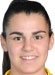 LETICIA ROMERO   SIGNED AT KANSAS STATE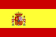 5´9” – PG – 1995 – 2013Spain – Gran Canaria La Caja de Canarias (Spanish 1st Division) U18 Eurobasket 2012: 24mpg, 9´3ppg, 3´6rpg, 2´1apg, 2´6spg. FG 30/62 – 48% 3P 3/11 – 27% FT 21/24 – 87% U18 Eurobasket 2012: 24mpg, 9´3ppg, 3´6rpg, 2´1apg, 2´6spg. FG 30/62 – 48% 3P 3/11 – 27% FT 21/24 – 87% Recap: Arguably one of the best PG and directors of her generation. Very talented player with high IQ. Mature for a girl of her age, she debuted in Spanish 1st Division when she was 15 years old. Mainly a pass first PG but has the ability to come up with big scoring performances. Great passer, nice court vision. Solid frame, good athlete. Can attack the basket and shoot the long-range jumper. Special player.       Recap: Arguably one of the best PG and directors of her generation. Very talented player with high IQ. Mature for a girl of her age, she debuted in Spanish 1st Division when she was 15 years old. Mainly a pass first PG but has the ability to come up with big scoring performances. Great passer, nice court vision. Solid frame, good athlete. Can attack the basket and shoot the long-range jumper. Special player.       Ranking:   Division I high major prospect. Is in last year of HS, will make a decision about future soon. Ranking:   Division I high major prospect. Is in last year of HS, will make a decision about future soon. Contact info: info@cbislascanarias.comContact info: info@cbislascanarias.com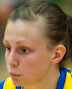 EMMA ERIKSSON 5’4” – PG – 1995 –  2014Sweden  – Northland U18 Eurobasket 2012: 23mpg, 1´6ppg, 3´3apg. FG 3/22 – 13%  3P 3/18 – 16%  FT 4/4 – 100% 2012-2013: 13 games: 9.5ppg, 2.8rpg, 2.8apg, 1.5spg, 2FGP: 48.4%, FT: 75.0%U18 Eurobasket 2012: 23mpg, 1´6ppg, 3´3apg. FG 3/22 – 13%  3P 3/18 – 16%  FT 4/4 – 100% 2012-2013: 13 games: 9.5ppg, 2.8rpg, 2.8apg, 1.5spg, 2FGP: 48.4%, FT: 75.0%Recap: Solid director with versatile contribution. She’s very small but displays good athleticism. Quick, agile and somewhat tough. Can penetrate all the way to the rim and runs the floor well. Good court vision and first passing skills. Plays on ball defense with intensity and quickness. Recap: Solid director with versatile contribution. She’s very small but displays good athleticism. Quick, agile and somewhat tough. Can penetrate all the way to the rim and runs the floor well. Good court vision and first passing skills. Plays on ball defense with intensity and quickness. Ranking:  Interesting PG prospect despite size. Low D1.Ranking:  Interesting PG prospect despite size. Low D1.Contact info:  info@luleabasket.nuContact info:  info@luleabasket.nu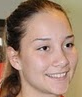 JELENA JAKOVLJEVIC 5’10” –SG/SF – 1995 – Class 2014Sweden  – TelgeU18 Nordic Championships 2012: 15mpg, 5´8ppg, 3´6apg, 1´6apg.  FG 38%  3P 0%  FT 72%2012-13: ZKK Beocin (Serbia-A League): 19 games: 6.0ppg, 2.0rpg, FGP: 54.2%, 3PT: 23.5%, FT: 83.9%U18 Nordic Championships 2012: 15mpg, 5´8ppg, 3´6apg, 1´6apg.  FG 38%  3P 0%  FT 72%2012-13: ZKK Beocin (Serbia-A League): 19 games: 6.0ppg, 2.0rpg, FGP: 54.2%, 3PT: 23.5%, FT: 83.9%Recap: Outstanding scorer with a great overall offensive game and very solid skills set, but awfully inconsistent. Very marginal role in last two tournaments we scouted her (Nordics and U18 Eurobasket 2012). Has some really good tools to work with but needs to get back to be the player we saw in 2010. Conditioning could be a concern.  We still think she has potential but we need to see something better in the future. Recap: Outstanding scorer with a great overall offensive game and very solid skills set, but awfully inconsistent. Very marginal role in last two tournaments we scouted her (Nordics and U18 Eurobasket 2012). Has some really good tools to work with but needs to get back to be the player we saw in 2010. Conditioning could be a concern.  We still think she has potential but we need to see something better in the future. Ranking:   She has NCAA Division I mid major potential. Check eligibility.  Ranking:   She has NCAA Division I mid major potential. Check eligibility.  Contact info:   info@sbbk.seContact info:   info@sbbk.seSOFIA SVENSSON     AT NORTH CENTRAL (IL) COLLEGE5’8” –SG/SF – 1995 – Class 2014Sweden  U16 Baltic Sea Cup’11 stats: 11’6ppg, 7rpg, 2’3spg. FG 14/27 – 51%  3P 1/2 – 50%  FT 4/8 – 50%  2012-2013: 18 games: 15.2ppg, 9.3rpg, 2.3spg, 2FGP: 41.3%, FT: 49.5%  U16 Baltic Sea Cup’11 stats: 11’6ppg, 7rpg, 2’3spg. FG 14/27 – 51%  3P 1/2 – 50%  FT 4/8 – 50%  2012-2013: 18 games: 15.2ppg, 9.3rpg, 2.3spg, 2FGP: 41.3%, FT: 49.5%  Recap: Didn’t look like the best athlete or even a skilled player at first sight in Tallinn but she proved us wrong with a great contribution from both SG and SF spots. Extremely intense and aggressive player, a hard worker who balances her physical limitations (good frame and strength, though) with energy and passion. Assertive attacking the rim, pretty effective inside. Able to score in catch and shoot fashion from mid/long range. Great defender, great hustle and on ball-defense. Solid and tough rebounder. Limited playing time in u16 Eurobasket 2011 Recap: Didn’t look like the best athlete or even a skilled player at first sight in Tallinn but she proved us wrong with a great contribution from both SG and SF spots. Extremely intense and aggressive player, a hard worker who balances her physical limitations (good frame and strength, though) with energy and passion. Assertive attacking the rim, pretty effective inside. Able to score in catch and shoot fashion from mid/long range. Great defender, great hustle and on ball-defense. Solid and tough rebounder. Limited playing time in u16 Eurobasket 2011 Ranking:   D1 Potential Mid-MajorRanking:   D1 Potential Mid-Major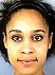 MIRYAM SOHM  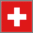 5’9” – SG/SF – 1995 – Switzerland  – Metanord BellinzonaU16 Eurobasket Div.B’11 stats: 29mpg, 8’8ppg, 6’3rpg. FG 28/83 – 33%  3P 1/5 – 20%  FT 11/25 – 20% 2012-2013:  21 games: 9.2ppg, 2.6rpg, 1.5spg, FGP: 34.7%, 3PT: 25.0%, FT: 69.4%  U16 Eurobasket Div.B’11 stats: 29mpg, 8’8ppg, 6’3rpg. FG 28/83 – 33%  3P 1/5 – 20%  FT 11/25 – 20% 2012-2013:  21 games: 9.2ppg, 2.6rpg, 1.5spg, FGP: 34.7%, 3PT: 25.0%, FT: 69.4%  Recap: Good athlete with solid lower body and proper coordination. She has good length and should fill the frame at good pace. Sparks of fundamentals driving to the basket. Still a work in progress, long way to go. Needs to work on her offensive skills. Ball handling is poor and shot not good. Reported to be moving to Canada to study and play basketball. Video: HighlightsRecap: Good athlete with solid lower body and proper coordination. She has good length and should fill the frame at good pace. Sparks of fundamentals driving to the basket. Still a work in progress, long way to go. Needs to work on her offensive skills. Ball handling is poor and shot not good. Reported to be moving to Canada to study and play basketball. Video: HighlightsRanking:   Low-mid D1. Good athlete with room to improve.  Ranking:   Low-mid D1. Good athlete with room to improve.  Contact info: romaingaspoz@bluewin.ch – Romain Gaspoz – National team head coach, Twitter, FacebookContact info: romaingaspoz@bluewin.ch – Romain Gaspoz – National team head coach, Twitter, Facebook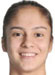 BUSRA AKBAS 5’8” – PG – 1995 – Class 2013-14Turkey – Botas Genclik (Turkish 2nd Division)U18 Eurobasket 2012: 22mpg, 4´6ppg, 2´9rpg, 1´4apg. FG 10/34 – 29%  3P 4/15 – 26%  FT 9/15 – 60%  2012-2013: 25 games: 12.6ppg, 3.0rpg, 2.7apg, 2.2spg, FGP: 37.8%, 3PT: 34.1%, FT: 63.1%U18 Eurobasket 2012: 22mpg, 4´6ppg, 2´9rpg, 1´4apg. FG 10/34 – 29%  3P 4/15 – 26%  FT 9/15 – 60%  2012-2013: 25 games: 12.6ppg, 3.0rpg, 2.7apg, 2.2spg, FGP: 37.8%, 3PT: 34.1%, FT: 63.1%Recap: Potent legs, drives to the basket nicely. Runs the floor very well in transition. Average size and length, but well built body, strong frame. Intense and aggressive. Not a great finisher, needs to work on her touch and balance to make up the lack of size. Decent but not good outside shooter. Has intriguing upside and good tools to play 1vs1 defense. Debuted in Turkish 1st Division and Eurocup. Check eligibility.  Recap: Potent legs, drives to the basket nicely. Runs the floor very well in transition. Average size and length, but well built body, strong frame. Intense and aggressive. Not a great finisher, needs to work on her touch and balance to make up the lack of size. Decent but not good outside shooter. Has intriguing upside and good tools to play 1vs1 defense. Debuted in Turkish 1st Division and Eurocup. Check eligibility.  Ranking:   NCAA Division I mid major prospect. Needs further evaluation in main role next season. Ranking:   NCAA Division I mid major prospect. Needs further evaluation in main role next season. Contact info: botasspor@gmail.com Contact info: botasspor@gmail.com 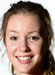 LOUISE BROWN  6´1”/180 – SF – 1995 – Class 2014Australia – National U19 Team/AIS2013 FIBA U19 World Championships: 2.2 ppg, 3.7 rpg, 0.6 apgU17 World Champ 2012: 5.6ppg, 8.4rpg, 1.4spg, FGP: 30.0%, 3PT: 25.0%, FT- 90.0% 2013 FIBA U19 World Championships: 2.2 ppg, 3.7 rpg, 0.6 apgU17 World Champ 2012: 5.6ppg, 8.4rpg, 1.4spg, FGP: 30.0%, 3PT: 25.0%, FT- 90.0% Recap:  Will likely play the three at the next level. She defends and rebounds well. A good passer who will help the guards. She can attack pressure with ball handling and passing skills. A blue-collar player who is limited offensively but is a very good low to mid-major forward prospect.Recap:  Will likely play the three at the next level. She defends and rebounds well. A good passer who will help the guards. She can attack pressure with ball handling and passing skills. A blue-collar player who is limited offensively but is a very good low to mid-major forward prospect.Ranking: NCAA Division I mid-high major. Washington State, Iowa State, NM State offered.Ranking: NCAA Division I mid-high major. Washington State, Iowa State, NM State offered.Contact info: Cheryl Chambers, U19 Coach, cherylchambers11@gmail.com, FacebookContact info: Cheryl Chambers, U19 Coach, cherylchambers11@gmail.com, Facebook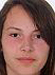 ANDRIJANA CVITKOVIC    SIGNED AT DAYTON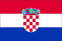 6´3” – PF/C – 1994 – Class 2013  Croatia – Culver Academies (IN)U18 Eurobasket 2012: 15mpg, 5ppg, 3´8rpg. FG 18/41 – 44%  3P 1/4 - 25%  FT 8/10 – 80% U18 Eurobasket 2012: 15mpg, 5ppg, 3´8rpg. FG 18/41 – 44%  3P 1/4 - 25%  FT 8/10 – 80% Recap: Playing in the States, reported to have schools like Indiana, Purdue, Dayton, Marquette, Texas A&M, Wisconsin, Ohio State and Stanford on her list. Limited playing time in the u18 Eurobasket 2012. Good athlete, strong frame, tough and physical player. Did a decent job in Croatian rotation, scoring inside, stepping out to shoot from mid-long range (with mixed results but good looking mechanics). Recap: Playing in the States, reported to have schools like Indiana, Purdue, Dayton, Marquette, Texas A&M, Wisconsin, Ohio State and Stanford on her list. Limited playing time in the u18 Eurobasket 2012. Good athlete, strong frame, tough and physical player. Did a decent job in Croatian rotation, scoring inside, stepping out to shoot from mid-long range (with mixed results but good looking mechanics). Ranking:   NCAA Division I mid to high major prospect. Ranking:   NCAA Division I mid to high major prospect. Contact info: botasspor@gmail.com Contact info: botasspor@gmail.com 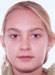 MARIA OPOCENSKA6´1” – PF – 1995 – 2014Czech Republic – PrahaMARIA OPOCENSKA6´1” – PF – 1995 – 2014Czech Republic – PrahaU18 Eurobasket 2012: 30mpg, 10ppg, 7´4rpg. FG 27/70 – 38%  3P 2/6 – 33%  FT 14/26 – 54% 2012-2013: 17 games: 2.5ppg, 2.5rpgU18 Eurobasket 2012: 30mpg, 10ppg, 7´4rpg. FG 27/70 – 38%  3P 2/6 – 33%  FT 14/26 – 54% 2012-2013: 17 games: 2.5ppg, 2.5rpgU18 Eurobasket 2012: 30mpg, 10ppg, 7´4rpg. FG 27/70 – 38%  3P 2/6 – 33%  FT 14/26 – 54% 2012-2013: 17 games: 2.5ppg, 2.5rpgRecap: Good overall physical profile. She has good length and wingspan. Good mobility and decent agility. Not particularly skilled or fundamentally sound at this point, but has enough tools to score some easy baskets in the paint. Goes high for the rebound and can intimidate, although defensive awareness needs improvement. Looking forward to re-evaluate her next season when playing against same age rivals. Recap: Good overall physical profile. She has good length and wingspan. Good mobility and decent agility. Not particularly skilled or fundamentally sound at this point, but has enough tools to score some easy baskets in the paint. Goes high for the rebound and can intimidate, although defensive awareness needs improvement. Looking forward to re-evaluate her next season when playing against same age rivals. Recap: Good overall physical profile. She has good length and wingspan. Good mobility and decent agility. Not particularly skilled or fundamentally sound at this point, but has enough tools to score some easy baskets in the paint. Goes high for the rebound and can intimidate, although defensive awareness needs improvement. Looking forward to re-evaluate her next season when playing against same age rivals. Ranking: Needs further evaluation. NCAA Division I body. Ranking: Needs further evaluation. NCAA Division I body. Ranking: Needs further evaluation. NCAA Division I body. Contact info:  info@vsbasket.czContact info:  info@vsbasket.czContact info:  info@vsbasket.cz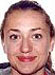 ANEMONE SCHEEL 6’1” – PF – 1995 – Class 2014 Denmark  – Horsholm (Denmark 1st Division)U18 Nordic Championships 2012: 18mpg, 5´2ppg, 5´8rpg.  FG 29%   FT 72%U18 Nordic Championships 2012: 18mpg, 5´2ppg, 5´8rpg.  FG 29%   FT 72%U18 Nordic Championships 2012: 18mpg, 5´2ppg, 5´8rpg.  FG 29%   FT 72%Recap: Another hard-working big for the Danish paint. Like her teammates Hoier and Ceccardi, she’s a heavy and tough PF who fights all game long at both ends. Good rebounder using her body. Scored some baskets around the rim but needs better scoring skills. Could be more than a role player with the right development. Going to Horsholm next year to work with the senior NT head coach.Video: Game 1Recap: Another hard-working big for the Danish paint. Like her teammates Hoier and Ceccardi, she’s a heavy and tough PF who fights all game long at both ends. Good rebounder using her body. Scored some baskets around the rim but needs better scoring skills. Could be more than a role player with the right development. Going to Horsholm next year to work with the senior NT head coach.Video: Game 1Recap: Another hard-working big for the Danish paint. Like her teammates Hoier and Ceccardi, she’s a heavy and tough PF who fights all game long at both ends. Good rebounder using her body. Scored some baskets around the rim but needs better scoring skills. Could be more than a role player with the right development. Going to Horsholm next year to work with the senior NT head coach.Video: Game 1Ranking:  Mid-D1 potentialRanking:  Mid-D1 potentialRanking:  Mid-D1 potentialContact info: Head coach Johan Enbom – enbomcoaching@gmail.com, FacebookContact info: Head coach Johan Enbom – enbomcoaching@gmail.com, FacebookContact info: Head coach Johan Enbom – enbomcoaching@gmail.com, Facebook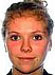 JULIE HOIER 6’1” – PF/C – 1995 – Class 2014 Denmark  – Aabyhoj (Denmark 1st Division)U18 Eurobasket Div.B 2012: 20mpg, 5´4ppg, 5´3rpg. FG 12/34 – 35%  FT 19/23 – 82% 2012-2013: 21 games: 5.2ppg, 4.7rpg, FGP: 37.1%, 3PT-2(60.0%), FT: 71.4%U18 Eurobasket Div.B 2012: 20mpg, 5´4ppg, 5´3rpg. FG 12/34 – 35%  FT 19/23 – 82% 2012-2013: 21 games: 5.2ppg, 4.7rpg, FGP: 37.1%, 3PT-2(60.0%), FT: 71.4%Recap: Solid contribution in rebounding and defense. Fights for position, denying the pass. Nice job in low post defense. Crashed both boards very well, grabbing offensive rebounds with positioning and instincts, scoring from second chance situations. Works very well off the ball offensively, going to the low post, where she doesn’t show good footwork but is able to score lateral layups. Lacks mid range game. Recap: Solid contribution in rebounding and defense. Fights for position, denying the pass. Nice job in low post defense. Crashed both boards very well, grabbing offensive rebounds with positioning and instincts, scoring from second chance situations. Works very well off the ball offensively, going to the low post, where she doesn’t show good footwork but is able to score lateral layups. Lacks mid range game. Ranking:   Big kid with a chance to improve. D1 potential.Ranking:   Big kid with a chance to improve. D1 potential.Contact info: Tomas Press – Women head coach - tpress@hotmail.com, FacebookContact info: Tomas Press – Women head coach - tpress@hotmail.com, Facebook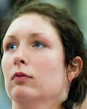 SIMONE CECCARDI 6’0” – PF – 1995 – Class 2014 Denmark  – Horsholm (Denmark 1st Division)SIMONE CECCARDI 6’0” – PF – 1995 – Class 2014 Denmark  – Horsholm (Denmark 1st Division)U18 Eurobasket Div.B 2012: 25mpg, 7ppg, 4´6rpg. FG 23/65 – 35%  FT 10/17 – 58% 2012-2013: 22 games: 4.8ppg, 3.5rpgU18 Eurobasket Div.B 2012: 25mpg, 7ppg, 4´6rpg. FG 23/65 – 35%  FT 10/17 – 58% 2012-2013: 22 games: 4.8ppg, 3.5rpgU18 Eurobasket Div.B 2012: 25mpg, 7ppg, 4´6rpg. FG 23/65 – 35%  FT 10/17 – 58% 2012-2013: 22 games: 4.8ppg, 3.5rpgRecap: Hard worker in the paint. She’s tough and heavy and uses her strength around the rim. Very active at both ends. Crashes offensive glass constantly. Needs better fundamentals and footwork offensively, but shows good improvements in 2012 Nordic Championship. Touch around the rim must be polished. Has tools to work with. Could become a valuable role player. Video: Game 1Recap: Hard worker in the paint. She’s tough and heavy and uses her strength around the rim. Very active at both ends. Crashes offensive glass constantly. Needs better fundamentals and footwork offensively, but shows good improvements in 2012 Nordic Championship. Touch around the rim must be polished. Has tools to work with. Could become a valuable role player. Video: Game 1Recap: Hard worker in the paint. She’s tough and heavy and uses her strength around the rim. Very active at both ends. Crashes offensive glass constantly. Needs better fundamentals and footwork offensively, but shows good improvements in 2012 Nordic Championship. Touch around the rim must be polished. Has tools to work with. Could become a valuable role player. Video: Game 1Ranking:  Will continue to monitor. Could be a good addition to some Division I programs.  Ranking:  Will continue to monitor. Could be a good addition to some Division I programs.  Ranking:  Will continue to monitor. Could be a good addition to some Division I programs.  Contact info: Head coach Johan Enbom – enbomcoaching@gmail.com, FacebookContact info: Head coach Johan Enbom – enbomcoaching@gmail.com, FacebookContact info: Head coach Johan Enbom – enbomcoaching@gmail.com, Facebook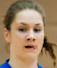 VEERA VALIMAA  6’0” – F/PF – 1995 – Class 2014 Finland  – Tampereen PyrintoU16 Eurobasket’11 stats: 17mpg, 3’3ppg, FG 8/27 – 29%  3P 2/13 – 15%  FT 4/6 – 66% U16 Eurobasket’11 stats: 17mpg, 3’3ppg, FG 8/27 – 29%  3P 2/13 – 15%  FT 4/6 – 66% U16 Eurobasket’11 stats: 17mpg, 3’3ppg, FG 8/27 – 29%  3P 2/13 – 15%  FT 4/6 – 66% Recap: Decent athlete with good length. Works better off the ball offensively, being very mobile and cuts to the basket pretty well. She’s quick and agile and runs the floor well. Effective in transition reaching the basket as a trailer. Lacks better scoring tools and assertiveness. Struggled shooting from mid and long range.Video: Game 1 Recap: Decent athlete with good length. Works better off the ball offensively, being very mobile and cuts to the basket pretty well. She’s quick and agile and runs the floor well. Effective in transition reaching the basket as a trailer. Lacks better scoring tools and assertiveness. Struggled shooting from mid and long range.Video: Game 1 Recap: Decent athlete with good length. Works better off the ball offensively, being very mobile and cuts to the basket pretty well. She’s quick and agile and runs the floor well. Effective in transition reaching the basket as a trailer. Lacks better scoring tools and assertiveness. Struggled shooting from mid and long range.Video: Game 1 Ranking:   Low-Mid D1Ranking:   Low-Mid D1Ranking:   Low-Mid D1Contact info: Pirjo Kauppinen - kauppinen.pirjo@luukku.com, Instagram, FacebookContact info: Pirjo Kauppinen - kauppinen.pirjo@luukku.com, Instagram, FacebookContact info: Pirjo Kauppinen - kauppinen.pirjo@luukku.com, Instagram, Facebook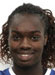 MOUSDANDY DJALDI-TABDI  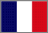 6’1” – F – 1995 – Class 2014France – INSEP (CFBB)U18 Eurobasket 2012: 20mpg, 5´1pg, 3´5rpg. FG 18/36 – 50% 3P ½ - 50%  FT 4/2 – 33% U18 Eurobasket 2012: 20mpg, 5´1pg, 3´5rpg. FG 18/36 – 50% 3P ½ - 50%  FT 4/2 – 33% Recap: After a main role in French cadet national team, she was part of the deep rotation of the gold medal winner in the u18 Eurobasket in 2012. She´s a nice athlete with good length, solid size for the position (small forward could be the projection so far) and physical game. Not particularly skilled, she´s not a smooth, fundamentally sound player but has the physical advantage on her side.   Recap: After a main role in French cadet national team, she was part of the deep rotation of the gold medal winner in the u18 Eurobasket in 2012. She´s a nice athlete with good length, solid size for the position (small forward could be the projection so far) and physical game. Not particularly skilled, she´s not a smooth, fundamentally sound player but has the physical advantage on her side.   Ranking:   NCAA Division I potential, probably mid to high major. Doesn't appear to be playing this season.Ranking:   NCAA Division I potential, probably mid to high major. Doesn't appear to be playing this season.Contact info: Lucien Legrand (INSEP director) - Lucien.legrand@insep.frContact info: Lucien Legrand (INSEP director) - Lucien.legrand@insep.fr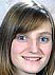 ALINA HARTMANN  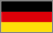 6’1” – PF – 1995 – Germany  – Brose Bamberg (Germany 1st Division)  U16 Eurobasket Div.B’11 stats: 32mpg, 10’4ppg, 7’2rpg. FG 27/58 – 46%  3P 13/43 – 30%  FT 1/2 – 50%    2012-2013: 23 games: 7.7ppg, 3.7rpg, FGP: 37.4%, 3PT: 28.3%, FT: 55.0%   U16 Eurobasket Div.B’11 stats: 32mpg, 10’4ppg, 7’2rpg. FG 27/58 – 46%  3P 13/43 – 30%  FT 1/2 – 50%    2012-2013: 23 games: 7.7ppg, 3.7rpg, FGP: 37.4%, 3PT: 28.3%, FT: 55.0%   Recap: Open PF who can stretch the floor. Likes to step out and shoot from outside. Good pick and pop weapon. Streaky shooter with range and good technique. Can put the ball on the floor. Able to deliver off the bounce. Ball handling is pretty decent. Defensive effort and lateral quickness looks well. Could play some SF in the future. Interesting prospect.Video: Game 1     Recap: Open PF who can stretch the floor. Likes to step out and shoot from outside. Good pick and pop weapon. Streaky shooter with range and good technique. Can put the ball on the floor. Able to deliver off the bounce. Ball handling is pretty decent. Defensive effort and lateral quickness looks well. Could play some SF in the future. Interesting prospect.Video: Game 1     Ranking:   D1 mid-high major prospect. A potential combo-forward with good tools.  Check eligibility.Ranking:   D1 mid-high major prospect. A potential combo-forward with good tools.  Check eligibility.Contact info: Basketball@DJK-Bamberg.de, FacebookContact info: Basketball@DJK-Bamberg.de, Facebook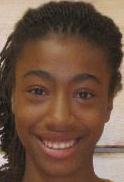 AMA DEGBEON   6’0” – F – 1995 –  Signed with Florida StateGermany  – Bender Baskets Gruenberg (Germany 2nd Division)  U18 Eurobasket Div.B 2012: 21mpg, 6´8ppg, 6´5rpg. FG 17/37 – 46%  FT 20/43 -46% 2012-2013:  22 games: 12.4ppg, 11.2rpg, FGP-1(57.5%), FT: 61.5%U18 Eurobasket Div.B 2012: 21mpg, 6´8ppg, 6´5rpg. FG 17/37 – 46%  FT 20/43 -46% 2012-2013:  22 games: 12.4ppg, 11.2rpg, FGP-1(57.5%), FT: 61.5%Recap: Good athletic tools. She has good size, nice length and looks agile and somewhat explosive. Still a work in progress but should develop in a high level athlete. Skills are a bit raw at this point and scores and rebounds due to her length and agility. Must work on her fundamentals and define her position.Recap: Good athletic tools. She has good size, nice length and looks agile and somewhat explosive. Still a work in progress but should develop in a high level athlete. Skills are a bit raw at this point and scores and rebounds due to her length and agility. Must work on her fundamentals and define her position.Ranking:   Mid-Major D1. Keep monitoring.    Ranking:   Mid-Major D1. Keep monitoring.    Contact info: geschaeftsstelle@usc-hd.de	 Contact info: geschaeftsstelle@usc-hd.de	 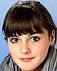 NOEMIE ROUAULT   5’11” – PF – 1995 – Germany  – Lichterfelde (Germany 2nd Division) U16 Eurobasket DivB’11 stats: 29mpg, 16’9pg, 15’4rpg. FG 60/110 – 54%  FT 32/62 – 51%     2012-2013:  26 games: 14.5ppg, Reb-5(11.5rpg), FGP-2(56.6%), FT: 73.3%    U16 Eurobasket DivB’11 stats: 29mpg, 16’9pg, 15’4rpg. FG 60/110 – 54%  FT 32/62 – 51%     2012-2013:  26 games: 14.5ppg, Reb-5(11.5rpg), FGP-2(56.6%), FT: 73.3%    Recap: Monster performance in summer 2011. She’s thick and strong and plays hard at both ends. Great job off the ball, nice positioning. Not explosive or extremely agile but coordinated enough to finish in the paint. Can score the mid range jumper occasionally. Crashes the boards with great aggressiveness. Has toughness and good fundamentals. Athletic evolution will be key for her. Needs to add some range.       Recap: Monster performance in summer 2011. She’s thick and strong and plays hard at both ends. Great job off the ball, nice positioning. Not explosive or extremely agile but coordinated enough to finish in the paint. Can score the mid range jumper occasionally. Crashes the boards with great aggressiveness. Has toughness and good fundamentals. Athletic evolution will be key for her. Needs to add some range.       Ranking:   Low-Mid D1. Very valuable player for many teams. We’ll monitor her development.   Ranking:   Low-Mid D1. Very valuable player for many teams. We’ll monitor her development.   Contact Info:   kontakt@tusli-basketball.de	 Contact Info:   kontakt@tusli-basketball.de	 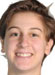 ELISA PENNA  6´2” – SF – 1995 – Class 2014Italy  – Venezia (Italy 1st Division)U18 Eurobasket 2012: 25mpg, 7´7ppg, 6rpg. FG 27/81 – 33%  3P 6/21 – 28%  FT 9/14 – 64% 2012-13: Venezia (A2): 14 games: 3.3ppg, 2.5rpgU18 Eurobasket 2012: 25mpg, 7´7ppg, 6rpg. FG 27/81 – 33%  3P 6/21 – 28%  FT 9/14 – 64% 2012-13: Venezia (A2): 14 games: 3.3ppg, 2.5rpgRecap: Great physical profile, nice athlete for the European model. Superb size for the position mixed with very good length and wingspan. She´s skinny but should fill the frame well. Very agile, good quickness. Runs the transition nicely and can attack the basket. Scorer using her athletic advantage but needs to polish her skills and fundamentals. Decent but still not good outside shooter. Good rebounder. Average awareness.   Recap: Great physical profile, nice athlete for the European model. Superb size for the position mixed with very good length and wingspan. She´s skinny but should fill the frame well. Very agile, good quickness. Runs the transition nicely and can attack the basket. Scorer using her athletic advantage but needs to polish her skills and fundamentals. Decent but still not good outside shooter. Good rebounder. Average awareness.   Ranking:  NCAA Division I high major potential. Lot of room to improve.   Ranking:  NCAA Division I high major potential. Lot of room to improve.   Contact info: m.gatta@fip.it Marco Gatta – Manager Contact info: m.gatta@fip.it Marco Gatta – Manager 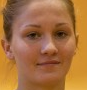 SIGITA DZARCANE  6’1” – PF – 1995 – Projected Class 2014 Latvia  – Cesas (Latvia 1st Division)U18 Eurobasket Div.B 2012: 13mpg, 3´9ppg, 3´7rpg. FG 12/20 – 60%  FT 3/3 – 100% 2012-2013: 21 games: 7.6ppg, 7.7rpg, 1.6apg, 1.4spg, FGP: 40.3%, FT: 51.7%U18 Eurobasket Div.B 2012: 13mpg, 3´9ppg, 3´7rpg. FG 12/20 – 60%  FT 3/3 – 100% 2012-2013: 21 games: 7.6ppg, 7.7rpg, 1.6apg, 1.4spg, FGP: 40.3%, FT: 51.7%Recap: One of the most talented inside players of the tournament. Decent size, good length and nice agility. Showed coordination and pretty good footwork (out of control at times, though) inside. Tough and intense fighting for position. Loves to fake the shot to beat the defender and score with not bad touch at all. Can play from outside to inside with decent agility. No mid range shot so far. Recap: One of the most talented inside players of the tournament. Decent size, good length and nice agility. Showed coordination and pretty good footwork (out of control at times, though) inside. Tough and intense fighting for position. Loves to fake the shot to beat the defender and score with not bad touch at all. Can play from outside to inside with decent agility. No mid range shot so far. Ranking:   Likely D1 prospectRanking:   Likely D1 prospectContact info:  Krisjanisk@hotmail.com Contact info:  Krisjanisk@hotmail.com 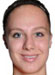 ISABELLA SLIM    SIGNED AT SYRACUSE6’2” – SF – 1995 – 2013Netherlands – CTO Amsterdam (Netherlands 1st Division)U18 Eurobasket 2012: 32mpg, 12´2ppg, 5´8rpg, 1´7spg. FG 41/111 – 37%  3P 6/29 – 42%  FT 22/36 – 61% U18 Eurobasket 2012: 32mpg, 12´2ppg, 5´8rpg, 1´7spg. FG 41/111 – 37%  3P 6/29 – 42%  FT 22/36 – 61% Recap: One of the sensations of the 2011-12 season. A complete package for the wing position. Great body with room to improve. Has solid length and athleticism. Agile and coordinated. Nice size for the position. Shows good fundamentals and versatile offensive game. Good outside shooter when set. Attacks the basket well and can finish with both hands. Shined in u17 and u18 national team in the summer of 2012.   Recap: One of the sensations of the 2011-12 season. A complete package for the wing position. Great body with room to improve. Has solid length and athleticism. Agile and coordinated. Nice size for the position. Shows good fundamentals and versatile offensive game. Good outside shooter when set. Attacks the basket well and can finish with both hands. Shined in u17 and u18 national team in the summer of 2012.   Ranking:   NCAA Division I high major. Ranking:   NCAA Division I high major. Contact info: Coach: Remy de Wit - remy.de.wit@nbb.basketball.nl   Contact info: Coach: Remy de Wit - remy.de.wit@nbb.basketball.nl   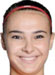 LISANNE DE JONGE    SIGNED AT ST. JOSEPH'S (PA)5´11” – SF – 1995 – 2013Netherlands – Batouwe Basketball (Netherlands 1st Division)U18 Eurobasket 2012: 29mpg, 6´9ppg, 6´2rpg. FG 19/61 – 31%  3P 4/15 – 26%  FT 20/25 – 80% U18 Eurobasket 2012: 29mpg, 6´9ppg, 6´2rpg. FG 19/61 – 31%  3P 4/15 – 26%  FT 20/25 – 80% Recap: Part of the u17 and u18 national teams during the summer of 2012. Experience in Dutch first division. Good athlete for the European level, has solid body and physical upside. Able to score and rebound at good pace while showing sparks of talent. Can sink the long-range shot when set but needs to become a more consistent perimeter threat. Good tools to play defense. Has potential.    Recap: Part of the u17 and u18 national teams during the summer of 2012. Experience in Dutch first division. Good athlete for the European level, has solid body and physical upside. Able to score and rebound at good pace while showing sparks of talent. Can sink the long-range shot when set but needs to become a more consistent perimeter threat. Good tools to play defense. Has potential.    Ranking:   NCAA Division I mid major potential. Needs further evaluation. Ranking:   NCAA Division I mid major potential. Needs further evaluation. Contact info: Kor de Jonge - kor.dejonge@batouwebasketball.nlContact info: Kor de Jonge - kor.dejonge@batouwebasketball.nl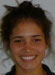 PENINA DAVIDSON    SIGNED WITH STANFORD6'3”/185 – CF – 1995 – Class 2014New Zealand  – Auckland Lady Hawks 2013 Women's Championships (NZ): 10.5 ppg, 7.3 rpg, 0.8 apg, 40.5FG%2013 Women's Championships (NZ): 10.5 ppg, 7.3 rpg, 0.8 apg, 40.5FG%Recap:  One of the top under-18 players in the world. Penina is athletic, runs and jumps extremely well. She has a great frame, a good body. Athletic legs with quick feet and good length. When her skill level catches up to her physicality and athletic ability she will be outstanding. She can drive the ball to the basket, helps the guards handle the ball versus pressure and scores inside. She's an exceptional rebounder with a quick second jump. Very highly talented she is a high major NCAA talent. Recently attended Stanford's basketball camp.Video: Game 1, Game 2, Game 3Recap:  One of the top under-18 players in the world. Penina is athletic, runs and jumps extremely well. She has a great frame, a good body. Athletic legs with quick feet and good length. When her skill level catches up to her physicality and athletic ability she will be outstanding. She can drive the ball to the basket, helps the guards handle the ball versus pressure and scores inside. She's an exceptional rebounder with a quick second jump. Very highly talented she is a high major NCAA talent. Recently attended Stanford's basketball camp.Video: Game 1, Game 2, Game 3Ranking:   Definite High Major talent. Ranking:   Definite High Major talent. Contact info: penina.davidson.3@facebook.com, FacebookContact info: penina.davidson.3@facebook.com, Facebook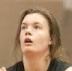 STELLA BECK    SIGNED WITH ST. MARY'S (CA)5'11”/155 – SG/SF – 1995 – Class 2014New Zealand  2013 Women's Championships (NZ): 17.8 ppg, 7.8 rpg, 2.3 apg2013 Women's Championships (NZ): 17.8 ppg, 7.8 rpg, 2.3 apgRecap:  A good offensive player with diverse skills. Stella can drive it and is a willing passer. She has a very good stroke and technique on her shot. A good three-point shooter with range and is accustomed to the FIBA line. She regularly handles the ball for her team and is a smart player. She work defensively but does not have elite lateral quickness. She runs the floor well and is a good rebounder for her position. She's not afraid of contact at either end. She's be a great get for a low D1, a good player who can develop into a starter for a mid-major.Recap:  A good offensive player with diverse skills. Stella can drive it and is a willing passer. She has a very good stroke and technique on her shot. A good three-point shooter with range and is accustomed to the FIBA line. She regularly handles the ball for her team and is a smart player. She work defensively but does not have elite lateral quickness. She runs the floor well and is a good rebounder for her position. She's not afraid of contact at either end. She's be a great get for a low D1, a good player who can develop into a starter for a mid-major.Ranking:   Division 1 Low-Mid Major Ranking:   Division 1 Low-Mid Major Contact info:  Her father Shawn at swot@xtra.co.nzVideo Links: Available hereContact info:  Her father Shawn at swot@xtra.co.nzVideo Links: Available hereMAJA FOLEIDE  6’0” – SF/SG – 1995 – Class 2014 Norway  – Ulriken (Norway 1st Division)U18 Eurobasket Div.B 2012: 22mpg, 7´1ppg, 4´1rpg. FG 18/41 – 44%  FT 14/22 – 63% U18 Eurobasket Div.B 2012: 22mpg, 7´1ppg, 4´1rpg. FG 18/41 – 44%  FT 14/22 – 63% Recap: All around player, dominant at this age and level. Very tough and assertive, brave and incisive. Gets to the basket with good ball handling and potency. Finishes well around the rim. Relentless effort. Crashes both boards constantly, solid rebounder. Needs to polish skills and add an outside shot. Projected as SF but played PF role last time we scouted her (May, ‘12). We´ll check whether it was team need or career position change. Recap: All around player, dominant at this age and level. Very tough and assertive, brave and incisive. Gets to the basket with good ball handling and potency. Finishes well around the rim. Relentless effort. Crashes both boards constantly, solid rebounder. Needs to polish skills and add an outside shot. Projected as SF but played PF role last time we scouted her (May, ‘12). We´ll check whether it was team need or career position change. Ranking:   Legit D1 prospect. We’ll check her development closely. Ranking:   Legit D1 prospect. We’ll check her development closely. Contact info: Ingvild Paur (u18 national head coach): ingvildpaur@hotmail.com, FacebookContact info: Ingvild Paur (u18 national head coach): ingvildpaur@hotmail.com, Facebook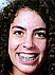 LAURA FERREIRA  5’10” – SF – 1995 –  Portugal  – GDESSA/Barreiro (Portugal 1st Division)U18 Eurobasket Div.B 2012: 29mpg, 12´1ppg, 4´7rpg, 1´6apg. FG 29/88 – 33% 3P 8/28 – 28%  FT 19/26 – 73%2012-2013: 24 games: 11.7ppg, 7.0rpg, Assists-2(3.2apg), Steals-3(2.6spg), FGP: 38.3%, 3PT: 31.3%, FT: 76.9%U18 Eurobasket Div.B 2012: 29mpg, 12´1ppg, 4´7rpg, 1´6apg. FG 29/88 – 33% 3P 8/28 – 28%  FT 19/26 – 73%2012-2013: 24 games: 11.7ppg, 7.0rpg, Assists-2(3.2apg), Steals-3(2.6spg), FGP: 38.3%, 3PT: 31.3%, FT: 76.9%Recap: Not a great athlete but has some length and good coordination. Shows good fundamentals and awareness for a cadet player. Very active and aggressive. Nice overall game, very complete. Able to shoot from long range or score around the rim after penetrate. Some sparks of slashing ability. Crashes boards pretty well. Temperamental, enthusiastic, out of focus at times. Coming into her own. Recap: Not a great athlete but has some length and good coordination. Shows good fundamentals and awareness for a cadet player. Very active and aggressive. Nice overall game, very complete. Able to shoot from long range or score around the rim after penetrate. Some sparks of slashing ability. Crashes boards pretty well. Temperamental, enthusiastic, out of focus at times. Coming into her own. Ranking:  D1 Mid-level. Check eligibility.   Ranking:  D1 Mid-level. Check eligibility.   Contact: essabasket@hotmail.com, Tel: 212141119Contact: essabasket@hotmail.com, Tel: 212141119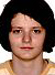 IULIA RAILEANU  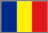 6’3” – PF – 1995 – 2013/14Romania  – Napoca  (Romania 1st Division)U18 Eurobasket 2012: 28mpg, 12´8ppg, 5´8rpg. FG 45/96 – 47%  3P 3/6 – 50%  FT 22 - /44 – 50% 2012-2013: Napoca (Liga Nationala, starting five): 11 games: 2.2ppg, 2.3rpgU18 Eurobasket 2012: 28mpg, 12´8ppg, 5´8rpg. FG 45/96 – 47%  3P 3/6 – 50%  FT 22 - /44 – 50% 2012-2013: Napoca (Liga Nationala, starting five): 11 games: 2.2ppg, 2.3rpgU18 Eurobasket 2012: 28mpg, 12´8ppg, 5´8rpg. FG 45/96 – 47%  3P 3/6 – 50%  FT 22 - /44 – 50% 2012-2013: Napoca (Liga Nationala, starting five): 11 games: 2.2ppg, 2.3rpgRecap: Iulia was one of the biggest names of 2010 summer in her first cadet year. In 2011 she was very limited by injuries but still showed her potential and abilities. In 2012 she looked good, although not dominant. Solid presence inside. Strength, size and length. Very mobile and active off the ball. Lacks explosiveness and motor. Good finishing around the rim. Struggles shooting the ball away from the basket. Recap: Iulia was one of the biggest names of 2010 summer in her first cadet year. In 2011 she was very limited by injuries but still showed her potential and abilities. In 2012 she looked good, although not dominant. Solid presence inside. Strength, size and length. Very mobile and active off the ball. Lacks explosiveness and motor. Good finishing around the rim. Struggles shooting the ball away from the basket. Recap: Iulia was one of the biggest names of 2010 summer in her first cadet year. In 2011 she was very limited by injuries but still showed her potential and abilities. In 2012 she looked good, although not dominant. Solid presence inside. Strength, size and length. Very mobile and active off the ball. Lacks explosiveness and motor. Good finishing around the rim. Struggles shooting the ball away from the basket. Ranking:   NCAA Division I potential. Likely mid major.  Ranking:   NCAA Division I potential. Likely mid major.  Ranking:   NCAA Division I potential. Likely mid major.  Contact info: mugurel_mgr@yahoo.com – Murel Lepadatu – Women’s team coach. Contact info: mugurel_mgr@yahoo.com – Murel Lepadatu – Women’s team coach. Contact info: mugurel_mgr@yahoo.com – Murel Lepadatu – Women’s team coach. 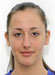 MAJA BOSNJAK 6’1” – PF/C – 1995 – Class 2014 Slovenia – Tiglav (Slovenia 1st Division/Adriatic League)    MAJA BOSNJAK 6’1” – PF/C – 1995 – Class 2014 Slovenia – Tiglav (Slovenia 1st Division/Adriatic League)    U18 Eurobasket 2012: 13mpg, 5ppg, 3´3rpg. FG 4/12 – 33%  FT 7/11 – 63% 2012-2013: 23 games: 5.9ppg, 4.6rpg, FGP: 38.6%, 3PT: 33.3%, FT: 71.4%U18 Eurobasket 2012: 13mpg, 5ppg, 3´3rpg. FG 4/12 – 33%  FT 7/11 – 63% 2012-2013: 23 games: 5.9ppg, 4.6rpg, FGP: 38.6%, 3PT: 33.3%, FT: 71.4%U18 Eurobasket 2012: 13mpg, 5ppg, 3´3rpg. FG 4/12 – 33%  FT 7/11 – 63% 2012-2013: 23 games: 5.9ppg, 4.6rpg, FGP: 38.6%, 3PT: 33.3%, FT: 71.4%Recap: Did not impress in both evaluations (u18 Eurobasket 2011 and 2012) but considering that she was playing against older rivals, sensations are not bad at all. She can score the mid range jumper from time to time, be physical in the paint and doesn´t look shy. Should have a major role in the junior national team next summer. Already part of an Adriatic League level roster in Celje. Check eligibility. Recap: Did not impress in both evaluations (u18 Eurobasket 2011 and 2012) but considering that she was playing against older rivals, sensations are not bad at all. She can score the mid range jumper from time to time, be physical in the paint and doesn´t look shy. Should have a major role in the junior national team next summer. Already part of an Adriatic League level roster in Celje. Check eligibility. Recap: Did not impress in both evaluations (u18 Eurobasket 2011 and 2012) but considering that she was playing against older rivals, sensations are not bad at all. She can score the mid range jumper from time to time, be physical in the paint and doesn´t look shy. Should have a major role in the junior national team next summer. Already part of an Adriatic League level roster in Celje. Check eligibility. Ranking: NCAA Division I Mid-Major.    Ranking: NCAA Division I Mid-Major.    Ranking: NCAA Division I Mid-Major.    Contact info:   zkktriglav@gmail.com, TwitterContact info:   zkktriglav@gmail.com, TwitterContact info:   zkktriglav@gmail.com, Twitter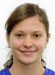 ZIVA MACURA 6’2” – PF/C – 1995 – Class 2014 Slovenia – Athlete Celje (Slovenia 1st Division/Adriatic League) U18 Eurobasket 2012: 12mpg, 4´9ppg, 2´1rpg. FG 17/35 – 48%  3P ¼ - 25%  FT 4/8 – 50% 2012-2013: 15 games: 7.3ppg, 5.1rpg, 1.3apg, 1.1spg, FGP: 47.6%, 3PT: 20.8%, FT-1(89.5%)U18 Eurobasket 2012: 12mpg, 4´9ppg, 2´1rpg. FG 17/35 – 48%  3P ¼ - 25%  FT 4/8 – 50% 2012-2013: 15 games: 7.3ppg, 5.1rpg, 1.3apg, 1.1spg, FGP: 47.6%, 3PT: 20.8%, FT-1(89.5%)Recap: Playing again 2-3 years older rivals every day. Has solid size and good frame. Somewhat thick, needs to be more aggressive. Able to put the ball on the floor and even ignite the fastbreak. Good passer from both posts. Lacks good touch around the rim and some fundamentals. Good rebounder. Doing a good job despite being that young. Nice potential. Still three year of high school to get better. Recap: Playing again 2-3 years older rivals every day. Has solid size and good frame. Somewhat thick, needs to be more aggressive. Able to put the ball on the floor and even ignite the fastbreak. Good passer from both posts. Lacks good touch around the rim and some fundamentals. Good rebounder. Doing a good job despite being that young. Nice potential. Still three year of high school to get better. Ranking: Division 1 Mid-Major potential. Check eligibility.  Ranking: Division 1 Mid-Major potential. Check eligibility.  Contact info: zkk.merkur@siol.net, FacebookContact info: zkk.merkur@siol.net, Facebook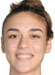 ARIADNA PUJOL    SIGNED AT SOUTH FLORIDA6’0” – SF – 1995 – 2013Spain – UE Mataró  U18 Eurobasket 2012: 25mpg, 11´9ppg, 3´7rpg, 1´8apg. FG 33/75 – 44%  3P 10/27 – 37%   FT 31/47 – 66% U18 Eurobasket 2012: 25mpg, 11´9ppg, 3´7rpg, 1´8apg. FG 33/75 – 44%  3P 10/27 – 37%   FT 31/47 – 66% Recap: Runs the floor very well. Incisive on her drives, crafty in traffic. Finishes quite well around the rim. Good athlete, somewhat wiry frame, quick and agile. Solid length and overall athletic profile. Good attitude, intense player at both ends. Irregular long-range shooter, needs work in this facet of the game. Can play SG. Nice size for a perimeter player. Good upside.      Recap: Runs the floor very well. Incisive on her drives, crafty in traffic. Finishes quite well around the rim. Good athlete, somewhat wiry frame, quick and agile. Solid length and overall athletic profile. Good attitude, intense player at both ends. Irregular long-range shooter, needs work in this facet of the game. Can play SG. Nice size for a perimeter player. Good upside.      Ranking:   Division I mid to high major prospect.  Ranking:   Division I mid to high major prospect.  Contact info: uemataro@uemataro.netContact info: uemataro@uemataro.net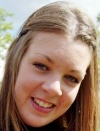 ALICE JERNBERG 5’11” – CF – 1995 – Class 2014 Sweden  – Sanda BasketU16 Baltic Sea Cup’11 stats: 3’6ppg, 5’6rpg, 2’6spg. FG 6/14 – 42%  FT 2/3 – 66%    2012-2013: 19 games: 6.8ppg, 3.8rpg, 1.1apg, 1.2spg, 2FGP: 46.5%, FT: 75.5%U16 Baltic Sea Cup’11 stats: 3’6ppg, 5’6rpg, 2’6spg. FG 6/14 – 42%  FT 2/3 – 66%    2012-2013: 19 games: 6.8ppg, 3.8rpg, 1.1apg, 1.2spg, 2FGP: 46.5%, FT: 75.5%Recap: Versatile forward who suited perfectly in the “all-open” Swedish system. Very mobile. Has length and good frame. Runs the floor nicely and cuts well to finish even after contact. Lacks dribbling and passing skills and didn’t take outside shots. Solid activity at both boards. Put a decisive block in the dramatic opening game vs. Estonia. Video: Game 1, Game 2Recap: Versatile forward who suited perfectly in the “all-open” Swedish system. Very mobile. Has length and good frame. Runs the floor nicely and cuts well to finish even after contact. Lacks dribbling and passing skills and didn’t take outside shots. Solid activity at both boards. Put a decisive block in the dramatic opening game vs. Estonia. Video: Game 1, Game 2Ranking:   Likely low D1.Contact: FacebookRanking:   Likely low D1.Contact: FacebookELIN JOHANSSON 6’0” – PF – 1995 – Class 2014 Sweden  – Sanda BasketU16 Baltic Sea Cup’11 stats: 2’3ppg, 2rpg. FG 3/6 – 50%  FT 1/4 – 25%    2012-2013:  21 games: 8.7ppg, 6.5rpg, 2.0apg, 1.5spg, 2FGP: 49.7%, FT: 48.0%U16 Baltic Sea Cup’11 stats: 2’3ppg, 2rpg. FG 3/6 – 50%  FT 1/4 – 25%    2012-2013:  21 games: 8.7ppg, 6.5rpg, 2.0apg, 1.5spg, 2FGP: 49.7%, FT: 48.0%Recap: Showed some sporadic flashes of talent but looked raw and inconsistent during the tournament. Has good physical presence and nice length. Uses her long arms to drop the shot but touch and footwork at not good at this point. Runs the floor well in transition. Rotation player, must work on her skills to get a real chance at the next level.Video: Game 1, Game 2Recap: Showed some sporadic flashes of talent but looked raw and inconsistent during the tournament. Has good physical presence and nice length. Uses her long arms to drop the shot but touch and footwork at not good at this point. Runs the floor well in transition. Rotation player, must work on her skills to get a real chance at the next level.Video: Game 1, Game 2Ranking:   Low D1Ranking:   Low D1Contact: info@sandabasket.seContact: info@sandabasket.se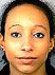 TIFFANIE ZALI  6’0” – CF – 1995 – 2014Switzerland  – Fribourg TIFFANIE ZALI  6’0” – CF – 1995 – 2014Switzerland  – Fribourg U16 Eurobasket Div.B’11 stats: 30mpg, 11ppg, 7’6rpg. FG 34/96 – 35%  3P 20/34 – 58%     U16 Eurobasket Div.B’11 stats: 30mpg, 11ppg, 7’6rpg. FG 34/96 – 35%  3P 20/34 – 58%     U16 Eurobasket Div.B’11 stats: 30mpg, 11ppg, 7’6rpg. FG 34/96 – 35%  3P 20/34 – 58%     Recap: Intriguing body. Good size and length and looks like will grow a bit more. Played both forward positions using her athleticism to score around the rim and crash the boards. Needs to polish her skills and add fundamentals. Good prospect.   Recap: Intriguing body. Good size and length and looks like will grow a bit more. Played both forward positions using her athleticism to score around the rim and crash the boards. Needs to polish her skills and add fundamentals. Good prospect.   Recap: Intriguing body. Good size and length and looks like will grow a bit more. Played both forward positions using her athleticism to score around the rim and crash the boards. Needs to polish her skills and add fundamentals. Good prospect.   Ranking:   Could become a high level athlete. Keep watching.Ranking:   Could become a high level athlete. Keep watching.Ranking:   Could become a high level athlete. Keep watching.Contact info: romaingaspoz@bluewin.ch – Romain Gaspoz – National head coach, info@elfic-fribourg.chContact info: romaingaspoz@bluewin.ch – Romain Gaspoz – National head coach, info@elfic-fribourg.chContact info: romaingaspoz@bluewin.ch – Romain Gaspoz – National head coach, info@elfic-fribourg.ch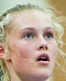 REGAN MAGARITY 6’2” – CF – 1995 – Class 2014Sweden  – TelgeREGAN MAGARITY 6’2” – CF – 1995 – Class 2014Sweden  – TelgeU16 Eurobasket’11 stats: 28mpg, 14ppg, 9’6rpg. FG 50/125 – 40%  3P 1/4 – 25%  FT 23/41 – 56%2012-2013: 13 games: 10.4ppg, 4.8rpg, 1.1apg, FGP: 46.0%, FT: 67.2%U16 Eurobasket’11 stats: 28mpg, 14ppg, 9’6rpg. FG 50/125 – 40%  3P 1/4 – 25%  FT 23/41 – 56%2012-2013: 13 games: 10.4ppg, 4.8rpg, 1.1apg, FGP: 46.0%, FT: 67.2%U16 Eurobasket’11 stats: 28mpg, 14ppg, 9’6rpg. FG 50/125 – 40%  3P 1/4 – 25%  FT 23/41 – 56%2012-2013: 13 games: 10.4ppg, 4.8rpg, 1.1apg, FGP: 46.0%, FT: 67.2%Recap: Daughter of Bill Magarity (American player who played for Swedish NT) and sister of William, an European 93 top prospect. MVP in Nordics 2011. Great size, length and coordination. Tremendous athletic upside. She’s working on her fundamentals and skills. Goes all the way to the basket, resists the contact and score. Runs the floor nicely. Could move to SF in the future. Excellent rebounder due to length and timing.Recap: Daughter of Bill Magarity (American player who played for Swedish NT) and sister of William, an European 93 top prospect. MVP in Nordics 2011. Great size, length and coordination. Tremendous athletic upside. She’s working on her fundamentals and skills. Goes all the way to the basket, resists the contact and score. Runs the floor nicely. Could move to SF in the future. Excellent rebounder due to length and timing.Recap: Daughter of Bill Magarity (American player who played for Swedish NT) and sister of William, an European 93 top prospect. MVP in Nordics 2011. Great size, length and coordination. Tremendous athletic upside. She’s working on her fundamentals and skills. Goes all the way to the basket, resists the contact and score. Runs the floor nicely. Could move to SF in the future. Excellent rebounder due to length and timing.Ranking: Intriguing prospect with high D1 potential.Ranking: Intriguing prospect with high D1 potential.Ranking: Intriguing prospect with high D1 potential.Contact info: Bill Magarity -  Bill.Magarity@sbbk.se – Team manager and Renan’s dad. FacebookContact info: Bill Magarity -  Bill.Magarity@sbbk.se – Team manager and Renan’s dad. FacebookContact info: Bill Magarity -  Bill.Magarity@sbbk.se – Team manager and Renan’s dad. Facebook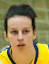 VERONIKA MIRKOVIC 6’2” – PF/C – 1995 – Class 2014 Sweden  – Sanda BasketU18 Eurobasket 2012: 9mpg, 1´5ppg, 2rpg. FG 5/15 – 33%  3P 2/7 – 28%  FT 0/1 – 0% 2012-2013: 21 games: 11.9ppg, 9.8rpg, 2.0apg, 2.9spg, 1.4bpg, 2FGP: 51.3%, FT: 57.4%U18 Eurobasket 2012: 9mpg, 1´5ppg, 2rpg. FG 5/15 – 33%  3P 2/7 – 28%  FT 0/1 – 0% 2012-2013: 21 games: 11.9ppg, 9.8rpg, 2.0apg, 2.9spg, 1.4bpg, 2FGP: 51.3%, FT: 57.4%Recap: Has good size, length and strength but she didn’t play inside due to Swedish offensive systems. Looked lost there. Left good sensations when getting to the paint to use her size and length, especially to crash the boards. Apparently raw with the ball in her hands, gains position using her strength and potency, but touch is not good at this point. Lacks passing skills and awareness. Video: Game 1, Game 2Recap: Has good size, length and strength but she didn’t play inside due to Swedish offensive systems. Looked lost there. Left good sensations when getting to the paint to use her size and length, especially to crash the boards. Apparently raw with the ball in her hands, gains position using her strength and potency, but touch is not good at this point. Lacks passing skills and awareness. Video: Game 1, Game 2Ranking:   Low D1Ranking:   Low D1Contact info: Linda Sommesjo linda.sommesjo-lojdmark@jonkoping.se Contact info: Linda Sommesjo linda.sommesjo-lojdmark@jonkoping.se 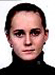 NATALYA SKORBATYUK  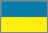 6’0” – F – 1995 –  2014Ukraine – Tim Skuf KievU18 Eurobasket Div.B 2012: 35mpg, 9´6ppg, 3´6rpg, 2´6apg. FG 25/70 – 35%  3P 9/24 – 26%  FT 8/12 – 66% U18 Eurobasket Div.B 2012: 35mpg, 9´6ppg, 3´6rpg, 2´6apg. FG 25/70 – 35%  3P 9/24 – 26%  FT 8/12 – 66% Recap: Versatile forward with good body and room to improve. Mainly an outside shooter but can also score around the basket when playing off the ball. Has good size and could become a combo-forward down the road. We’ll monitor her development. Good numbers as a first year junior in the summer of 2012. Could be a main name in next season tournaments.Recap: Versatile forward with good body and room to improve. Mainly an outside shooter but can also score around the basket when playing off the ball. Has good size and could become a combo-forward down the road. We’ll monitor her development. Good numbers as a first year junior in the summer of 2012. Could be a main name in next season tournaments.Ranking: NCAA mid-Division I potential.   Contact:  FacebookRanking: NCAA mid-Division I potential.   Contact:  Facebook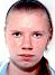 TRINE KASIMAGI  6´3” – C – 1995 – Projected 2014Estonia  – KK Tallinna Ulikool (Estonia 1st Division/Baltic League)U16 Baltic Sea Cup 2012 stats: 12´6ppg, 6´3rpg. FG 15/32 - 46%  3P 0/2 - 0%  FT 11/14 – 78%       U16 Baltic Sea Cup 2012 stats: 12´6ppg, 6´3rpg. FG 15/32 - 46%  3P 0/2 - 0%  FT 11/14 – 78%       Recap: Big girl who makes quite a big impact at this level of competition and age. Already playing Estonian first division and the Baltic League.  Still has a long way to go fundamental-wise as she doesn’t show a good footwork nor great feel for the game. She does shoot the ball fairly well when set from mid range. Intimidates inside and has a good presence. Needs further evaluation. Recap: Big girl who makes quite a big impact at this level of competition and age. Already playing Estonian first division and the Baltic League.  Still has a long way to go fundamental-wise as she doesn’t show a good footwork nor great feel for the game. She does shoot the ball fairly well when set from mid range. Intimidates inside and has a good presence. Needs further evaluation. Ranking:   Division I potential. Ranking:   Division I potential. 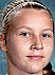 ANNIINA AIJANEN  6’2” – C/PF – 1995 – Class 2014 Finland  – Forssen AikuU18 Eurobasket Div.B 2012: 22mpg, 7´4ppg, 6´6rpg. FG 19/39 – 48%  3P 2/4 – 50%  FT 12/15 – 80% U18 Eurobasket Div.B 2012: 22mpg, 7´4ppg, 6´6rpg. FG 19/39 – 48%  3P 2/4 – 50%  FT 12/15 – 80% Recap: Good mix of size, length and fluidity. Very agile on both ends, needs to put some weight on. Runs the court nicely and rolls to the basket after the screen. Looks smart and has some instincts. Touch is irregular and should be more aggressive with the ball in her hands. Uses well length and agility to rebound. Good strides from last time we scouted her. Has intriguing potential. Video: Game 1Recap: Good mix of size, length and fluidity. Very agile on both ends, needs to put some weight on. Runs the court nicely and rolls to the basket after the screen. Looks smart and has some instincts. Touch is irregular and should be more aggressive with the ball in her hands. Uses well length and agility to rebound. Good strides from last time we scouted her. Has intriguing potential. Video: Game 1Ranking:   Still young but after two checks she looks like a Division I mid major potential prospect. Ranking:   Still young but after two checks she looks like a Division I mid major potential prospect. Contact info: asko.vuorinen@surffi.net, FacebookContact info: asko.vuorinen@surffi.net, Facebook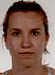 VILMA PURHONEN  6’0” – PF/C – 1995 – Class 2014 Finland  – ToPo HelsinkiU16 Eurobasket’11 stats: 24mpg, 4’9ppg, 4’9rpg. FG 13/38 – 34%  3P 0/2 – 0%  FT 18/24 – 75%2012-2013: 32 games: 4.1ppg, 4.0rpg U16 Eurobasket’11 stats: 24mpg, 4’9ppg, 4’9rpg. FG 13/38 – 34%  3P 0/2 – 0%  FT 18/24 – 75%2012-2013: 32 games: 4.1ppg, 4.0rpg Recap:. She’s not only a hard worker but also a smart PF who can distribute the ball from the high post. Helps directing the offense and dishes nice passes to the teammate cutting to the basket. Displays some scoring tools (lateral moves in low post, some face-up moves, left-handed finishes, drives against bigs and a decent spot-up jumper) but she’s still inconsistent. Works very hard in the paint and crashes both boards well. Recap:. She’s not only a hard worker but also a smart PF who can distribute the ball from the high post. Helps directing the offense and dishes nice passes to the teammate cutting to the basket. Displays some scoring tools (lateral moves in low post, some face-up moves, left-handed finishes, drives against bigs and a decent spot-up jumper) but she’s still inconsistent. Works very hard in the paint and crashes both boards well. Ranking:   D1 PotentialRanking:   D1 PotentialContact info: Mikko Larkas - mikko.larkas@tapiolanhonka.fiContact info: Mikko Larkas - mikko.larkas@tapiolanhonka.fi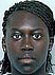 ABY GAYE  6’5” – C – 1995 – Class 2013 or 2014France – ToulousseU18 Eurobasket 2012: 28mpg, 7´9ppg, 8´2rpg, 2´2bpg. FG 31/69 – 45%  FT 9/17 – 53% 2012-2013:  7 games: 10.4ppg, 6.9rpg, 1.0apg, 1.0bpg, FGP: 42.0%, FT: 68.2%U18 Eurobasket 2012: 28mpg, 7´9ppg, 8´2rpg, 2´2bpg. FG 31/69 – 45%  FT 9/17 – 53% 2012-2013:  7 games: 10.4ppg, 6.9rpg, 1.0apg, 1.0bpg, FGP: 42.0%, FT: 68.2%Recap: Pro ready. Massive body, gigantic presence in the paint. Nice mix of size, length and strength. Has a big impact around the basket, can dominate the boards and defend the low post. Intimidation. Toughness. Raw skills-wise. Carves a good position for herself and can score easy baskets. Some low post moves, room to improve. Will help any college or pro team immediately.    Video: HighlightRecap: Pro ready. Massive body, gigantic presence in the paint. Nice mix of size, length and strength. Has a big impact around the basket, can dominate the boards and defend the low post. Intimidation. Toughness. Raw skills-wise. Carves a good position for herself and can score easy baskets. Some low post moves, room to improve. Will help any college or pro team immediately.    Video: HighlightRanking:   NCAA Division I high major prospect. She´s a WNBA prospect. Likely professional.Ranking:   NCAA Division I high major prospect. She´s a WNBA prospect. Likely professional.Contact info: Lucien Legrand (INSEP director) - Lucien.legrand@insep.fr contact@tmb-basket.comContact info: Lucien Legrand (INSEP director) - Lucien.legrand@insep.fr contact@tmb-basket.com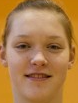 MARTA MISCENKO     SIGNED WITH UTEP6’1” – C – 1995 – Projected Class 2014 Latvia  – At Northwood Temple (NC) HS - U16 Baltic Sea Cup’11 stats: 1’3ppg, 5’3rpg. FG 2/3 – 66%     U16 Baltic Sea Cup’11 stats: 1’3ppg, 5’3rpg. FG 2/3 – 66%     Recap: Big presence in the Latvian paint. Barely got touches at the offensive end as she looks a bit raw with the ball in her hands in the low post. Delivered a couple of nice passes to the teammate cutting to the basket. Strong, uses her body and weight to gain position and grabbed the rebound or intimidate. Unpolished, but already a good defensive/rebounding specialist. Recap: Big presence in the Latvian paint. Barely got touches at the offensive end as she looks a bit raw with the ball in her hands in the low post. Delivered a couple of nice passes to the teammate cutting to the basket. Strong, uses her body and weight to gain position and grabbed the rebound or intimidate. Unpolished, but already a good defensive/rebounding specialist. Ranking:   1st Team NC All-State. Mid-High D1.Ranking:   1st Team NC All-State. Mid-High D1.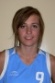 SIBILE BALAISYTE  6’5” – C – 1995 – 2014Lithuania  – Vilnius BSU16 Eurobasket Div.B’11 stats: 8mpg, 3ppg, 2rpg. FG 10/27 – 37%  3P 0/3 – 0%  FT 4/5 – 80%   2012-2013: Jaunieji Talentai Vilnius (LMKL): 16 games: 1.9ppg, 1.7rpgU16 Eurobasket Div.B’11 stats: 8mpg, 3ppg, 2rpg. FG 10/27 – 37%  3P 0/3 – 0%  FT 4/5 – 80%   2012-2013: Jaunieji Talentai Vilnius (LMKL): 16 games: 1.9ppg, 1.7rpgRecap: Expected to grow 2-3 more inches. Very long, nice size. Shows pretty solid body for a 16-yeard old kid. Has some frame and good lower body. Should become a huge, agile center down the road. Very raw technically, need a lot of work. Physical tools will give her lot of opportunities at pretty high level.   Recap: Expected to grow 2-3 more inches. Very long, nice size. Shows pretty solid body for a 16-yeard old kid. Has some frame and good lower body. Should become a huge, agile center down the road. Very raw technically, need a lot of work. Physical tools will give her lot of opportunities at pretty high level.   Ranking:  High level body. Great upside. Keep watch!  Has not played this season.Ranking:  High level body. Great upside. Keep watch!  Has not played this season.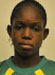 AMINATA TRAORE  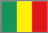 6’1” – C – 1995 – Mali  – DAC  U17 World Championship’10 stats: 31mpg, 6’6ppg, 7’7rpg, 1’9spg. FG 18/59 – 30%  FT 10/17 – 58%      U17 World Championship’10 stats: 31mpg, 6’6ppg, 7’7rpg, 1’9spg. FG 18/59 – 30%  FT 10/17 – 58%      Recap: Superb job in Toulouse last summer. She played against two years older rivals (she was 15) with braveness and assertiveness. Nice athlete, displayed agility, size and length. Must add strength and polish her skills as she looked raw on the floor. Good potential. We’ll follow her development closely. Video: Game 1Recap: Superb job in Toulouse last summer. She played against two years older rivals (she was 15) with braveness and assertiveness. Nice athlete, displayed agility, size and length. Must add strength and polish her skills as she looked raw on the floor. Good potential. We’ll follow her development closely. Video: Game 1Ranking:   D1 potentialContact: TwitterRanking:   D1 potentialContact: Twitter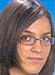 BIANCA BLANARU     SIGNED WITH ARKANSAS6’4” – C – 1995 – 2014Romania  – BCM Bega Danzio Timisoara - U18 Eurobasket 2012: 15mpg, 2´6ppg, 4´2rpg. FG 8/24 – 33·  FT 7/16 – 44% 2012-2013:  21 games: 2.7ppg, 3.0rpg, 1.0bpgU18 Eurobasket 2012: 15mpg, 2´6ppg, 4´2rpg. FG 8/24 – 33·  FT 7/16 – 44% 2012-2013:  21 games: 2.7ppg, 3.0rpg, 1.0bpgRecap: Bianca played during summer 2011 two tournaments...simultaneously. She travelled from Oradea to Arad to play u18 and u16 Eurobaskets depending on each team needs. Big body, strong, solid presence inside. Thick and long. Good defensive player with nice positioning and timing. Lacks offensive polished skills, boxing-out fundamentals and explosiveness.  Marginal role in NT as first year junior. Recap: Bianca played during summer 2011 two tournaments...simultaneously. She travelled from Oradea to Arad to play u18 and u16 Eurobaskets depending on each team needs. Big body, strong, solid presence inside. Thick and long. Good defensive player with nice positioning and timing. Lacks offensive polished skills, boxing-out fundamentals and explosiveness.  Marginal role in NT as first year junior. Ranking:   Needs further evaluation. Has good body but we need to see something else.   Ranking:   Needs further evaluation. Has good body but we need to see something else.   Contact info: Svetlana Dragusin (Women national team’s coordinator)  svetlana.dragusin@frbaschet.roContact info: Svetlana Dragusin (Women national team’s coordinator)  svetlana.dragusin@frbaschet.ro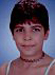 TILBE SENYUREK  6’1” – C – 1995 – Turkey  – Botas Genclik (Turkey 2nd Division)U16 Eurobasket’10 stats: 6’7ppg, 9’1rpg. FG 50%  FT 46% 2012-2013:  27 games: 13.4ppg, Reb-3(14.0rpg), 1.0bpg, FGP: 40.8%, 3PT: 16.7%, FT: 66.0%U16 Eurobasket’10 stats: 6’7ppg, 9’1rpg. FG 50%  FT 46% 2012-2013:  27 games: 13.4ppg, Reb-3(14.0rpg), 1.0bpg, FGP: 40.8%, 3PT: 16.7%, FT: 66.0%Recap: Another inside player shining in last summer’s Eurobasket despite being a first-year cadet. Senyurek did a solid job for the Turkish team and finished as one of the best rebounders of the tournament. Didn’t take much offensive responsibility but was effective around the rim. Has good potential and should be one of the top players of this summer u16 championship. Recap: Another inside player shining in last summer’s Eurobasket despite being a first-year cadet. Senyurek did a solid job for the Turkish team and finished as one of the best rebounders of the tournament. Didn’t take much offensive responsibility but was effective around the rim. Has good potential and should be one of the top players of this summer u16 championship. Ranking:   D1 Mid-High Major. Check eligibility.Ranking:   D1 Mid-High Major. Check eligibility.Contact info:  botassport@gmail.com, Twitter, FacebookContact info:  botassport@gmail.com, Twitter, Facebook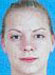 TEODORA DINEVA  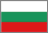 5’9” – G – 1996 –  Bulgaria  – Rilski SportistU16 Eurobasket Div.B 2012: 33mpg, 13´7ppg, 5´8rpg. FG 48/144 – 33%  3P 10/40 – 25%  FT 17/28 – 60%U16 Eurobasket Div.B 2012: 33mpg, 13´7ppg, 5´8rpg. FG 48/144 – 33%  3P 10/40 – 25%  FT 17/28 – 60%Recap: After leaving good sensations the year before as a first year cadet, she played at good level and showed some improvement in 2012. Able to score the pull up jumper, has good mid range game. Not that efficient from long range. Irregular, needs to polish her decision making and awareness. Some promising moves and drives. Has potential. Recap: After leaving good sensations the year before as a first year cadet, she played at good level and showed some improvement in 2012. Able to score the pull up jumper, has good mid range game. Not that efficient from long range. Irregular, needs to polish her decision making and awareness. Some promising moves and drives. Has potential. Ranking:  NCAA Division I potential. Needs further evaluation.   Ranking:  NCAA Division I potential. Needs further evaluation.   Contact info:  ivoandreev@samel90.com -  Ivo AndreevContact info:  ivoandreev@samel90.com -  Ivo Andreev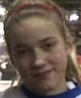 KADRI-ANN LASS  5’10” – SG/SF – 1996 – Estonia  – AudentesU16 Eurobasket Div.B 2012: 32mpg, 15´6ppg, 8rpg, 1´9spg. FG 43/110 – 39%  3P 3/12 – 25%  FT 20/27 –U16 Eurobasket Div.B 2012: 32mpg, 15´6ppg, 8rpg, 1´9spg. FG 43/110 – 39%  3P 3/12 – 25%  FT 20/27 –Recap: We had the chance to take another look on her in her second cadet year and we saw some strides, especially athletic-wise. Still not a great physique but seems to have room to improve. Shot is still very irregular, sinking some mid-range jumpers but struggling from long range and even from the FT line. Needs to improve her fundamentals. Good rebounder. We keep missing aggressiveness on her game. Video: Highlight 1, Highlight 2Recap: We had the chance to take another look on her in her second cadet year and we saw some strides, especially athletic-wise. Still not a great physique but seems to have room to improve. Shot is still very irregular, sinking some mid-range jumpers but struggling from long range and even from the FT line. Needs to improve her fundamentals. Good rebounder. We keep missing aggressiveness on her game. Video: Highlight 1, Highlight 2Ranking:   D1 potential, likely low major.  Ranking:   D1 potential, likely low major.  Contact info: Jaanus Levkoi  jaanus.levkoi@audentes.ee, Twitter, FacebookContact info: Jaanus Levkoi  jaanus.levkoi@audentes.ee, Twitter, Facebook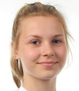 OLIVIA MOSKARI  5´9” – SG – 1996 – Class 2015 Finland  – WarttiU16 Eurobasket Div.B 2012: 21mpg, 6´8ppg, 2´1rpg. FG 22/77 – 28%  3P 15/47 – 32%  FT 2/2 – 100% U16 Eurobasket Div.B 2012: 21mpg, 6´8ppg, 2´1rpg. FG 22/77 – 28%  3P 15/47 – 32%  FT 2/2 – 100% Recap: One of the best shooters of the Nordic Championships 2012. She was very efficient from long range and her mechanics looked pretty good for a girl of her age. Clutch performance in the decisive part of the tournament, helping her team to win the gold medal. We need to see more from her in other facets of the game, but her outside shot is already a valuable asset.  Video: Game 1Recap: One of the best shooters of the Nordic Championships 2012. She was very efficient from long range and her mechanics looked pretty good for a girl of her age. Clutch performance in the decisive part of the tournament, helping her team to win the gold medal. We need to see more from her in other facets of the game, but her outside shot is already a valuable asset.  Video: Game 1Ranking:   Needs further evaluation.  Ranking:   Needs further evaluation.  Contact info: Teija Wessman - teija.wessman@wartti.net, Twitter 	  Contact info: Teija Wessman - teija.wessman@wartti.net, Twitter 	  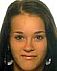 PETRA NOPONEN  5’8” – SG/SF – 1996 – Class 2015 Finland  – Tapiolan HonkaU16 Eurobasket’11 stats: 21mpg, 5’9ppg, 1’8rpg. FG 11/28 – 39%  3P 6/24 – 25%  FT 7/8 – 87% U16 Eurobasket’11 stats: 21mpg, 5’9ppg, 1’8rpg. FG 11/28 – 39%  3P 6/24 – 25%  FT 7/8 – 87% Recap: Intriguing prospect in terms of potential. Good body for her age, with frame. Apparently pretty strong. Very assertive and somewhat potent when attacking the rim. Played PG at times and looked comfortable distributing and bringing up the ball. Lacks outside shot and overall awareness. Looking forward to scouting her again next year with another year of progress. Video: Game 1Recap: Intriguing prospect in terms of potential. Good body for her age, with frame. Apparently pretty strong. Very assertive and somewhat potent when attacking the rim. Played PG at times and looked comfortable distributing and bringing up the ball. Lacks outside shot and overall awareness. Looking forward to scouting her again next year with another year of progress. Video: Game 1Ranking:   Needs further evaluationRanking:   Needs further evaluationContact info: Ville Neva - ville.neva@tapiolanhonka.fi Contact info: Ville Neva - ville.neva@tapiolanhonka.fi 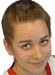 EMMA STACH  5’9” – PG – 1996 – Germany  – BG 89 Rotenburg-Scheessel (Germany 1st Division)U16 Eurobasket 2012: 37mpg, 19´2ppg, 8rpg, 1´4pg. FG 61/184 – 33%  3P 4/31 – 13%  FT 47/63 – 74% U16 Eurobasket 2012: 37mpg, 19´2ppg, 8rpg, 1´4pg. FG 61/184 – 33%  3P 4/31 – 13%  FT 47/63 – 74% Recap: Very talented, excelled playing against older rivals in 2011 and even improved her performance in Division A next year. She’s very quick and agile, getting all the way to the rim easily at this level. Good legs and coordination in traffic. Finishes with nice touch. Can score the long-range shot consistently. Good passer, especially in transition or kicking the ball out Very complete. Not a bad athlete. Great upside.    Video: Game 1  Recap: Very talented, excelled playing against older rivals in 2011 and even improved her performance in Division A next year. She’s very quick and agile, getting all the way to the rim easily at this level. Good legs and coordination in traffic. Finishes with nice touch. Can score the long-range shot consistently. Good passer, especially in transition or kicking the ball out Very complete. Not a bad athlete. Great upside.    Video: Game 1  Ranking:   Division I prospect, likely mid to high major depending on athletic development.  Ranking:   Division I prospect, likely mid to high major depending on athletic development.  Contact info: Roland Senger – Coach - r.senger@osnanet.de 	 Contact info: Roland Senger – Coach - r.senger@osnanet.de 	 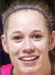 LAURA CORNELIUS 5’9” – PG – 1996 – Projected Class 2014Holland – CTO Amsterdam (Netherlands 1st Division)U18 Eurobasket 2012: 30mpg, 7´1ppg, 5´9rpg. FG 19/54 – 35%  3P 4/17 – 23%  FT 22/27 – 81%  2012-2013: 23 games: 12.0ppg, 4.3rpg, Assists-3(4.0apg), 1.6spg, FGP: 48.1%, 3PT: 28.6%, FT: 73.9%U18 Eurobasket 2012: 30mpg, 7´1ppg, 5´9rpg. FG 19/54 – 35%  3P 4/17 – 23%  FT 22/27 – 81%  2012-2013: 23 games: 12.0ppg, 4.3rpg, Assists-3(4.0apg), 1.6spg, FGP: 48.1%, 3PT: 28.6%, FT: 73.9%Recap: Intriguing prospect. Just 14-years old when we first scouted her but very mature body with a lot of room to improve. Great ball handling skills and dribbling abilities for her age. Has improved a lot in the last year in many facets of the game. Better awareness, efficiency and organizational skills. Looked very solid against 2-years-older rivals and was an important part of Dutch successful u18 Eurobasket stint. Recap: Intriguing prospect. Just 14-years old when we first scouted her but very mature body with a lot of room to improve. Great ball handling skills and dribbling abilities for her age. Has improved a lot in the last year in many facets of the game. Better awareness, efficiency and organizational skills. Looked very solid against 2-years-older rivals and was an important part of Dutch successful u18 Eurobasket stint. Ranking: NCAA Division I high major potential. Legit high level talent. Currently considering Kansas State, Duke and Gonzaga.Ranking: NCAA Division I high major potential. Legit high level talent. Currently considering Kansas State, Duke and Gonzaga.Contact info: Coach: Remy de Wit - remy.de.wit@nbb.basketball.nl, TwitterContact info: Coach: Remy de Wit - remy.de.wit@nbb.basketball.nl, Twitter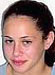 OFIR BANET  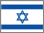 5’5” – PG – 1996 –  Israel  – Bnot HertzeliyaU16 Eurobasket Div.B 2012: 20mpg, 7´3ppg, 2´3rpg. FG 22/52 – 42%  3P 1/8 – 12·  FT 6/12 – 50% U16 Eurobasket Div.B 2012: 20mpg, 7´3ppg, 2´3rpg. FG 22/52 – 42%  3P 1/8 – 12·  FT 6/12 – 50% Recap: The best news on a poor u16 Israel team. She showed good fundamentals and a more than decent physique for a girl of her age. She could become a complete guard. We’ll monitor her during the next couple of seasons in order to re-evaluate her potential.    Recap: The best news on a poor u16 Israel team. She showed good fundamentals and a more than decent physique for a girl of her age. She could become a complete guard. We’ll monitor her during the next couple of seasons in order to re-evaluate her potential.    Ranking:  Needs further evaluation.  Contact:  FacebookRanking:  Needs further evaluation.  Contact:  Facebook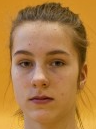 IEVA SPIGULE  5’11” – PG – 1996 – Projected Class 2015Latvia  – Kolibri-u16 (Latvian 1st Division)  U16 Eurobasket Div.B 2012: 19mpg, 6´8ppg, 4´1ppg. FG 21/61 – 34%  3P 4/17 – 23%  FT 8/13 – 61% U16 Eurobasket Div.B 2012: 19mpg, 6´8ppg, 4´1ppg. FG 21/61 – 34%  3P 4/17 – 23%  FT 8/13 – 61% Recap:. Good athlete for the European average, with nice length and quite strong legs. Likes to attack the rim and can finish in several ways. Can go all the way to the basket and finish using her length or stop in mid-range to deliver a good looking runner and floater. Able to shoot off the bounce from long range. Good ball handling, nice overall offensive tools. Scoring mentality, not a director. Rebounds due to size. Good hands in on-ball defense. All of this being one year younger than the rivals. Great upside. Recap:. Good athlete for the European average, with nice length and quite strong legs. Likes to attack the rim and can finish in several ways. Can go all the way to the basket and finish using her length or stop in mid-range to deliver a good looking runner and floater. Able to shoot off the bounce from long range. Good ball handling, nice overall offensive tools. Scoring mentality, not a director. Rebounds due to size. Good hands in on-ball defense. All of this being one year younger than the rivals. Great upside. Ranking:  NCAA Division I mid to high major potentialRanking:  NCAA Division I mid to high major potentialContact info:  Coach: Ainārs Čukste and Edijs Eglitis – Contac email: info@tttriga.lv, FacebookContact info:  Coach: Ainārs Čukste and Edijs Eglitis – Contac email: info@tttriga.lv, Facebook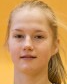 KATE KRESLINA  6’1” – CG – 1996 – Projected Class 2015 Latvia  – RSU-Merks (Latvian 1st Division)  U16 Eurobasket Div.B 2012: 25mpg, 9ppg, 5´3rpg. FG 13/39 – 33%  3P 5/13 – 38%  FT 5/10 – 50% U16 Eurobasket Div.B 2012: 25mpg, 9ppg, 5´3rpg. FG 13/39 – 33%  3P 5/13 – 38%  FT 5/10 – 50% Recap: Can play all three perimter positions. Superb size for the position. Good athlete with great length and agility. Excellent ball-handling for a girl of her size, displaying nice dribbling skills (changes direction, hesitation moves, etc). Needs to finish better around the rim. Resists contact and she’s assertive but lacks solid touch. Good in transition and moving off the ball. Able to bring the ball up and help the PG. Recap: Can play all three perimter positions. Superb size for the position. Good athlete with great length and agility. Excellent ball-handling for a girl of her size, displaying nice dribbling skills (changes direction, hesitation moves, etc). Needs to finish better around the rim. Resists contact and she’s assertive but lacks solid touch. Good in transition and moving off the ball. Able to bring the ball up and help the PG. Ranking:   NCAA Division I mid to high majorContact: FacebookRanking:   NCAA Division I mid to high majorContact: Facebook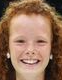 DALIA BELICKAITE  5’9” – SG – 1996 – Lithuania  – Kibirkstis-Tiche-IKI VilniusU16 Eurobasket Div.B 2012: 28mpg, 17´3ppg, 7rpg, 3´5apg, 3´7spg.FG 31/60-51% 3P 3/10-30% FT 39/50-78% U16 Eurobasket Div.B 2012: 28mpg, 17´3ppg, 7rpg, 3´5apg, 3´7spg.FG 31/60-51% 3P 3/10-30% FT 39/50-78% Recap: Quite a character. Very aggressive and competitive. Extremely active and intense at both ends. Runs the floor nicely in transition and goes all the way to the basket. Irregular, out of control at times. Good offensive skills, very efficient when focused. Struggles from long range. Average athleticism. Needs physical improvements and maturity. Lot of potential, room to improve. Special talent and personality.  Video: Clip 1Recap: Quite a character. Very aggressive and competitive. Extremely active and intense at both ends. Runs the floor nicely in transition and goes all the way to the basket. Irregular, out of control at times. Good offensive skills, very efficient when focused. Struggles from long range. Average athleticism. Needs physical improvements and maturity. Lot of potential, room to improve. Special talent and personality.  Video: Clip 1Ranking:  NCAA Mid-high MajorContact: Facebook Ranking:  NCAA Mid-high MajorContact: Facebook 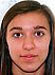 ANNA STERN 5’5” – PG – 1996 – Class 2015Sweden  – Norrkoping BBFU16 Eurobasket 2012: 24mpg, 4ppg, 2rpg. 1´4apg. FG 11/34 – 32%  3P 5/14 – 35%  FT 5/8 – 62%U16 Eurobasket 2012: 24mpg, 4ppg, 2rpg. 1´4apg. FG 11/34 – 32%  3P 5/14 – 35%  FT 5/8 – 62%Recap: Good director, she runs the team with solvency, something not easy to see at this early age. Commanded the Swedish team in the Nordics 2012 moving well the ball and dishing some nice assists. Intense defender. Can hit the long-range shot when open. Struggles finishing around the rim due to lack of size and length. Would need important physical developments to have a better chance at the next level.  Recap: Good director, she runs the team with solvency, something not easy to see at this early age. Commanded the Swedish team in the Nordics 2012 moving well the ball and dishing some nice assists. Intense defender. Can hit the long-range shot when open. Struggles finishing around the rim due to lack of size and length. Would need important physical developments to have a better chance at the next level.  Ranking:   Still time to improve athletically. A couple of inches would be perfect. Needs monitoring. Ranking:   Still time to improve athletically. A couple of inches would be perfect. Needs monitoring. Contact info: Johan Lind - johan.lind@nbbf.se Contact info: Johan Lind - johan.lind@nbbf.se ELLEN ASTROM 5´7” – PG – 1996 – Class 2015Sweden  – TelgeU16 Baltic Sea Cup 2012 stats: 11ppg, 6´6rpg, 2´6apg . FG 13/25 - 52%  3P 0/2 – 0%  FT 7/9 - 77%     U16 Baltic Sea Cup 2012 stats: 11ppg, 6´6rpg, 2´6apg . FG 13/25 - 52%  3P 0/2 – 0%  FT 7/9 - 77%     Recap: Small but talented. Decent athlete for the European average, the lack of size and length would be a problem in the future. She´s quite quick with the ball in her hands, playing well in transition. Good changing speeds when dribbling, beating the defender and attacking the rim. Efficient when finishing, smart in traffic. Decent passer. Not a good outside shooter at this point. Could become a good PG down the road.  Recap: Small but talented. Decent athlete for the European average, the lack of size and length would be a problem in the future. She´s quite quick with the ball in her hands, playing well in transition. Good changing speeds when dribbling, beating the defender and attacking the rim. Efficient when finishing, smart in traffic. Decent passer. Not a good outside shooter at this point. Could become a good PG down the road.  Ranking:   Low Division I potential. Ranking:   Low Division I potential. Contact info: bill.magarity@sbbk.seContact info: bill.magarity@sbbk.se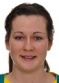 ALICIA FROLING     SIGNED AT SMU6´2”/185 – PF – 1996 – Class 2014Australia - National U19 Team/Townsville 2013 FIBA U19 World Championships: 1.7 ppg, 2.3 rpg, 0.3 rpgU17 World Champ 2012: : 6.1ppg, 4.4rpg, FGP: 42.9%, FT: 63.3%  2013 FIBA U19 World Championships: 1.7 ppg, 2.3 rpg, 0.3 rpgU17 World Champ 2012: : 6.1ppg, 4.4rpg, FGP: 42.9%, FT: 63.3%  Recap: Has twin sister Keely. A big bodied, wide frame with long arms. A very strong athlete who runs extremely well. A solid rebounder and defender. She scores around the basket. Alicia and her sister can both play positions three through five. They are both gaining attention throughout the US. Both are quality mid-major players. Currently Alicia is more advanced but both will be strong additions to any USA mid-major program.Recap: Has twin sister Keely. A big bodied, wide frame with long arms. A very strong athlete who runs extremely well. A solid rebounder and defender. She scores around the basket. Alicia and her sister can both play positions three through five. They are both gaining attention throughout the US. Both are quality mid-major players. Currently Alicia is more advanced but both will be strong additions to any USA mid-major program.Ranking: NCAA Division I Mid-Major. Interested in coming to the states for school.Ranking: NCAA Division I Mid-Major. Interested in coming to the states for school.Contact info: Father Shane Froling at sfroling@tpg.com.auContact info: Father Shane Froling at sfroling@tpg.com.au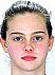 BORISLAVA HRISTOVA  5’11” – SF – 1996 –  Bulgaria  – Neftochimic BORISLAVA HRISTOVA  5’11” – SF – 1996 –  Bulgaria  – Neftochimic U16 Eurobasket Div.B 2012:  25ppg, 5´5rpg. FG 70/160 – 44%  3P 13/47 – 31%  FT 47/63 – 74% U16 Eurobasket Div.B 2012:  25ppg, 5´5rpg. FG 70/160 – 44%  3P 13/47 – 31%  FT 47/63 – 74% U16 Eurobasket Div.B 2012:  25ppg, 5´5rpg. FG 70/160 – 44%  3P 13/47 – 31%  FT 47/63 – 74% Recap: High level talent dominating at cadet level. Averaged 25 points per game in both cadet years and went to 14ppg in the junior tournament. Has solid body and pretty decent athleticism. Room to improve physically. Great scoring tools. Reaches the rim easily and finishes well. Not bad outside shooter. Very aggressive. Needs to work on her ball handling. A leader. Able to score in bunches. A leader. Recap: High level talent dominating at cadet level. Averaged 25 points per game in both cadet years and went to 14ppg in the junior tournament. Has solid body and pretty decent athleticism. Room to improve physically. Great scoring tools. Reaches the rim easily and finishes well. Not bad outside shooter. Very aggressive. Needs to work on her ball handling. A leader. Able to score in bunches. A leader. Recap: High level talent dominating at cadet level. Averaged 25 points per game in both cadet years and went to 14ppg in the junior tournament. Has solid body and pretty decent athleticism. Room to improve physically. Great scoring tools. Reaches the rim easily and finishes well. Not bad outside shooter. Very aggressive. Needs to work on her ball handling. A leader. Able to score in bunches. A leader. Ranking:  Division I high major potential. Still young, lot of room to improve. Contact: Twitter, FacebookRanking:  Division I high major potential. Still young, lot of room to improve. Contact: Twitter, FacebookRanking:  Division I high major potential. Still young, lot of room to improve. Contact: Twitter, Facebook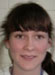 KEELY FROLING     SIGNED AT SMU6´1”/180 – CF – 1996 – Class 2014Australia - National U17 Team/Townsville KEELY FROLING     SIGNED AT SMU6´1”/180 – CF – 1996 – Class 2014Australia - National U17 Team/Townsville U17 World Champ 2012: : 5.0ppg, 3.8rpg U17 World Champ 2012: : 5.0ppg, 3.8rpg U17 World Champ 2012: : 5.0ppg, 3.8rpg Recap: Has twin sister Alicia. Big bodied, wide frame with long arms, not quite as big as her sister. A very strong athlete who runs extremely well. A solid rebounder and defender. She scores around the basket. Keely and her sister can both play positions three through five. They are both gaining attention throughout the US. Both are quality mid-major players. Currently Alicia is more advanced but both will be strong additions to any USA mid-major program.Recap: Has twin sister Alicia. Big bodied, wide frame with long arms, not quite as big as her sister. A very strong athlete who runs extremely well. A solid rebounder and defender. She scores around the basket. Keely and her sister can both play positions three through five. They are both gaining attention throughout the US. Both are quality mid-major players. Currently Alicia is more advanced but both will be strong additions to any USA mid-major program.Recap: Has twin sister Alicia. Big bodied, wide frame with long arms, not quite as big as her sister. A very strong athlete who runs extremely well. A solid rebounder and defender. She scores around the basket. Keely and her sister can both play positions three through five. They are both gaining attention throughout the US. Both are quality mid-major players. Currently Alicia is more advanced but both will be strong additions to any USA mid-major program.Ranking: NCAA Division I Mid-Major. Interested in coming to the states for school.Ranking: NCAA Division I Mid-Major. Interested in coming to the states for school.Ranking: NCAA Division I Mid-Major. Interested in coming to the states for school.Contact info: Father Shane Froling at sfroling@tpg.com.auContact info: Father Shane Froling at sfroling@tpg.com.auContact info: Father Shane Froling at sfroling@tpg.com.au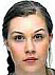 CAROLINE WICH 6’2” – PF – 1996 – Class 2015 Denmark  – Aabyhoj U16 Eurobasket Div.B 2012: 19mpg, 2´7ppg, 4´7rpg. FG 6/33 – 18%  3P 0/2 – 0%  FT 7/15 – 46% U16 Eurobasket Div.B 2012: 19mpg, 2´7ppg, 4´7rpg. FG 6/33 – 18%  3P 0/2 – 0%  FT 7/15 – 46% Recap: Long and skinny, good physical upside. Has solid frame for this early age. Very active and aggressive, quite emotional on the floor. Moves well off the ball, good job in pick and roll situations and transition. A bit raw in the paint but should improve easily. Took some outside shots with decent results. Needs strength and better footwork with the ball in her hands. Had some dominant moments in Nordics 2012. Video: Game ClipRecap: Long and skinny, good physical upside. Has solid frame for this early age. Very active and aggressive, quite emotional on the floor. Moves well off the ball, good job in pick and roll situations and transition. A bit raw in the paint but should improve easily. Took some outside shots with decent results. Needs strength and better footwork with the ball in her hands. Had some dominant moments in Nordics 2012. Video: Game ClipRanking:  D1 potential. Could become a mid to high major prospect. Ranking:  D1 potential. Could become a mid to high major prospect. Contact info: Tomas Press - Women head coach - tpress@hotmail.com Contact info: Tomas Press - Women head coach - tpress@hotmail.com 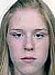 MARIE ROOSALU  5’10” – SF – 1996 – Projected Class 2015 Estonia  – AudentesMARIE ROOSALU  5’10” – SF – 1996 – Projected Class 2015 Estonia  – AudentesU16 Eurobasket Div.B 2012: 19mpg, 10ppg, 5rpg, 2spg. FG 27/60 – 45%  3P 0/3 – 0%  FT 16/23 – 69% U16 Eurobasket Div.B 2012: 19mpg, 10ppg, 5rpg, 2spg. FG 27/60 – 45%  3P 0/3 – 0%  FT 16/23 – 69% U16 Eurobasket Div.B 2012: 19mpg, 10ppg, 5rpg, 2spg. FG 27/60 – 45%  3P 0/3 – 0%  FT 16/23 – 69% Recap: Arguably one of the most promising prospects we saw in the cadet tournament of the Baltic Cup 2012. She seems to have good potential, with a promising body with good length and overall athleticism (for European standards). Had flashes of talent attacking the rim and finishing penetrations even after contact. Nothing great so far but good sensations.Video: Game 1 , Game ClipsRecap: Arguably one of the most promising prospects we saw in the cadet tournament of the Baltic Cup 2012. She seems to have good potential, with a promising body with good length and overall athleticism (for European standards). Had flashes of talent attacking the rim and finishing penetrations even after contact. Nothing great so far but good sensations.Video: Game 1 , Game ClipsRecap: Arguably one of the most promising prospects we saw in the cadet tournament of the Baltic Cup 2012. She seems to have good potential, with a promising body with good length and overall athleticism (for European standards). Had flashes of talent attacking the rim and finishing penetrations even after contact. Nothing great so far but good sensations.Video: Game 1 , Game ClipsRanking:   Division I potential. Ranking:   Division I potential. Ranking:   Division I potential. Contact info: Jaanus Levkoi  jaanus.levkoi@audentes.ee, FacebookContact info: Jaanus Levkoi  jaanus.levkoi@audentes.ee, FacebookContact info: Jaanus Levkoi  jaanus.levkoi@audentes.ee, Facebook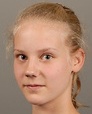 ELINA KOSKIMIES  5’10” – SF/SG – 1996 – Class 2015 Finland  – Tapiolan HonkaU16 Nordic Championships 2012: 20mpg, 7ppg, 3rpg, 1´4apg.  FG 46%  3P 41%  FT 50%U16 Nordic Championships 2012: 20mpg, 7ppg, 3rpg, 1´4apg.  FG 46%  3P 41%  FT 50%U16 Nordic Championships 2012: 20mpg, 7ppg, 3rpg, 1´4apg.  FG 46%  3P 41%  FT 50%Recap: We have now scouted her in the two last Baltic Cups and sensations were the same both times. Very poor numbers but some promising sparks on the floor. She has good length and decent size for the position but lacks real good athleticism and strength. Can sink some jumpers and long-range shots but will need time. Physical development will be pivotal. If that goes well, she´s a valuable player to keep an eye on. Video: Game 1, Game 2Recap: We have now scouted her in the two last Baltic Cups and sensations were the same both times. Very poor numbers but some promising sparks on the floor. She has good length and decent size for the position but lacks real good athleticism and strength. Can sink some jumpers and long-range shots but will need time. Physical development will be pivotal. If that goes well, she´s a valuable player to keep an eye on. Video: Game 1, Game 2Recap: We have now scouted her in the two last Baltic Cups and sensations were the same both times. Very poor numbers but some promising sparks on the floor. She has good length and decent size for the position but lacks real good athleticism and strength. Can sink some jumpers and long-range shots but will need time. Physical development will be pivotal. If that goes well, she´s a valuable player to keep an eye on. Video: Game 1, Game 2Ranking:   Needs further evaluation, D1 POTENTIALContact: toimisto@tapiolanhonka.fiRanking:   Needs further evaluation, D1 POTENTIALContact: toimisto@tapiolanhonka.fiRanking:   Needs further evaluation, D1 POTENTIALContact: toimisto@tapiolanhonka.fi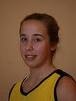 TUULI MENNA  6´0” – PF/C – 1996 – Class 2015 Finland  – Honka AkatemiaU16 Eurobasket Div.B 2012: 24mpg, 15´7ppg, 9´6rpg, 2´2spg. FG 55/124 – 44% 3P 2/4 – 50%  FT 29/44 – 66% U16 Eurobasket Div.B 2012: 24mpg, 15´7ppg, 9´6rpg, 2´2spg. FG 55/124 – 44% 3P 2/4 – 50%  FT 29/44 – 66% Recap: Intense, hard worker in the paint. Has a decent body and frame, with good strength. Very active at the offensive end off the ball, fighting for position well and setting screens. Can put the ball on the floor and attack the rim, being more confident and powerful than skilled and coordinated. Efficient when finishing. Lacks outside shot. A bit slow defensively. Works hard in the glass but needs better timing to rebound.  Recap: Intense, hard worker in the paint. Has a decent body and frame, with good strength. Very active at the offensive end off the ball, fighting for position well and setting screens. Can put the ball on the floor and attack the rim, being more confident and powerful than skilled and coordinated. Efficient when finishing. Lacks outside shot. A bit slow defensively. Works hard in the glass but needs better timing to rebound.  Ranking:   Division I low to mid major Ranking:   Division I low to mid major Contact info: Mikko Larkas - mikko.larkas@tapiolanhonka.fiContact info: Mikko Larkas - mikko.larkas@tapiolanhonka.fi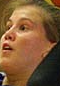 SANDRA THRASTARDOTTIR 6’0” – PF/C – 1996 – Class 2014/15Iceland – KeflavikU16 Nordic Championships 2012: 33mpg, 10´6ppg, 7rpg, 2apg, 1´6bpg.  FG 37%  3P 33%  FT 91%U16 Nordic Championships 2012: 33mpg, 10´6ppg, 7rpg, 2apg, 1´6bpg.  FG 37%  3P 33%  FT 91%Recap: Lefty, pure inside player. Somewhat heavy, has decent length and good frame and strength. Very active, a hard worker in the paint. Scoring skills need work but she already has a very intriguing hook she can sink also off the counter move. Promising prospect. Video: Game Clip 1, Game Clip 2, Game Clip 3Recap: Lefty, pure inside player. Somewhat heavy, has decent length and good frame and strength. Very active, a hard worker in the paint. Scoring skills need work but she already has a very intriguing hook she can sink also off the counter move. Promising prospect. Video: Game Clip 1, Game Clip 2, Game Clip 3Ranking: Getting better. Still long way to go, could become a Division I recruit.   Ranking: Getting better. Still long way to go, could become a Division I recruit.   Contact info: Hermann Helgason hermann@s4s.is Contact info: Hermann Helgason hermann@s4s.is 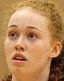 SARA HINRIKSDOTTIR 6’0” – SF/SG – 1996 – Class 2014/15 Iceland – KeflavikU16 Nordic Championships 2012: 33mpg, 20´8ppg, 10rpg, 2´4ap, 1´2bpg.  FG 45%  3P 20%  FT 65%U16 Nordic Championships 2012: 33mpg, 20´8ppg, 10rpg, 2´4ap, 1´2bpg.  FG 45%  3P 20%  FT 65%Recap: Special talent and character. Very young, skinny, fluid and well coordinated. Has tremendous size and length for the position. Extremely versatile, dominated the u16 Nordic Championship 2012 with her all around game. Solid scoring instincts and feel for the game. Moves and actions look natural for her even when she needs polish work and more experience. She has a terrific potential. Outside shot needs improvement. Video: Game Clip 1, Game Clip 2, Game Clip 3Recap: Special talent and character. Very young, skinny, fluid and well coordinated. Has tremendous size and length for the position. Extremely versatile, dominated the u16 Nordic Championship 2012 with her all around game. Solid scoring instincts and feel for the game. Moves and actions look natural for her even when she needs polish work and more experience. She has a terrific potential. Outside shot needs improvement. Video: Game Clip 1, Game Clip 2, Game Clip 3Ranking: Division I mid to high major prospect.    Ranking: Division I mid to high major prospect.    Contact info: Hermann Helgason hermann@s4s.is Contact info: Hermann Helgason hermann@s4s.is 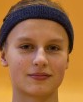 KITIJA LAKSA  5’11” – SF/SG – 1996 – Projected Class 2015 Latvia  – Kolibri-u16U16 Eurobasket Div.B 2012: 29mpg, 16´8ppg, 4´4rpg. FG 50/137 – 36%  3P 9/41 – 22%  FT 25/30 – 83% U16 Eurobasket Div.B 2012: 29mpg, 16´8ppg, 4´4rpg. FG 50/137 – 36%  3P 9/41 – 22%  FT 25/30 – 83% Recap: Arguably the best looking player of this generation. Smooth, elegant, very skilled and talented. Pretty good athlete, has solid size and agility. Very mature physically. Nice ball handling and dribbling skills. Excellent overall offensive game as she can attack the rim off the dribble or score from outside in different fashions. Lacks aggressiveness and toughness. Must polish decision making. Also player u18 Eurobasket.Recap: Arguably the best looking player of this generation. Smooth, elegant, very skilled and talented. Pretty good athlete, has solid size and agility. Very mature physically. Nice ball handling and dribbling skills. Excellent overall offensive game as she can attack the rim off the dribble or score from outside in different fashions. Lacks aggressiveness and toughness. Must polish decision making. Also player u18 Eurobasket.Ranking:   Division I high major prospect. Ranking:   Division I high major prospect. Contact info:  Coach: Ainārs Čukste and Edijs Eglitis – Contac email: info@tttriga.lvContact info:  Coach: Ainārs Čukste and Edijs Eglitis – Contac email: info@tttriga.lv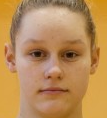 KITIJA STOLCE  6’0” – PF – 1996 – Projected Class 2015 Latvia  – Kolibri-u16  U16 Eurobasket Div.B 2012: 21mpg, 5´6ppg, 6´3rpg. FG 20/48 – 41%  3P 0/3 – 0%  FT 10/15 – 66% U16 Eurobasket Div.B 2012: 21mpg, 5´6ppg, 6´3rpg. FG 20/48 – 41%  3P 0/3 – 0%  FT 10/15 – 66% Recap: Another youngster who can develop into a good player with the right work. Has a good body. She’s tough and strong, has good frame and nice presence on the court. Crashes the boards with energy. Very raw offensively, needs to work on her skills with the ball on her hands and learn about the game. Recap: Another youngster who can develop into a good player with the right work. Has a good body. She’s tough and strong, has good frame and nice presence on the court. Crashes the boards with energy. Very raw offensively, needs to work on her skills with the ball on her hands and learn about the game. Ranking:   Low-Mid D1 potential, size, & body.Contact:  Twitter, FacebookRanking:   Low-Mid D1 potential, size, & body.Contact:  Twitter, Facebook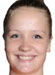 EMESE HOF 6’2” – PF/C – 1996 – 2014Holland – CTO Amsterdam (Netherlands 1st Division)U16 Eurobasket 2012: 33mpg, 13´7ppg, 11´7rpg, 1bpg. FG 13/38 – 34%  3P 0/3 – 0%  FT 15/23 – 65% U16 Eurobasket 2012: 33mpg, 13´7ppg, 11´7rpg, 1bpg. FG 13/38 – 34%  3P 0/3 – 0%  FT 15/23 – 65% Recap: Good job at junior level, dominant against cadets in the u16 Eurobasket. She has a massive and strong body, toughness and assertiveness. Shows sparks of talent in the low post where she can go to both sides to score. Needs to get a better degree of agility and explosiveness in order to finish better. Some intimidation, tough matchup in the paint. Played u16, u17 and u18 tournaments in the summer of 2012.    Recap: Good job at junior level, dominant against cadets in the u16 Eurobasket. She has a massive and strong body, toughness and assertiveness. Shows sparks of talent in the low post where she can go to both sides to score. Needs to get a better degree of agility and explosiveness in order to finish better. Some intimidation, tough matchup in the paint. Played u16, u17 and u18 tournaments in the summer of 2012.    Ranking:   Division I prospect, mid to high major potential. Ranking:   Division I prospect, mid to high major potential. Contact info: Coach: Remy de Wit - remy.de.wit@nbb.basketball.nl   Contact info: Coach: Remy de Wit - remy.de.wit@nbb.basketball.nl   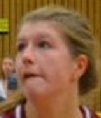 AMANDA TIVENIUS 6’0” – PF/C – 1996 – Class 2015Sweden  – Solna VikingsU16 Eurobasket 2012: 26mpg, 5´6ppg, 8rpg. FG 17/54 – 31%  3P 1/12 – 8%  FT 10/17 – 58% U16 Eurobasket 2012: 26mpg, 5´6ppg, 8rpg. FG 17/54 – 31%  3P 1/12 – 8%  FT 10/17 – 58% Recap: Strong and tough, can score inside with simple but assertive moves. Has some ability to put the ball on the floor although she has to improve her agility and mobility. Can hit the open long-range shot when confident. Good rebounder, fights hard in the paint. Average athlete, needs to work in conditioning and speed. Could add some size during her development.  Video: Highlights, Game Clip 1Recap: Strong and tough, can score inside with simple but assertive moves. Has some ability to put the ball on the floor although she has to improve her agility and mobility. Can hit the open long-range shot when confident. Good rebounder, fights hard in the paint. Average athlete, needs to work in conditioning and speed. Could add some size during her development.  Video: Highlights, Game Clip 1Ranking:   Low-Mid D1Ranking:   Low-Mid D1Contact info: christer.sjogren@solnavikings.se, Facebook, Team Tel# 46 883 1500Contact info: christer.sjogren@solnavikings.se, Facebook, Team Tel# 46 883 1500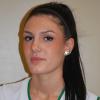 ANDJELA HRNJEZ 6´0” – F – 1996 – Class 2015Sweden  – Kringlan BasketU16 Eurobasket 2012: 24mpg, 7´9ppg, 7´1rpg. FG 23/105 – 21%  3P 3/36 – 8%  FT 14/23 – 61% U16 Eurobasket 2012: 24mpg, 7´9ppg, 7´1rpg. FG 23/105 – 21%  3P 3/36 – 8%  FT 14/23 – 61% Recap: She´s one of the best prospects we´ve seen in the 2012 so far. Great size and length, well mixed with agility and coordination. Not a great athlete, but certainly a source of mismatches, Able to guard perimeter players, must work on her fundamentals but already has great size, strength and yet lot of room to improve. Playing both F spots at this level. Raw but already contributes well due to physical tools. Video: Game Clip 1Recap: She´s one of the best prospects we´ve seen in the 2012 so far. Great size and length, well mixed with agility and coordination. Not a great athlete, but certainly a source of mismatches, Able to guard perimeter players, must work on her fundamentals but already has great size, strength and yet lot of room to improve. Playing both F spots at this level. Raw but already contributes well due to physical tools. Video: Game Clip 1Ranking:   Division I high major potential.  Ranking:   Division I high major potential.  Contact:  Facebook, Twitter, Contact:  Facebook, Twitter, 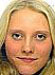 ANNA LUNDQVIST 5´9” – SF – 1996 – Class 2015Sweden  – AlvikU16 Eurobasket 2012: 27mpg, 8´4ppg, 6rpg. FG 24/78 – 30%  3P 10/46 – 21%  FT 9/14 – 64% U16 Eurobasket 2012: 27mpg, 8´4ppg, 6rpg. FG 24/78 – 30%  3P 10/46 – 21%  FT 9/14 – 64% Recap: One of the best scorers in the Nordic Championships 2012. She shows good ability to shoot the ball from mid and long range, as well as solid overall offensive fundamentals. Defensively she played three different positions (2-3-4). She would likely be a SF in the future. Good mechanics and quick release in catch and shoot situations. Needs to work on her agility and overall athleticism. Dribbling needs polishing.  Video: Game Clip 1Recap: One of the best scorers in the Nordic Championships 2012. She shows good ability to shoot the ball from mid and long range, as well as solid overall offensive fundamentals. Defensively she played three different positions (2-3-4). She would likely be a SF in the future. Good mechanics and quick release in catch and shoot situations. Needs to work on her agility and overall athleticism. Dribbling needs polishing.  Video: Game Clip 1Ranking:   Division 1 Low-Mid potential.Ranking:   Division 1 Low-Mid potential.Contact info: Thomas Roos   thomas@alvikbasket.nu Contact info: Thomas Roos   thomas@alvikbasket.nu 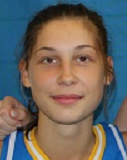 KAJSA CARLSSON 5´11” – SF – 1996 – Class 2015Sweden  – EskilstunaU16 Eurobasket 2012: 17mpg, 3´3ppg, 5rpg. FG 9/39 – 23%  3P 4/13 – 30%  FT 4/8 – 50% U16 Eurobasket 2012: 17mpg, 3´3ppg, 5rpg. FG 9/39 – 23%  3P 4/13 – 30%  FT 4/8 – 50% Recap: Promising athletic profile. She´s long and agile and should add strength and explosiveness during her development. Still very raw skills-wisely but has good first sparks of rebounding and off-ball efficiency. Clearly a work in progress with intriguing upside. Outside shot and ball handling need work. Will keep an eye on her evolution closely. Could become a nice prospect. Video: Game Clip 1Recap: Promising athletic profile. She´s long and agile and should add strength and explosiveness during her development. Still very raw skills-wisely but has good first sparks of rebounding and off-ball efficiency. Clearly a work in progress with intriguing upside. Outside shot and ball handling need work. Will keep an eye on her evolution closely. Could become a nice prospect. Video: Game Clip 1Ranking:   Low-Mid D1Ranking:   Low-Mid D1Contact info: kansliet@eskilstunabasket.se, TwitterContact info: kansliet@eskilstunabasket.se, Twitter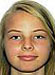 SIGRID SANDSTRÖM 5´10” – SF/SG – 1996 – Class 2015Sweden  – KFUM UppsalaU16 Eurobasket 2012: 24mpg, 7´8ppg, 4rpg. FG 17/57 – 29%  3P 5/14 – 35%  FT 23/31 – 74%  U16 Eurobasket 2012: 24mpg, 7´8ppg, 4rpg. FG 17/57 – 29%  3P 5/14 – 35%  FT 23/31 – 74%  Recap: Intriguing prospect, has a good body and apparently lot of room to improve athletically. A couple of inches more would be great as she really plays like a pure SF. Has solid talent and good feel for the game. Goes to the low post to take advantage of her footwork and length over rival SG and SF. Source of mismatches. Finishes through contact. Good cutter, nice off ball work. Needs to add long-range game. Video: Interview  Recap: Intriguing prospect, has a good body and apparently lot of room to improve athletically. A couple of inches more would be great as she really plays like a pure SF. Has solid talent and good feel for the game. Goes to the low post to take advantage of her footwork and length over rival SG and SF. Source of mismatches. Finishes through contact. Good cutter, nice off ball work. Needs to add long-range game. Video: Interview  Ranking:   Division I low-mid potential. .  Ranking:   Division I low-mid potential. .  Contact: Christer Jansson - christer@kraftkallan.com, FacebookContact: Christer Jansson - christer@kraftkallan.com, Facebook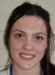 LAUREN SCHERF   6´5”/210 – C – 1996 – Class 2014Australia – National U19 Team/Dandenong2013 FIBA U19 World Championships: 1.0 ppg, 1.5 rpg, 0.5 apgU17 World Champ 2012: 3.9 ppg, 3.6 rpg 2013 FIBA U19 World Championships: 1.0 ppg, 1.5 rpg, 0.5 apgU17 World Champ 2012: 3.9 ppg, 3.6 rpg Recap:  Lauren runs well for a big kid and is a very good rebounder. A big body defender, she plays hard and at a high-level. She can make set shots from foul line and is a solid  free-throw shooter. She needs work on the low post and needs to get accustomed to the movement of the international game. A high major physically, she could be an outstanding mid-major player. Video: Interview, Interview 2, Game 1, HighlightsRecap:  Lauren runs well for a big kid and is a very good rebounder. A big body defender, she plays hard and at a high-level. She can make set shots from foul line and is a solid  free-throw shooter. She needs work on the low post and needs to get accustomed to the movement of the international game. A high major physically, she could be an outstanding mid-major player. Video: Interview, Interview 2, Game 1, HighlightsRanking: NCAA Division I mid-to-high major potentialRanking: NCAA Division I mid-to-high major potentialContact info: Cheryl Chambers, U19 Coach, cherylchambers11@gmail.com, FacebookTeam Tel# +61 3 97947192Contact info: Cheryl Chambers, U19 Coach, cherylchambers11@gmail.com, FacebookTeam Tel# +61 3 97947192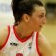 ENNA PEHADZIC 5´10” – SF – 1997 – Class 2016 Denmark  – HorsensU16 Eurobasket Div.B 2012: 31mpg, 11´6ppg, 10´7rpg, 2´7spg. FG 25/100 – 25% 3P 0/18 – 0% FT 31/44 – 70% U16 Eurobasket Div.B 2012: 31mpg, 11´6ppg, 10´7rpg, 2´7spg. FG 25/100 – 25% 3P 0/18 – 0% FT 31/44 – 70% Recap: Terrific potential. Mature body with good length and strength. Not very explosive but potent, agile and coordinated. Good outside shooter, solid mechanicals for such a young girl. Can score the pull up jumper and looks comfortable off the dribble. Crafty in traffic. Has mid range game. Struggles finishing in the paint. Very intense at the defensive end. Prone to foul trouble, needs fundamentals. Video: HighlightsRecap: Terrific potential. Mature body with good length and strength. Not very explosive but potent, agile and coordinated. Good outside shooter, solid mechanicals for such a young girl. Can score the pull up jumper and looks comfortable off the dribble. Crafty in traffic. Has mid range game. Struggles finishing in the paint. Very intense at the defensive end. Prone to foul trouble, needs fundamentals. Video: HighlightsRanking:  D1 potential for sure. Looks like she can develop into a mid to high level prospect. Still very young.Ranking:  D1 potential for sure. Looks like she can develop into a mid to high level prospect. Still very young.Contact info: Head coach Johan Enbom – enbomcoaching@gmail.com // club: bestyrelse@horsensbc.com , FacebookContact info: Head coach Johan Enbom – enbomcoaching@gmail.com // club: bestyrelse@horsensbc.com , FacebookSARAH MORTENSEN 6’0” – PF – 1997 – Class 2016 Denmark  – Falcon U16 Eurobasket Div.B 2012: 33mpg, 13´7ppg, 11´1rpg. FG 40/84 – 47%  3P 4/9 – 44%  FT 12/21 – 57% U16 Eurobasket Div.B 2012: 33mpg, 13´7ppg, 11´1rpg. FG 40/84 – 47%  3P 4/9 – 44%  FT 12/21 – 57% Recap: Very intriguing prospect. Has nice length and athleticism for a girl of her age. She´s very fluid and mobile. Expected to grow a few more inches, excellent physical potential. Great length and timing to play defense, disruptive at this level. Executes coast to coast and even some runner and pull up jumpers in transition. Good offensive rebounder. Touch needs lot of work. Looks extremely promising. Recap: Very intriguing prospect. Has nice length and athleticism for a girl of her age. She´s very fluid and mobile. Expected to grow a few more inches, excellent physical potential. Great length and timing to play defense, disruptive at this level. Executes coast to coast and even some runner and pull up jumpers in transition. Good offensive rebounder. Touch needs lot of work. Looks extremely promising. Ranking:  Still very young and a long way to go but clearly as high level potential. Ranking:  Still very young and a long way to go but clearly as high level potential. Contact info: Lars Nygaard Askeengen -  lny@bmsbasketball.dk. Facebook, formand@falcon.dkTeam Tel# +45 35 357478Contact info: Lars Nygaard Askeengen -  lny@bmsbasketball.dk. Facebook, formand@falcon.dkTeam Tel# +45 35 357478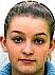 LISA JABLONOWSKI  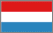 6’2” – PF – 1997 –  Luxembourg  –  Telstar HesperangeU16 Eurobasket Div.B 2012: 29mpg, 13ppg, 10´9rpg, 2´4SPG. FG 44/99 – 44%  3P 0/4 – 0%  FT 16/35 – 45%  U16 Eurobasket Div.B 2012: 29mpg, 13ppg, 10´9rpg, 2´4SPG. FG 44/99 – 44%  3P 0/4 – 0%  FT 16/35 – 45%  Recap: Very young kid playing against older rivals and still able to average a double-double as a first year cadet. Has promising physical profile and intriguing skills set. Still undeveloped and immature, but has stepped up in the past season. Has good size and length, mixed with agility and fluidity. Runs the floor well. Should develop nicely in terms of athleticism. First fundamentals and basics.  Recap: Very young kid playing against older rivals and still able to average a double-double as a first year cadet. Has promising physical profile and intriguing skills set. Still undeveloped and immature, but has stepped up in the past season. Has good size and length, mixed with agility and fluidity. Runs the floor well. Should develop nicely in terms of athleticism. First fundamentals and basics.  Ranking:  NCAA Division I potential. Still very young but looks very good. Needs further evaluation.   Ranking:  NCAA Division I potential. Still very young but looks very good. Needs further evaluation.   Contact info: Team Manager – Lucienne Schroeder - schroeder@internet.luContact info: Team Manager – Lucienne Schroeder - schroeder@internet.lu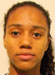 MONIQUE TERESA SOARES PEREIRA 6’2”/160 – PF – 1997 – Class 2015-16Brazil  – ADC Bradesco2012 FIBA U17 World Championships: 7.0ppg, 9.9rpg, 1.4apg, 2.6spg, 1.7bpg, FGP: 46.2%  2012 FIBA U17 World Championships: 7.0ppg, 9.9rpg, 1.4apg, 2.6spg, 1.7bpg, FGP: 46.2%  2012 FIBA U17 World Championships: 7.0ppg, 9.9rpg, 1.4apg, 2.6spg, 1.7bpg, FGP: 46.2%  Recap:  She's only age 16 and very talented athletically. She runs well, a very strong jumper with long arms. She will likely continue to grow and fill out. She's  best around the basket and driving to the basket from the high post area. Her role is as a defender and a rebounder  as she plays with much older teammates and against older opponents. She will continue to develop and improve. Recap:  She's only age 16 and very talented athletically. She runs well, a very strong jumper with long arms. She will likely continue to grow and fill out. She's  best around the basket and driving to the basket from the high post area. Her role is as a defender and a rebounder  as she plays with much older teammates and against older opponents. She will continue to develop and improve. Recap:  She's only age 16 and very talented athletically. She runs well, a very strong jumper with long arms. She will likely continue to grow and fill out. She's  best around the basket and driving to the basket from the high post area. Her role is as a defender and a rebounder  as she plays with much older teammates and against older opponents. She will continue to develop and improve. Ranking:   At minimum mid major NCAA ability. Keep Watch. Ranking:   At minimum mid major NCAA ability. Keep Watch. Ranking:   At minimum mid major NCAA ability. Keep Watch. Contact info: Brazil. Guillermo Lotufo, guilotufo@hotmail.comContact info: Brazil. Guillermo Lotufo, guilotufo@hotmail.comContact info: Brazil. Guillermo Lotufo, guilotufo@hotmail.com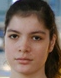 TEJA DIMEC  6’4” – C – 1997 –  Slovenia – KonjiceTEJA DIMEC  6’4” – C – 1997 –  Slovenia – KonjiceU16 Eurobasket Div.B 2012: 14mpg, 3´7ppg, 3´3rpg. FG 12/27 – 44%  FT 9/17 – 53% U16 Eurobasket Div.B 2012: 14mpg, 3´7ppg, 3´3rpg. FG 12/27 – 44%  FT 9/17 – 53% U16 Eurobasket Div.B 2012: 14mpg, 3´7ppg, 3´3rpg. FG 12/27 – 44%  FT 9/17 – 53% Recap: Very young kid with sensational body for a 15-year old player. Has nice size and length and looks fluid. Very raw, needs to work on her fundamentals, obviously. Scored a couple of decent looking jumpers and moved well on the floor. Still onr more cadet years. Nice potential.   Recap: Very young kid with sensational body for a 15-year old player. Has nice size and length and looks fluid. Very raw, needs to work on her fundamentals, obviously. Scored a couple of decent looking jumpers and moved well on the floor. Still onr more cadet years. Nice potential.   Recap: Very young kid with sensational body for a 15-year old player. Has nice size and length and looks fluid. Very raw, needs to work on her fundamentals, obviously. Scored a couple of decent looking jumpers and moved well on the floor. Still onr more cadet years. Nice potential.   Ranking: Division I size and length already. Good upside.   Ranking: Division I size and length already. Good upside.   Ranking: Division I size and length already. Good upside.   Contact info: kk.konjice@siol.net, +386 3759 0770Contact info: kk.konjice@siol.net, +386 3759 0770Contact info: kk.konjice@siol.net, +386 3759 0770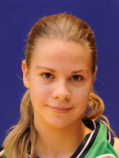 JULIA LELKES  5’7” -170 - PG/SG – 1998Slovakia – SBK Samorin Junior Team 2013 Champions Cup (Moscow): 5 games, 16.6 ppg, 4.0 rpg, 2.2 apg, 7.4 spg, 45.8 2PT%, 63% FT 2013 Champions Cup (Moscow): 5 games, 16.6 ppg, 4.0 rpg, 2.2 apg, 7.4 spg, 45.8 2PT%, 63% FT Recap: Athletic Lefty, fast dribbler, she has very soft and sharp basketball pace, mostly drives to the left. Good shot selection but needs improvement on her technique. Quick hands and good anticipation, comes up with numerous steals, tops at the event with 37 steals in 5 games. Team player, shares the ball consistently. Fully concentrated while on court, but shows “lazy” seconds playing on weak side. Tirelessly runs the floor, tends to fast break and early transition situations. Seems to have the desire to excel. Seems to want to play ball at the highest level. Recap: Athletic Lefty, fast dribbler, she has very soft and sharp basketball pace, mostly drives to the left. Good shot selection but needs improvement on her technique. Quick hands and good anticipation, comes up with numerous steals, tops at the event with 37 steals in 5 games. Team player, shares the ball consistently. Fully concentrated while on court, but shows “lazy” seconds playing on weak side. Tirelessly runs the floor, tends to fast break and early transition situations. Seems to have the desire to excel. Seems to want to play ball at the highest level. Ranking:   NCAA Division I potential. Continue to monitor development.Ranking:   NCAA Division I potential. Continue to monitor development.Contact info: Senecká 3, Šamorín 93101 fax: +421 31 5622154 Coach Albert DiosiContact info: Senecká 3, Šamorín 93101 fax: +421 31 5622154 Coach Albert DiosiMARIANN ADELBERT  6’1” – PF/C – 1998 – Projected Class 2016/17Estonia  – Rafter SKU16 Eurobasket Div.B 2012: 10mpg, 2ppg, 4´3rpg. FG 4/15 – 26%  U16 Eurobasket Div.B 2012: 10mpg, 2ppg, 4´3rpg. FG 4/15 – 26%  Recap: She´s being part of the cadet national team during the last couple of years (including 2012 Baltic Cup) but sees limited playing time on the floor. Very mature body, nice size and great length and wingspan. Somewhat agile and coordinated. Has great physical tools and still plenty of time to work on her fundamentals and skills. We’ll monitor her closely.Recap: She´s being part of the cadet national team during the last couple of years (including 2012 Baltic Cup) but sees limited playing time on the floor. Very mature body, nice size and great length and wingspan. Somewhat agile and coordinated. Has great physical tools and still plenty of time to work on her fundamentals and skills. We’ll monitor her closely.Ranking:   Needs further evaluation.  Definite D1 player, very young but big upside.Ranking:   Needs further evaluation.  Definite D1 player, very young but big upside.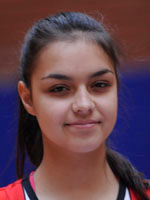 VALERIYA PONOMARENKO  5'9"-175- F – 1998 Russia  – Spartak Vodnoe Junior Team   2012-13 Spartak Juniors: 18 games, 6.6 ppg, 4.3 rpg, 1.3 apg, 1.4 spg, 35.2 2PT%, 26.3 3PT%, 56.7 FT% 2012-13 Spartak Juniors: 18 games, 6.6 ppg, 4.3 rpg, 1.3 apg, 1.4 spg, 35.2 2PT%, 26.3 3PT%, 56.7 FT% Recap: Not really athletic. Excellent inside penetrator, easily pivots while driving witout any loss of speed or direction. Can score after several fouls, hides the ball while driving releasing it at the last moment. Court vision ++, left hand pretty good. Intime pass in transition. Ball rotation should be trained, as the ball is released almost static though the wrist is closed,  7 ppg is not the limit for her. Deep game understanding!!! Reads and predicts situations, hungry for steals. Recap: Not really athletic. Excellent inside penetrator, easily pivots while driving witout any loss of speed or direction. Can score after several fouls, hides the ball while driving releasing it at the last moment. Court vision ++, left hand pretty good. Intime pass in transition. Ball rotation should be trained, as the ball is released almost static though the wrist is closed,  7 ppg is not the limit for her. Deep game understanding!!! Reads and predicts situations, hungry for steals. Ranking:   Seems to be very smart basketball wise - NCAA Division 1 potential. We will monitor her development.Ranking:   Seems to be very smart basketball wise - NCAA Division 1 potential. We will monitor her development.Contact: http://www.wbcs.ru coach Anna Arkhipova http://www.wbcs.ru/children_girls/coach/Contact: http://www.wbcs.ru coach Anna Arkhipova http://www.wbcs.ru/children_girls/coach/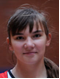 MARIYA VADEEVA  6'2 1/2" -189 - C – 1998 Russia  – Spartak Vodnoe Junior Team   2013 Champions Cup (Moscow): 5 games, 23.4 ppg, 14.0 rpg, 3.8 bpg, 3.0 apg, 2.8 spg, 65.1 2PT%, 50.0 FT% 2013 Champions Cup (Moscow): 5 games, 23.4 ppg, 14.0 rpg, 3.8 bpg, 3.0 apg, 2.8 spg, 65.1 2PT%, 50.0 FT% Recap: Best scorer of the Cup, several games MVP and 2nd leading  rebounder, 4 double-doubles in 5 games. Tall and still has potential growth in height. Athletic, hardworking, a bit clumsy, easily directed by coach during the game. Nice second hop, good left semi-hook. Can dribble down the court if not pressed by PG or SG. A bit slow in moves and thoughts. Participates in hand-off ball movements if needed. Fast break supporter. Did not see her shooting outside the paint. Outstanding rebounder, always trying to be on the ball. Big percentage of 2nd chance shots. Good blocking ability. Attacks the basket with either hand being under the rim. Recap: Best scorer of the Cup, several games MVP and 2nd leading  rebounder, 4 double-doubles in 5 games. Tall and still has potential growth in height. Athletic, hardworking, a bit clumsy, easily directed by coach during the game. Nice second hop, good left semi-hook. Can dribble down the court if not pressed by PG or SG. A bit slow in moves and thoughts. Participates in hand-off ball movements if needed. Fast break supporter. Did not see her shooting outside the paint. Outstanding rebounder, always trying to be on the ball. Big percentage of 2nd chance shots. Good blocking ability. Attacks the basket with either hand being under the rim. Ranking:   D1 High Major potential. Likely future high level pro player.Ranking:   D1 High Major potential. Likely future high level pro player.Contact: http://www.wbcs.ru coach Anna Arkhipova http://www.wbcs.ru/children_girls/coach/Contact: http://www.wbcs.ru coach Anna Arkhipova http://www.wbcs.ru/children_girls/coach/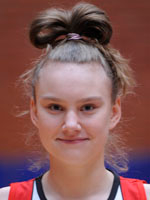 RAISA MUSINA  6'2 1/2" -189 - C – 1998 Russia  – Spartak Vodnoe Junior Team   2013 Champions Cup (Moscow): 5 games, 22.4 ppg, 13.0 rpg 2013 Champions Cup (Moscow): 5 games, 22.4 ppg, 13.0 rpg Recap: The #2 scorer of the Cup - 112 points in 5 games, the 3d rebounder of the cup-65 r in 5 games, 4 double-doubles in 5 games Athletic, aggressive in offense, can attack with either hand after pivot. Decent 2 point shooter. Makes the opponents foul on her if she gets the ball inside or tries to drive in. Many points come from the FT line. Recap: The #2 scorer of the Cup - 112 points in 5 games, the 3d rebounder of the cup-65 r in 5 games, 4 double-doubles in 5 games Athletic, aggressive in offense, can attack with either hand after pivot. Decent 2 point shooter. Makes the opponents foul on her if she gets the ball inside or tries to drive in. Many points come from the FT line. Ranking:   D1 High Major potential. Likely future high level pro player.Ranking:   D1 High Major potential. Likely future high level pro player.Contact: http://www.wbcs.ru coach Anna Arkhipova http://www.wbcs.ru/children_girls/coach/Contact: http://www.wbcs.ru coach Anna Arkhipova http://www.wbcs.ru/children_girls/coach/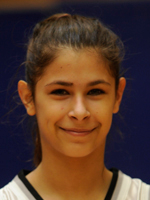 BERNATH REKA   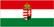 5'5 1/2"-166 – PG – 1999 -Hungary -Vasas-Basket Junior Team  2013 Champions Cup (Moscow): 5 games, 12.2 ppg, 2 apg, 3 steals pg. 0.8 rpg  2013 Champions Cup (Moscow): 5 games, 12.2 ppg, 2 apg, 3 steals pg. 0.8 rpg  Recap: Skinny, sharp, explosive PG, big (long) first step. Can deliver any pass, including difficult bounce assists. Can effectively change dribble speed , also two final steps for the layup or no balance shot. Doesn’t pay much attention to her defense. Steals are coming from the reading and predicting of some situations. She has wide-range shot, she is not afraid to miss and has extremely good shot selection.Recap: Skinny, sharp, explosive PG, big (long) first step. Can deliver any pass, including difficult bounce assists. Can effectively change dribble speed , also two final steps for the layup or no balance shot. Doesn’t pay much attention to her defense. Steals are coming from the reading and predicting of some situations. She has wide-range shot, she is not afraid to miss and has extremely good shot selection.Ranking:   Needs further evaluation.  Likely D1 player if she continues to develop.Ranking:   Needs further evaluation.  Likely D1 player if she continues to develop.Contact: www.vasas-basket.hu  Gabor Pataki (interpreter) gpataki@lcbt.hu +3620-9342824  Contact: www.vasas-basket.hu  Gabor Pataki (interpreter) gpataki@lcbt.hu +3620-9342824  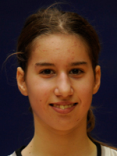 PETRA PUSZTAI  5'6" – 168 -PG/SG – 1999Hungary -Vasas-Basket Junior Team  2013 Champions Cup (Moscow): 5 games, 17.4 ppg, 5.8 rpg, 2.2 apg, 4.4 spg, 49.3 2PT%, 86.7 FT%  2013 Champions Cup (Moscow): 5 games, 17.4 ppg, 5.8 rpg, 2.2 apg, 4.4 spg, 49.3 2PT%, 86.7 FT%  Recap: Skinny point/shooting guard with solid passing ability. Not explosive. Moves the ball when needed. Uses her favorite crossover. Doesn't look at the ball while dribbling. Feels more comfortable in fast breaks and early offense rather than orchestrating half court game. Observed being passive on the arc while being in the offense. Shooting: both has stationary and jump shot, can use effective first step layup when needed. Also forces her opponent to move a side or back to step back and shoot the basket. Solid rebounder with good ball instincts. 5.8 rpg. Not aggressive on defense, often witnessing the process and waiting for a chance on offense.Recap: Skinny point/shooting guard with solid passing ability. Not explosive. Moves the ball when needed. Uses her favorite crossover. Doesn't look at the ball while dribbling. Feels more comfortable in fast breaks and early offense rather than orchestrating half court game. Observed being passive on the arc while being in the offense. Shooting: both has stationary and jump shot, can use effective first step layup when needed. Also forces her opponent to move a side or back to step back and shoot the basket. Solid rebounder with good ball instincts. 5.8 rpg. Not aggressive on defense, often witnessing the process and waiting for a chance on offense.Ranking:   Needs further evaluation.  Likely D1 player if she continues to develop.Ranking:   Needs further evaluation.  Likely D1 player if she continues to develop.Contact: www.vasas-basket.hu  Gabor Pataki (interpreter) gpataki@lcbt.hu +3620-9342824  Contact: www.vasas-basket.hu  Gabor Pataki (interpreter) gpataki@lcbt.hu +3620-9342824  